ESOGU INSTITUTE OF HEALTH SCIENCE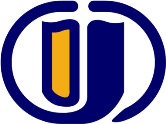 DEPARTMENT OF INTERDISCIPLINARY NEUROSCIENCECOURSE INFORMATION FORMCOURSE LEVELESOGU INSTITUTE OF HEALTH SCIENCEDEPARTMENT OF INTERDISCIPLINARY NEUROSCIENCECOURSE INFORMATION FORMCOURSE LEVELESOGU INSTITUTE OF HEALTH SCIENCEDEPARTMENT OF INTERDISCIPLINARY NEUROSCIENCECOURSE INFORMATION FORMCOURSE LEVELESOGU INSTITUTE OF HEALTH SCIENCEDEPARTMENT OF INTERDISCIPLINARY NEUROSCIENCECOURSE INFORMATION FORMCOURSE LEVELPROGRAM QUTCOMESPlace choose never(1), few(2) or many(3) regarding your course  ESOGU INSTITUTE OF HEALTH SCIENCEDEPARTMENT OF INTERDISCIPLINARY NEUROSCIENCECOURSE INFORMATION FORMCOURSE LEVELPROGRAM QUTCOMESPlace choose never(1), few(2) or many(3) regarding your course ESOGU INSTITUTE OF HEALTH SCIENCEDEPARTMENT OF INTERDISCIPLINARY NEUROSCIENCECOURSE INFORMATION FORMCOURSE LEVELPROGRAM QUTCOMESPlace choose never(1), few(2) or many(3) regarding your course ESOGU INSTITUTE OF HEALTH SCIENCEDEPARTMENT OF INTERDISCIPLINARY NEUROSCIENCECOURSE INFORMATION FORMCOURSE LEVELPROGRAM QUTCOMESPlace choose never(1), few(2) or many(3) regarding your course ESOGU INSTITUTE OF HEALTH SCIENCEDEPARTMENT OF INTERDISCIPLINARY NEUROSCIENCECOURSE INFORMATION FORMCOURSE LEVELPROGRAM QUTCOMESPlace choose never(1), few(2) or many(3) regarding your course ESOGU INSTITUTE OF HEALTH SCIENCEDEPARTMENT OF INTERDISCIPLINARY NEUROSCIENCECOURSE INFORMATION FORMCOURSE LEVELPROGRAM QUTCOMESPlace choose never(1), few(2) or many(3) regarding your course ESOGU INSTITUTE OF HEALTH SCIENCEDEPARTMENT OF INTERDISCIPLINARY NEUROSCIENCECOURSE INFORMATION FORMCOURSE LEVELPROGRAM QUTCOMESPlace choose never(1), few(2) or many(3) regarding your course ESOGU INSTITUTE OF HEALTH SCIENCEDEPARTMENT OF INTERDISCIPLINARY NEUROSCIENCECOURSE INFORMATION FORMCOURSE LEVELESOGU INSTITUTE OF HEALTH SCIENCEDEPARTMENT OF INTERDISCIPLINARY NEUROSCIENCECOURSE INFORMATION FORMCOURSE LEVELESOGU INSTITUTE OF HEALTH SCIENCEDEPARTMENT OF INTERDISCIPLINARY NEUROSCIENCECOURSE INFORMATION FORMCOURSE LEVELESOGU INSTITUTE OF HEALTH SCIENCEDEPARTMENT OF INTERDISCIPLINARY NEUROSCIENCECOURSE INFORMATION FORMCOURSE LEVELPROGRAM QUTCOMESPlace choose never(1), few(2) or many(3) regarding your course ESOGU INSTITUTE OF HEALTH SCIENCEDEPARTMENT OF INTERDISCIPLINARY NEUROSCIENCECOURSE INFORMATION FORMCOURSE LEVELPROGRAM QUTCOMESPlace choose never(1), few(2) or many(3) regarding your course ESOGU INSTITUTE OF HEALTH SCIENCEDEPARTMENT OF INTERDISCIPLINARY NEUROSCIENCECOURSE INFORMATION FORMCOURSE LEVELPROGRAM QUTCOMESPlace choose never(1), few(2) or many(3) regarding your course ESOGU INSTITUTE OF HEALTH SCIENCEDEPARTMENT OF INTERDISCIPLINARY NEUROSCIENCECOURSE INFORMATION FORMCOURSE LEVELPROGRAM QUTCOMESPlace choose never(1), few(2) or many(3) regarding your course ESOGU INSTITUTE OF HEALTH SCIENCEDEPARTMENT OF INTERDISCIPLINARY NEUROSCIENCECOURSE INFORMATION FORMCOURSE LEVELPROGRAM QUTCOMESPlace choose never(1), few(2) or many(3) regarding your course ESOGU INSTITUTE OF HEALTH SCIENCEDEPARTMENT OF INTERDISCIPLINARY NEUROSCIENCECOURSE INFORMATION FORMCOURSE LEVELPROGRAM QUTCOMESPlace choose never(1), few(2) or many(3) regarding your course ESOGU INSTITUTE OF HEALTH SCIENCEDEPARTMENT OF INTERDISCIPLINARY NEUROSCIENCECOURSE INFORMATION FORMCOURSE LEVELPROGRAM QUTCOMESPlace choose never(1), few(2) or many(3) regarding your course ESOGU INSTITUTE OF HEALTH SCIENCEDEPARTMENT OF INTERDISCIPLINARY NEUROSCIENCECOURSE INFORMATION FORMCOURSE LEVELPROGRAM QUTCOMESPlace choose never(1), few(2) or many(3) regarding your course DEPARTMENT OF INTERDISCIPLINARY NEUROSCIENCE Doctor of Philosophy  (PhD) ProgrammeDEPARTMENT OF INTERDISCIPLINARY NEUROSCIENCE Doctor of Philosophy  (PhD) ProgrammeDEPARTMENT OF INTERDISCIPLINARY NEUROSCIENCE Doctor of Philosophy  (PhD) ProgrammeDEPARTMENT OF INTERDISCIPLINARY NEUROSCIENCE Doctor of Philosophy  (PhD) ProgrammeDEPARTMENT OF INTERDISCIPLINARY NEUROSCIENCE Doctor of Philosophy  (PhD) ProgrammeDEPARTMENT OF INTERDISCIPLINARY NEUROSCIENCE Doctor of Philosophy  (PhD) ProgrammeCodeCourse Name ECTST+P+LC/ELanguageGüz DönemiGüz DönemiGüz DönemiGüz DönemiGüz DönemiGüz Dönemi521201305ANATOMY OF THE CENTRAL NERVOUS SYSTEM123+2+0ELECTIVETURKISH521201307INTEGRATION OF THE CORTICAL FUNCTIONS93+0+0ELECTIVETURKISH521202302SENSORY AND MOTOR SYSTEMS93+0+0ELECTIVETURKISH21301319CONTROL OF MOTOR FUNCTIONS93+0+0ELECTIVETURKISH521301309CHEMISTRY OF CENTRAL NERVOUS SYSTEM93+0+0ELECTIVETURKISH521301311NEURO-IMMUNO MODULATION62+0+0ELECTIVETURKISH522101301NEUROBIOPHYSICS I93+0+0ELECTIVETURKISH521702303PHARMACOLOGY OF CENTRAL NERVOUS SYSTEM I93+0+0ELECTIVETURKISH521701303PHARMACOLOGY OF THE AUTONOM NERVOUS SYSTEMS I93+0+0ELECTIVETURKISH22601700SPECIALITY FIELD  STUDIES53+0+0ELECTIVETURKISHFall Semester Total:Fall Semester Total:86Bahar DönemiBahar DönemiBahar DönemiBahar DönemiBahar DönemiBahar Dönemi521902303DEVELOPMENT AND HİSTOLOGY OF NERVOUS SYSTEM ORGANS62+0+0ELECTIVETURKISH521202303ANATOMY OF THE PERIPHERAL NERVOUS SYSTEM10.53+1+0ELECTIVETURKISH521202309ANATOMY OF THE AUTONOMIC NERVOUS SYSTEM7.52+1+0ELECTIVETURKISH521202306DEVELOPMENTAL NEUROBIOLOGY OF THE NERVOUS SYSTEM93+0+0ELECTIVETURKISH521302309NEUROTRANSMITTERS62+0+0ELECTIVETURKISH52130231193+0+0ELECTIVETURKISH522102301NEUROBIOPHYSICS II93+0+0ELECTIVETURKISH521102304CELLULAR MECHANISMS OF DEVELOPMENT93+0+0ELECTIVETURKISH522402313MOLECULAR APPROACHES OF NEUROSCIENCE62+0+0ELECTIVETURKISH521702305PHARMACOLOGY OF CENTRAL NERVOUS SYSTEM II93+0+0ELECTIVETURKISH521701306PHARMACOLOGY OF THE AUTONOM NERVOUS SYSTEMS II93+0+0ELECTIVETURKISH522602301NEURODEGENERATIVE DISEASES AND MOLECULAR MECHANİSMS92+2+0ELECTIVETURKISH22601700SPECIALITY FIELD  STUDIES53+0+0ELECTIVETURKISHSpring Semester Total:Spring Semester Total:104Year Total:Year Total:190COURSE CODE:521201305521201305DEPARTMENT: ANATOMYDEPARTMENT: ANATOMYDEPARTMENT: ANATOMYDEPARTMENT: ANATOMYCOURSE NAME:Anatomy of the Central Nervous SystemAnatomy of the Central Nervous SystemAnatomy of the Central Nervous SystemAnatomy of the Central Nervous SystemAnatomy of the Central Nervous SystemAnatomy of the Central Nervous SystemINSTRUCTOR NAMEProf.Dr. Ferruh YÜCELINSTRUCTOR NAMEProf.Dr. Ferruh YÜCELCOURSE LANGUAGETurkish:  English:   COURSE LANGUAGETurkish:  English:   Course CatagoryCourse CatagoryCourse CatagoryINSTRUCTOR NAMEProf.Dr. Ferruh YÜCELINSTRUCTOR NAMEProf.Dr. Ferruh YÜCELCOURSE LANGUAGETurkish:  English:   COURSE LANGUAGETurkish:  English:   TechnicalMedicalOther(……)INSTRUCTOR NAMEProf.Dr. Ferruh YÜCELINSTRUCTOR NAMEProf.Dr. Ferruh YÜCELPROPAEDEUTICM.Sc.Ph.D.COURSE of PROVINCESEMESTERWEEKLY COURSE PERIODWEEKLY COURSE PERIODWEEKLY COURSE PERIODWEEKLY COURSE PERIODCOURSE ofCOURSE ofCOURSE ofCOURSE ofCOURSE ofCOURSE ofSEMESTERTheoricPracticeLaboratoryLaboratoryCreditECTSECTSTYPETYPETYPESpring   Autumn 32--41212COMPULSORY         ELECTIVECOMPULSORY         ELECTIVECOMPULSORY         ELECTIVEASSESMENT CRITERIAASSESMENT CRITERIAASSESMENT CRITERIAASSESMENT CRITERIAASSESMENT CRITERIAASSESMENT CRITERIAASSESMENT CRITERIAASSESMENT CRITERIAASSESMENT CRITERIAASSESMENT CRITERIAASSESMENT CRITERIAMID-TERMMID-TERMACTIVITYACTIVITYACTIVITYACTIVITYACTIVITYACTIVITYQuantityQuantityPercentage (%)MID-TERMMID-TERM1st Mid-Term1st Mid-Term1st Mid-Term1st Mid-Term1st Mid-Term1st Mid-Term1150 MID-TERMMID-TERM2 nd Mid- Term2 nd Mid- Term2 nd Mid- Term2 nd Mid- Term2 nd Mid- Term2 nd Mid- TermMID-TERMMID-TERMQuizQuizQuizQuizQuizQuizMID-TERMMID-TERMHomeworkHomeworkHomeworkHomeworkHomeworkHomeworkMID-TERMMID-TERMProjectProjectProjectProjectProjectProjectMID-TERMMID-TERMOral ExamOral ExamOral ExamOral ExamOral ExamOral ExamMID-TERMMID-TERMOther (………)Other (………)Other (………)Other (………)Other (………)Other (………)FINALFINALQuizQuizQuizQuizQuizQuiz1150FINALFINALHomeworkHomeworkHomeworkHomeworkHomeworkHomeworkFINALFINALProjectProjectProjectProjectProjectProjectFINALFINALOral ExamOral ExamOral ExamOral ExamOral ExamOral ExamFINALFINALOther(……………….)Other(……………….)Other(……………….)Other(……………….)Other(……………….)Other(……………….)MAKE-UP EXAMMAKE-UP EXAMOralOralWrittenWrittenWrittenOral and WrittenOral and WrittenMultiple ChoiceMultiple ChoiceMAKE-UP EXAMMAKE-UP EXAMPREREQUISITE(S)PREREQUISITE(S)---------COURSE CONTENTCOURSE CONTENTDescribe the central nervous system and its parts. A description of the functions and connections of the central nervous system. Consider their clinical significance.Describe the central nervous system and its parts. A description of the functions and connections of the central nervous system. Consider their clinical significance.Describe the central nervous system and its parts. A description of the functions and connections of the central nervous system. Consider their clinical significance.Describe the central nervous system and its parts. A description of the functions and connections of the central nervous system. Consider their clinical significance.Describe the central nervous system and its parts. A description of the functions and connections of the central nervous system. Consider their clinical significance.Describe the central nervous system and its parts. A description of the functions and connections of the central nervous system. Consider their clinical significance.Describe the central nervous system and its parts. A description of the functions and connections of the central nervous system. Consider their clinical significance.Describe the central nervous system and its parts. A description of the functions and connections of the central nervous system. Consider their clinical significance.Describe the central nervous system and its parts. A description of the functions and connections of the central nervous system. Consider their clinical significance.COURSE AIMSCOURSE AIMSTo describe the morphology of the central nervous system. To discuss the clinical significance of the central nervous system and its functions.To describe the morphology of the central nervous system. To discuss the clinical significance of the central nervous system and its functions.To describe the morphology of the central nervous system. To discuss the clinical significance of the central nervous system and its functions.To describe the morphology of the central nervous system. To discuss the clinical significance of the central nervous system and its functions.To describe the morphology of the central nervous system. To discuss the clinical significance of the central nervous system and its functions.To describe the morphology of the central nervous system. To discuss the clinical significance of the central nervous system and its functions.To describe the morphology of the central nervous system. To discuss the clinical significance of the central nervous system and its functions.To describe the morphology of the central nervous system. To discuss the clinical significance of the central nervous system and its functions.To describe the morphology of the central nervous system. To discuss the clinical significance of the central nervous system and its functions.COURSE OBJECTIVESCOURSE OBJECTIVESAt the end of the course students should: Have a sufficient knowledge on the central nervous system. Be able to evaluate the clinical problems arised from the central nervous system.At the end of the course students should: Have a sufficient knowledge on the central nervous system. Be able to evaluate the clinical problems arised from the central nervous system.At the end of the course students should: Have a sufficient knowledge on the central nervous system. Be able to evaluate the clinical problems arised from the central nervous system.At the end of the course students should: Have a sufficient knowledge on the central nervous system. Be able to evaluate the clinical problems arised from the central nervous system.At the end of the course students should: Have a sufficient knowledge on the central nervous system. Be able to evaluate the clinical problems arised from the central nervous system.At the end of the course students should: Have a sufficient knowledge on the central nervous system. Be able to evaluate the clinical problems arised from the central nervous system.At the end of the course students should: Have a sufficient knowledge on the central nervous system. Be able to evaluate the clinical problems arised from the central nervous system.At the end of the course students should: Have a sufficient knowledge on the central nervous system. Be able to evaluate the clinical problems arised from the central nervous system.At the end of the course students should: Have a sufficient knowledge on the central nervous system. Be able to evaluate the clinical problems arised from the central nervous system.TEXTBOOK(S)TEXTBOOK(S)-Arıncı, K, Elhan, A: Anatomi, Cilt 1-2, 2. Baskı, Güneş Kitabevi, Ankara, 1997.-Langman Jan: Medizinische Embryologie, Band: 1-3, Georg Thieme Verlag, Stuttgart-New York.-Moore, KL: Clinically Oriented Anatomy. 3th Edition, Williams and Wilkins, Baltimore, 1992.-Williams P.L.: Gray’s Anatomy, 38.edition, ELBS with Churchill Livingstone, Great Britain, 1995.-Arıncı, K, Elhan, A: Anatomi, Cilt 1-2, 2. Baskı, Güneş Kitabevi, Ankara, 1997.-Langman Jan: Medizinische Embryologie, Band: 1-3, Georg Thieme Verlag, Stuttgart-New York.-Moore, KL: Clinically Oriented Anatomy. 3th Edition, Williams and Wilkins, Baltimore, 1992.-Williams P.L.: Gray’s Anatomy, 38.edition, ELBS with Churchill Livingstone, Great Britain, 1995.-Arıncı, K, Elhan, A: Anatomi, Cilt 1-2, 2. Baskı, Güneş Kitabevi, Ankara, 1997.-Langman Jan: Medizinische Embryologie, Band: 1-3, Georg Thieme Verlag, Stuttgart-New York.-Moore, KL: Clinically Oriented Anatomy. 3th Edition, Williams and Wilkins, Baltimore, 1992.-Williams P.L.: Gray’s Anatomy, 38.edition, ELBS with Churchill Livingstone, Great Britain, 1995.-Arıncı, K, Elhan, A: Anatomi, Cilt 1-2, 2. Baskı, Güneş Kitabevi, Ankara, 1997.-Langman Jan: Medizinische Embryologie, Band: 1-3, Georg Thieme Verlag, Stuttgart-New York.-Moore, KL: Clinically Oriented Anatomy. 3th Edition, Williams and Wilkins, Baltimore, 1992.-Williams P.L.: Gray’s Anatomy, 38.edition, ELBS with Churchill Livingstone, Great Britain, 1995.-Arıncı, K, Elhan, A: Anatomi, Cilt 1-2, 2. Baskı, Güneş Kitabevi, Ankara, 1997.-Langman Jan: Medizinische Embryologie, Band: 1-3, Georg Thieme Verlag, Stuttgart-New York.-Moore, KL: Clinically Oriented Anatomy. 3th Edition, Williams and Wilkins, Baltimore, 1992.-Williams P.L.: Gray’s Anatomy, 38.edition, ELBS with Churchill Livingstone, Great Britain, 1995.-Arıncı, K, Elhan, A: Anatomi, Cilt 1-2, 2. Baskı, Güneş Kitabevi, Ankara, 1997.-Langman Jan: Medizinische Embryologie, Band: 1-3, Georg Thieme Verlag, Stuttgart-New York.-Moore, KL: Clinically Oriented Anatomy. 3th Edition, Williams and Wilkins, Baltimore, 1992.-Williams P.L.: Gray’s Anatomy, 38.edition, ELBS with Churchill Livingstone, Great Britain, 1995.-Arıncı, K, Elhan, A: Anatomi, Cilt 1-2, 2. Baskı, Güneş Kitabevi, Ankara, 1997.-Langman Jan: Medizinische Embryologie, Band: 1-3, Georg Thieme Verlag, Stuttgart-New York.-Moore, KL: Clinically Oriented Anatomy. 3th Edition, Williams and Wilkins, Baltimore, 1992.-Williams P.L.: Gray’s Anatomy, 38.edition, ELBS with Churchill Livingstone, Great Britain, 1995.-Arıncı, K, Elhan, A: Anatomi, Cilt 1-2, 2. Baskı, Güneş Kitabevi, Ankara, 1997.-Langman Jan: Medizinische Embryologie, Band: 1-3, Georg Thieme Verlag, Stuttgart-New York.-Moore, KL: Clinically Oriented Anatomy. 3th Edition, Williams and Wilkins, Baltimore, 1992.-Williams P.L.: Gray’s Anatomy, 38.edition, ELBS with Churchill Livingstone, Great Britain, 1995.-Arıncı, K, Elhan, A: Anatomi, Cilt 1-2, 2. Baskı, Güneş Kitabevi, Ankara, 1997.-Langman Jan: Medizinische Embryologie, Band: 1-3, Georg Thieme Verlag, Stuttgart-New York.-Moore, KL: Clinically Oriented Anatomy. 3th Edition, Williams and Wilkins, Baltimore, 1992.-Williams P.L.: Gray’s Anatomy, 38.edition, ELBS with Churchill Livingstone, Great Britain, 1995.REFERENCESREFERENCES-Netter F.H.:Atlas of Human Anatomy, Seventh Edition, Ciba-Geigy Corporation, 1994. -Putz R, Pabst R.: Sobotta İnsan Anatomisi (çeviri: K.Arıncı), Beta Basım Yayın Dağıtım A.Ş., İstanbul, 1993.-Netter F.H.:Atlas of Human Anatomy, Seventh Edition, Ciba-Geigy Corporation, 1994. -Putz R, Pabst R.: Sobotta İnsan Anatomisi (çeviri: K.Arıncı), Beta Basım Yayın Dağıtım A.Ş., İstanbul, 1993.-Netter F.H.:Atlas of Human Anatomy, Seventh Edition, Ciba-Geigy Corporation, 1994. -Putz R, Pabst R.: Sobotta İnsan Anatomisi (çeviri: K.Arıncı), Beta Basım Yayın Dağıtım A.Ş., İstanbul, 1993.-Netter F.H.:Atlas of Human Anatomy, Seventh Edition, Ciba-Geigy Corporation, 1994. -Putz R, Pabst R.: Sobotta İnsan Anatomisi (çeviri: K.Arıncı), Beta Basım Yayın Dağıtım A.Ş., İstanbul, 1993.-Netter F.H.:Atlas of Human Anatomy, Seventh Edition, Ciba-Geigy Corporation, 1994. -Putz R, Pabst R.: Sobotta İnsan Anatomisi (çeviri: K.Arıncı), Beta Basım Yayın Dağıtım A.Ş., İstanbul, 1993.-Netter F.H.:Atlas of Human Anatomy, Seventh Edition, Ciba-Geigy Corporation, 1994. -Putz R, Pabst R.: Sobotta İnsan Anatomisi (çeviri: K.Arıncı), Beta Basım Yayın Dağıtım A.Ş., İstanbul, 1993.-Netter F.H.:Atlas of Human Anatomy, Seventh Edition, Ciba-Geigy Corporation, 1994. -Putz R, Pabst R.: Sobotta İnsan Anatomisi (çeviri: K.Arıncı), Beta Basım Yayın Dağıtım A.Ş., İstanbul, 1993.-Netter F.H.:Atlas of Human Anatomy, Seventh Edition, Ciba-Geigy Corporation, 1994. -Putz R, Pabst R.: Sobotta İnsan Anatomisi (çeviri: K.Arıncı), Beta Basım Yayın Dağıtım A.Ş., İstanbul, 1993.-Netter F.H.:Atlas of Human Anatomy, Seventh Edition, Ciba-Geigy Corporation, 1994. -Putz R, Pabst R.: Sobotta İnsan Anatomisi (çeviri: K.Arıncı), Beta Basım Yayın Dağıtım A.Ş., İstanbul, 1993.                                COURSE SYLLABUSWEEKSUBJECTS/TOPICS1Development of central nervous system2Neurons and their types3Organization of senses4Features of sensory receptors, classification of receptors5Spinal cord 6Bulbus7Pons8MID-TERM EXAM9Cerebellum10Mesencephalon,11Diencephalon12Telencephalon, the main cortical areas 13Rhinencephalon, limbic lobe and olfactory pathways14Basal nuclei and extrapyramidal system15Ventricular system, meninges of the brain, cranial vessels16FINAL EXAMNOPROGRAM QUTCOMES1231gather as well as apply knowledge of health sciences2ask scientific questions and form hypothesis3search and interpret scientific literature4design and conduct experiments as well as analyze and interpret the data5learn how to use the experimental equipment effectively6function on multi-disciplinary teams7identify, formulate, and solve medical problems8use computer effectively both in conducting the experiments and analyzing the data9understand the impact of experimental solutions on national and international sciences10use effective written and oral communication/presentation skills11get an understanding of  professional and ethical responsibility12get a recognition of the need for, and an ability to engage in lifelong learning13other (……………………………………….) 14other (……………………………………….)Instructor Name: Sign:Prof.Dr. Ferruh YÜCELDateCOURSE CODE:521201307521201307DEPARTMENT: ANATOMYDEPARTMENT: ANATOMYDEPARTMENT: ANATOMYDEPARTMENT: ANATOMYCOURSE NAME:İntegration of the Cortical Functionsİntegration of the Cortical Functionsİntegration of the Cortical Functionsİntegration of the Cortical Functionsİntegration of the Cortical Functionsİntegration of the Cortical FunctionsINSTRUCTOR NAMEProf.Dr. Emel ULUPINARINSTRUCTOR NAMEProf.Dr. Emel ULUPINARCOURSE LANGUAGETurkish:  English:   COURSE LANGUAGETurkish:  English:   Course CatagoryCourse CatagoryCourse CatagoryINSTRUCTOR NAMEProf.Dr. Emel ULUPINARINSTRUCTOR NAMEProf.Dr. Emel ULUPINARCOURSE LANGUAGETurkish:  English:   COURSE LANGUAGETurkish:  English:   TechnicalMedicalOther(……)INSTRUCTOR NAMEProf.Dr. Emel ULUPINARINSTRUCTOR NAMEProf.Dr. Emel ULUPINARPROPAEDEUTICM.Sc.Ph.D.COURSE of PROVINCESEMESTERWEEKLY COURSE PERIODWEEKLY COURSE PERIODWEEKLY COURSE PERIODWEEKLY COURSE PERIODCOURSE ofCOURSE ofCOURSE ofCOURSE ofCOURSE ofCOURSE ofSEMESTERTheoricPracticeLaboratoryLaboratoryCreditECTSECTSTYPETYPETYPESpring   Autumn 3---399COMPULSORY         ELECTIVECOMPULSORY         ELECTIVECOMPULSORY         ELECTIVEASSESMENT CRITERIAASSESMENT CRITERIAASSESMENT CRITERIAASSESMENT CRITERIAASSESMENT CRITERIAASSESMENT CRITERIAASSESMENT CRITERIAASSESMENT CRITERIAASSESMENT CRITERIAASSESMENT CRITERIAASSESMENT CRITERIAMID-TERMMID-TERMACTIVITYACTIVITYACTIVITYACTIVITYACTIVITYACTIVITYQuantityQuantityPercentage (%)MID-TERMMID-TERM1st Mid-Term1st Mid-Term1st Mid-Term1st Mid-Term1st Mid-Term1st Mid-Term1150 MID-TERMMID-TERM2 nd Mid- Term2 nd Mid- Term2 nd Mid- Term2 nd Mid- Term2 nd Mid- Term2 nd Mid- TermMID-TERMMID-TERMQuizQuizQuizQuizQuizQuizMID-TERMMID-TERMHomeworkHomeworkHomeworkHomeworkHomeworkHomeworkMID-TERMMID-TERMProjectProjectProjectProjectProjectProjectMID-TERMMID-TERMOral ExamOral ExamOral ExamOral ExamOral ExamOral ExamMID-TERMMID-TERMOther (………)Other (………)Other (………)Other (………)Other (………)Other (………)FINALFINALQuizQuizQuizQuizQuizQuiz1150FINALFINALHomeworkHomeworkHomeworkHomeworkHomeworkHomeworkFINALFINALProjectProjectProjectProjectProjectProjectFINALFINALOral ExamOral ExamOral ExamOral ExamOral ExamOral ExamFINALFINALOther(……………….)Other(……………….)Other(……………….)Other(……………….)Other(……………….)Other(……………….)MAKE-UP EXAMMAKE-UP EXAMOralOralWrittenWrittenWrittenOral and WrittenOral and WrittenMultiple ChoiceMultiple ChoiceMAKE-UP EXAMMAKE-UP EXAMPREREQUISITE(S)PREREQUISITE(S)---------COURSE CONTENTCOURSE CONTENTIn this course, basic anatomic knowledge is taught about spinal cord, bulbus, pons, mesencephalon, cerebellum, cranial nerves, diencephalons, cerebral hemispheres. It is told the ascending and descending tracts of spinal cord, is given the knowledge about the control of the activity and somatic sensory systems and given some examples about the clinical tables of neuroanatomy.In this course, basic anatomic knowledge is taught about spinal cord, bulbus, pons, mesencephalon, cerebellum, cranial nerves, diencephalons, cerebral hemispheres. It is told the ascending and descending tracts of spinal cord, is given the knowledge about the control of the activity and somatic sensory systems and given some examples about the clinical tables of neuroanatomy.In this course, basic anatomic knowledge is taught about spinal cord, bulbus, pons, mesencephalon, cerebellum, cranial nerves, diencephalons, cerebral hemispheres. It is told the ascending and descending tracts of spinal cord, is given the knowledge about the control of the activity and somatic sensory systems and given some examples about the clinical tables of neuroanatomy.In this course, basic anatomic knowledge is taught about spinal cord, bulbus, pons, mesencephalon, cerebellum, cranial nerves, diencephalons, cerebral hemispheres. It is told the ascending and descending tracts of spinal cord, is given the knowledge about the control of the activity and somatic sensory systems and given some examples about the clinical tables of neuroanatomy.In this course, basic anatomic knowledge is taught about spinal cord, bulbus, pons, mesencephalon, cerebellum, cranial nerves, diencephalons, cerebral hemispheres. It is told the ascending and descending tracts of spinal cord, is given the knowledge about the control of the activity and somatic sensory systems and given some examples about the clinical tables of neuroanatomy.In this course, basic anatomic knowledge is taught about spinal cord, bulbus, pons, mesencephalon, cerebellum, cranial nerves, diencephalons, cerebral hemispheres. It is told the ascending and descending tracts of spinal cord, is given the knowledge about the control of the activity and somatic sensory systems and given some examples about the clinical tables of neuroanatomy.In this course, basic anatomic knowledge is taught about spinal cord, bulbus, pons, mesencephalon, cerebellum, cranial nerves, diencephalons, cerebral hemispheres. It is told the ascending and descending tracts of spinal cord, is given the knowledge about the control of the activity and somatic sensory systems and given some examples about the clinical tables of neuroanatomy.In this course, basic anatomic knowledge is taught about spinal cord, bulbus, pons, mesencephalon, cerebellum, cranial nerves, diencephalons, cerebral hemispheres. It is told the ascending and descending tracts of spinal cord, is given the knowledge about the control of the activity and somatic sensory systems and given some examples about the clinical tables of neuroanatomy.In this course, basic anatomic knowledge is taught about spinal cord, bulbus, pons, mesencephalon, cerebellum, cranial nerves, diencephalons, cerebral hemispheres. It is told the ascending and descending tracts of spinal cord, is given the knowledge about the control of the activity and somatic sensory systems and given some examples about the clinical tables of neuroanatomy.COURSE AIMSCOURSE AIMSGain the knowledge about the functional areas of the cortex and relation of spinal cord, cerebellum, thalamus, hypothalamus, extrapyramidal systems and cranial nerves.Gain the knowledge about the functional areas of the cortex and relation of spinal cord, cerebellum, thalamus, hypothalamus, extrapyramidal systems and cranial nerves.Gain the knowledge about the functional areas of the cortex and relation of spinal cord, cerebellum, thalamus, hypothalamus, extrapyramidal systems and cranial nerves.Gain the knowledge about the functional areas of the cortex and relation of spinal cord, cerebellum, thalamus, hypothalamus, extrapyramidal systems and cranial nerves.Gain the knowledge about the functional areas of the cortex and relation of spinal cord, cerebellum, thalamus, hypothalamus, extrapyramidal systems and cranial nerves.Gain the knowledge about the functional areas of the cortex and relation of spinal cord, cerebellum, thalamus, hypothalamus, extrapyramidal systems and cranial nerves.Gain the knowledge about the functional areas of the cortex and relation of spinal cord, cerebellum, thalamus, hypothalamus, extrapyramidal systems and cranial nerves.Gain the knowledge about the functional areas of the cortex and relation of spinal cord, cerebellum, thalamus, hypothalamus, extrapyramidal systems and cranial nerves.Gain the knowledge about the functional areas of the cortex and relation of spinal cord, cerebellum, thalamus, hypothalamus, extrapyramidal systems and cranial nerves.COURSE OBJECTIVESCOURSE OBJECTIVESThe understanding of the integration of cortical functions by using anatomy knowledge.The understanding of the integration of cortical functions by using anatomy knowledge.The understanding of the integration of cortical functions by using anatomy knowledge.The understanding of the integration of cortical functions by using anatomy knowledge.The understanding of the integration of cortical functions by using anatomy knowledge.The understanding of the integration of cortical functions by using anatomy knowledge.The understanding of the integration of cortical functions by using anatomy knowledge.The understanding of the integration of cortical functions by using anatomy knowledge.The understanding of the integration of cortical functions by using anatomy knowledge.TEXTBOOK(S)TEXTBOOK(S)-Waxman, SG.: Korrelatif Nöroanatomi. (Çev editörü: Mehmet Yıldırım) Nobel Istanbul.2002.-Arıncı, K, Elhan, A: Anatomi, Cilt 1-2, 2. Baskı, Güneş Kitabevi, Ankara, 1997.-Çimen, A: Anatomi. Uludağ Üniversitesi Basımevi, Bursa, 1987.-Langman Jan: Medizinische Embryologie, Band: 1-3, Georg Thieme Verlag, Stuttgart-New York.-Thompson, JS: Core Textbook of Anatomy. J.B. Lippincott Company. 1977.-Williams P.L.: Gray’s Anatomy, 38.edition, ELBS with Churchill Livingstone, Great Britain, 1995.-Waxman, SG.: Korrelatif Nöroanatomi. (Çev editörü: Mehmet Yıldırım) Nobel Istanbul.2002.-Arıncı, K, Elhan, A: Anatomi, Cilt 1-2, 2. Baskı, Güneş Kitabevi, Ankara, 1997.-Çimen, A: Anatomi. Uludağ Üniversitesi Basımevi, Bursa, 1987.-Langman Jan: Medizinische Embryologie, Band: 1-3, Georg Thieme Verlag, Stuttgart-New York.-Thompson, JS: Core Textbook of Anatomy. J.B. Lippincott Company. 1977.-Williams P.L.: Gray’s Anatomy, 38.edition, ELBS with Churchill Livingstone, Great Britain, 1995.-Waxman, SG.: Korrelatif Nöroanatomi. (Çev editörü: Mehmet Yıldırım) Nobel Istanbul.2002.-Arıncı, K, Elhan, A: Anatomi, Cilt 1-2, 2. Baskı, Güneş Kitabevi, Ankara, 1997.-Çimen, A: Anatomi. Uludağ Üniversitesi Basımevi, Bursa, 1987.-Langman Jan: Medizinische Embryologie, Band: 1-3, Georg Thieme Verlag, Stuttgart-New York.-Thompson, JS: Core Textbook of Anatomy. J.B. Lippincott Company. 1977.-Williams P.L.: Gray’s Anatomy, 38.edition, ELBS with Churchill Livingstone, Great Britain, 1995.-Waxman, SG.: Korrelatif Nöroanatomi. (Çev editörü: Mehmet Yıldırım) Nobel Istanbul.2002.-Arıncı, K, Elhan, A: Anatomi, Cilt 1-2, 2. Baskı, Güneş Kitabevi, Ankara, 1997.-Çimen, A: Anatomi. Uludağ Üniversitesi Basımevi, Bursa, 1987.-Langman Jan: Medizinische Embryologie, Band: 1-3, Georg Thieme Verlag, Stuttgart-New York.-Thompson, JS: Core Textbook of Anatomy. J.B. Lippincott Company. 1977.-Williams P.L.: Gray’s Anatomy, 38.edition, ELBS with Churchill Livingstone, Great Britain, 1995.-Waxman, SG.: Korrelatif Nöroanatomi. (Çev editörü: Mehmet Yıldırım) Nobel Istanbul.2002.-Arıncı, K, Elhan, A: Anatomi, Cilt 1-2, 2. Baskı, Güneş Kitabevi, Ankara, 1997.-Çimen, A: Anatomi. Uludağ Üniversitesi Basımevi, Bursa, 1987.-Langman Jan: Medizinische Embryologie, Band: 1-3, Georg Thieme Verlag, Stuttgart-New York.-Thompson, JS: Core Textbook of Anatomy. J.B. Lippincott Company. 1977.-Williams P.L.: Gray’s Anatomy, 38.edition, ELBS with Churchill Livingstone, Great Britain, 1995.-Waxman, SG.: Korrelatif Nöroanatomi. (Çev editörü: Mehmet Yıldırım) Nobel Istanbul.2002.-Arıncı, K, Elhan, A: Anatomi, Cilt 1-2, 2. Baskı, Güneş Kitabevi, Ankara, 1997.-Çimen, A: Anatomi. Uludağ Üniversitesi Basımevi, Bursa, 1987.-Langman Jan: Medizinische Embryologie, Band: 1-3, Georg Thieme Verlag, Stuttgart-New York.-Thompson, JS: Core Textbook of Anatomy. J.B. Lippincott Company. 1977.-Williams P.L.: Gray’s Anatomy, 38.edition, ELBS with Churchill Livingstone, Great Britain, 1995.-Waxman, SG.: Korrelatif Nöroanatomi. (Çev editörü: Mehmet Yıldırım) Nobel Istanbul.2002.-Arıncı, K, Elhan, A: Anatomi, Cilt 1-2, 2. Baskı, Güneş Kitabevi, Ankara, 1997.-Çimen, A: Anatomi. Uludağ Üniversitesi Basımevi, Bursa, 1987.-Langman Jan: Medizinische Embryologie, Band: 1-3, Georg Thieme Verlag, Stuttgart-New York.-Thompson, JS: Core Textbook of Anatomy. J.B. Lippincott Company. 1977.-Williams P.L.: Gray’s Anatomy, 38.edition, ELBS with Churchill Livingstone, Great Britain, 1995.-Waxman, SG.: Korrelatif Nöroanatomi. (Çev editörü: Mehmet Yıldırım) Nobel Istanbul.2002.-Arıncı, K, Elhan, A: Anatomi, Cilt 1-2, 2. Baskı, Güneş Kitabevi, Ankara, 1997.-Çimen, A: Anatomi. Uludağ Üniversitesi Basımevi, Bursa, 1987.-Langman Jan: Medizinische Embryologie, Band: 1-3, Georg Thieme Verlag, Stuttgart-New York.-Thompson, JS: Core Textbook of Anatomy. J.B. Lippincott Company. 1977.-Williams P.L.: Gray’s Anatomy, 38.edition, ELBS with Churchill Livingstone, Great Britain, 1995.-Waxman, SG.: Korrelatif Nöroanatomi. (Çev editörü: Mehmet Yıldırım) Nobel Istanbul.2002.-Arıncı, K, Elhan, A: Anatomi, Cilt 1-2, 2. Baskı, Güneş Kitabevi, Ankara, 1997.-Çimen, A: Anatomi. Uludağ Üniversitesi Basımevi, Bursa, 1987.-Langman Jan: Medizinische Embryologie, Band: 1-3, Georg Thieme Verlag, Stuttgart-New York.-Thompson, JS: Core Textbook of Anatomy. J.B. Lippincott Company. 1977.-Williams P.L.: Gray’s Anatomy, 38.edition, ELBS with Churchill Livingstone, Great Britain, 1995.REFERENCESREFERENCES-Snell, SR.: Clinical Neuroanatomy for medical students. Second Edition, Little, Brown and Company Boston/ Toronto, 1987.-Netter F.H.:Atlas of Human Anatomy, Seventh Edition, Ciba-Geigy Corporation, 1994. -Putz R, Pabst R.: Sobotta İnsan Anatomisi (çeviri: K.Arıncı), Beta Basım Yayın Dağıtım A.Ş., İstanbul, 1993.-Snell, SR.: Clinical Neuroanatomy for medical students. Second Edition, Little, Brown and Company Boston/ Toronto, 1987.-Netter F.H.:Atlas of Human Anatomy, Seventh Edition, Ciba-Geigy Corporation, 1994. -Putz R, Pabst R.: Sobotta İnsan Anatomisi (çeviri: K.Arıncı), Beta Basım Yayın Dağıtım A.Ş., İstanbul, 1993.-Snell, SR.: Clinical Neuroanatomy for medical students. Second Edition, Little, Brown and Company Boston/ Toronto, 1987.-Netter F.H.:Atlas of Human Anatomy, Seventh Edition, Ciba-Geigy Corporation, 1994. -Putz R, Pabst R.: Sobotta İnsan Anatomisi (çeviri: K.Arıncı), Beta Basım Yayın Dağıtım A.Ş., İstanbul, 1993.-Snell, SR.: Clinical Neuroanatomy for medical students. Second Edition, Little, Brown and Company Boston/ Toronto, 1987.-Netter F.H.:Atlas of Human Anatomy, Seventh Edition, Ciba-Geigy Corporation, 1994. -Putz R, Pabst R.: Sobotta İnsan Anatomisi (çeviri: K.Arıncı), Beta Basım Yayın Dağıtım A.Ş., İstanbul, 1993.-Snell, SR.: Clinical Neuroanatomy for medical students. Second Edition, Little, Brown and Company Boston/ Toronto, 1987.-Netter F.H.:Atlas of Human Anatomy, Seventh Edition, Ciba-Geigy Corporation, 1994. -Putz R, Pabst R.: Sobotta İnsan Anatomisi (çeviri: K.Arıncı), Beta Basım Yayın Dağıtım A.Ş., İstanbul, 1993.-Snell, SR.: Clinical Neuroanatomy for medical students. Second Edition, Little, Brown and Company Boston/ Toronto, 1987.-Netter F.H.:Atlas of Human Anatomy, Seventh Edition, Ciba-Geigy Corporation, 1994. -Putz R, Pabst R.: Sobotta İnsan Anatomisi (çeviri: K.Arıncı), Beta Basım Yayın Dağıtım A.Ş., İstanbul, 1993.-Snell, SR.: Clinical Neuroanatomy for medical students. Second Edition, Little, Brown and Company Boston/ Toronto, 1987.-Netter F.H.:Atlas of Human Anatomy, Seventh Edition, Ciba-Geigy Corporation, 1994. -Putz R, Pabst R.: Sobotta İnsan Anatomisi (çeviri: K.Arıncı), Beta Basım Yayın Dağıtım A.Ş., İstanbul, 1993.-Snell, SR.: Clinical Neuroanatomy for medical students. Second Edition, Little, Brown and Company Boston/ Toronto, 1987.-Netter F.H.:Atlas of Human Anatomy, Seventh Edition, Ciba-Geigy Corporation, 1994. -Putz R, Pabst R.: Sobotta İnsan Anatomisi (çeviri: K.Arıncı), Beta Basım Yayın Dağıtım A.Ş., İstanbul, 1993.-Snell, SR.: Clinical Neuroanatomy for medical students. Second Edition, Little, Brown and Company Boston/ Toronto, 1987.-Netter F.H.:Atlas of Human Anatomy, Seventh Edition, Ciba-Geigy Corporation, 1994. -Putz R, Pabst R.: Sobotta İnsan Anatomisi (çeviri: K.Arıncı), Beta Basım Yayın Dağıtım A.Ş., İstanbul, 1993.                                COURSE SYLLABUSWEEKSUBJECTS/TOPICS1Spinal cord2The descending tracts of the spinal cord3The ascending tracts of the spinal cord4Microscopic anatomy of the spinal cord5The medulla oblongata, pons, mesencephalon and cerebellum.6The basic information about cranial nerves.7The anatomy and functions of Diencephalon (Thalamus, hypothalamus, subthalamus, epithalamus).8MIDTERM9Anatomy of the cerebral hemispheres10The structure and Functional localization of the cerebral cortex.11Segmental innervation of skin.12Control of the activity13Somatic sensory systems.14The reticular Formation and the limbic system.15The relationships between neuroanatomy and neurology, Clinical problems.16Spinal cordNOPROGRAM QUTCOMES1231gather as well as apply knowledge of health sciences2ask scientific questions and form hypothesis3search and interpret scientific literature4design and conduct experiments as well as analyze and interpret the data5learn how to use the experimental equipment effectively6function on multi-disciplinary teams7identify, formulate, and solve medical problems8use computer effectively both in conducting the experiments and analyzing the data9understand the impact of experimental solutions on national and international sciences10use effective written and oral communication/presentation skills11get an understanding of  professional and ethical responsibility12get a recognition of the need for, and an ability to engage in lifelong learning13other (……………………………………….) 14other (……………………………………….)Instructor Name: Sign:Prof.Dr. Emel ULUPINARDateCOURSE CODE:521202302521202302DEPARTMENT: ANATOMYDEPARTMENT: ANATOMYDEPARTMENT: ANATOMYDEPARTMENT: ANATOMYCOURSE NAME:Sensory and Motor SystemsSensory and Motor SystemsSensory and Motor SystemsSensory and Motor SystemsSensory and Motor SystemsSensory and Motor SystemsINSTRUCTOR NAMEProf.Dr. Emel ULUPINARINSTRUCTOR NAMEProf.Dr. Emel ULUPINARCOURSE LANGUAGETurkish:  English:   COURSE LANGUAGETurkish:  English:   Course CatagoryCourse CatagoryCourse CatagoryINSTRUCTOR NAMEProf.Dr. Emel ULUPINARINSTRUCTOR NAMEProf.Dr. Emel ULUPINARCOURSE LANGUAGETurkish:  English:   COURSE LANGUAGETurkish:  English:   TechnicalMedicalOther(……)INSTRUCTOR NAMEProf.Dr. Emel ULUPINARINSTRUCTOR NAMEProf.Dr. Emel ULUPINARPROPAEDEUTICM.Sc.Ph.D.COURSE of PROVINCESEMESTERWEEKLY COURSE PERIODWEEKLY COURSE PERIODWEEKLY COURSE PERIODWEEKLY COURSE PERIODCOURSE ofCOURSE ofCOURSE ofCOURSE ofCOURSE ofCOURSE ofSEMESTERTheoricPracticeLaboratoryLaboratoryCreditECTSECTSTYPETYPETYPESpring  Autumn 3--399COMPULSORY         ELECTIVECOMPULSORY         ELECTIVECOMPULSORY         ELECTIVEASSESMENT CRITERIAASSESMENT CRITERIAASSESMENT CRITERIAASSESMENT CRITERIAASSESMENT CRITERIAASSESMENT CRITERIAASSESMENT CRITERIAASSESMENT CRITERIAASSESMENT CRITERIAASSESMENT CRITERIAASSESMENT CRITERIAMID-TERMMID-TERMACTIVITYACTIVITYACTIVITYACTIVITYACTIVITYACTIVITYQuantityQuantityPercentage (%)MID-TERMMID-TERM1st Mid-Term1st Mid-Term1st Mid-Term1st Mid-Term1st Mid-Term1st Mid-Term1150 MID-TERMMID-TERM2 nd Mid- Term2 nd Mid- Term2 nd Mid- Term2 nd Mid- Term2 nd Mid- Term2 nd Mid- TermMID-TERMMID-TERMQuizQuizQuizQuizQuizQuizMID-TERMMID-TERMHomeworkHomeworkHomeworkHomeworkHomeworkHomeworkMID-TERMMID-TERMProjectProjectProjectProjectProjectProjectMID-TERMMID-TERMOral ExamOral ExamOral ExamOral ExamOral ExamOral ExamMID-TERMMID-TERMOther (………)Other (………)Other (………)Other (………)Other (………)Other (………)FINALFINALQuizQuizQuizQuizQuizQuiz1150FINALFINALHomeworkHomeworkHomeworkHomeworkHomeworkHomeworkFINALFINALProjectProjectProjectProjectProjectProjectFINALFINALOral ExamOral ExamOral ExamOral ExamOral ExamOral ExamFINALFINALOther(……………….)Other(……………….)Other(……………….)Other(……………….)Other(……………….)Other(……………….)MAKE-UP EXAMMAKE-UP EXAMOralOralWrittenWrittenWrittenOral and WrittenOral and WrittenMultiple ChoiceMultiple ChoiceMAKE-UP EXAMMAKE-UP EXAMPREREQUISITE(S)PREREQUISITE(S)---------COURSE CONTENTCOURSE CONTENTThis course first describes the general arrangement and organization of each sensory system by bringing information from the peripheral receptors to all the way up to the cortex. The second part on the other hand describes the motor systems, in one way, turning the sensory system backward.This course first describes the general arrangement and organization of each sensory system by bringing information from the peripheral receptors to all the way up to the cortex. The second part on the other hand describes the motor systems, in one way, turning the sensory system backward.This course first describes the general arrangement and organization of each sensory system by bringing information from the peripheral receptors to all the way up to the cortex. The second part on the other hand describes the motor systems, in one way, turning the sensory system backward.This course first describes the general arrangement and organization of each sensory system by bringing information from the peripheral receptors to all the way up to the cortex. The second part on the other hand describes the motor systems, in one way, turning the sensory system backward.This course first describes the general arrangement and organization of each sensory system by bringing information from the peripheral receptors to all the way up to the cortex. The second part on the other hand describes the motor systems, in one way, turning the sensory system backward.This course first describes the general arrangement and organization of each sensory system by bringing information from the peripheral receptors to all the way up to the cortex. The second part on the other hand describes the motor systems, in one way, turning the sensory system backward.This course first describes the general arrangement and organization of each sensory system by bringing information from the peripheral receptors to all the way up to the cortex. The second part on the other hand describes the motor systems, in one way, turning the sensory system backward.This course first describes the general arrangement and organization of each sensory system by bringing information from the peripheral receptors to all the way up to the cortex. The second part on the other hand describes the motor systems, in one way, turning the sensory system backward.This course first describes the general arrangement and organization of each sensory system by bringing information from the peripheral receptors to all the way up to the cortex. The second part on the other hand describes the motor systems, in one way, turning the sensory system backward.COURSE AIMSCOURSE AIMSTo explain how the information enters the sensory system through receptors and move up to the top of the system. Then motor information moves down through stages to the effectors: the muscles.To explain how the information enters the sensory system through receptors and move up to the top of the system. Then motor information moves down through stages to the effectors: the muscles.To explain how the information enters the sensory system through receptors and move up to the top of the system. Then motor information moves down through stages to the effectors: the muscles.To explain how the information enters the sensory system through receptors and move up to the top of the system. Then motor information moves down through stages to the effectors: the muscles.To explain how the information enters the sensory system through receptors and move up to the top of the system. Then motor information moves down through stages to the effectors: the muscles.To explain how the information enters the sensory system through receptors and move up to the top of the system. Then motor information moves down through stages to the effectors: the muscles.To explain how the information enters the sensory system through receptors and move up to the top of the system. Then motor information moves down through stages to the effectors: the muscles.To explain how the information enters the sensory system through receptors and move up to the top of the system. Then motor information moves down through stages to the effectors: the muscles.To explain how the information enters the sensory system through receptors and move up to the top of the system. Then motor information moves down through stages to the effectors: the muscles.COURSE OBJECTIVESCOURSE OBJECTIVESBy the end of this course, students will learn the basic principles of sensory and motor systems.By the end of this course, students will learn the basic principles of sensory and motor systems.By the end of this course, students will learn the basic principles of sensory and motor systems.By the end of this course, students will learn the basic principles of sensory and motor systems.By the end of this course, students will learn the basic principles of sensory and motor systems.By the end of this course, students will learn the basic principles of sensory and motor systems.By the end of this course, students will learn the basic principles of sensory and motor systems.By the end of this course, students will learn the basic principles of sensory and motor systems.By the end of this course, students will learn the basic principles of sensory and motor systems.TEXTBOOK(S)TEXTBOOK(S)-Haines D.E.: Fundamental Neuroscience, Churchill Livingstone, 1997.-Arıncı, K, Elhan, A: Anatomi, Cilt 1-2, 2. Baskı, Güneş Kitabevi, Ankara, 1997.-Dere, F: Anatomi, Cilt 1-2, 2. Baskı, Okullar Pazarı Kitabevi, Adana, 1990.-Langman Jan: Medizinische Embryologie, Band: 1-3, Georg Thieme Verlag, Stuttgart-New York.-Moore, KL: Clinically Oriented Anatomy. 3th Edition, Williams and Wilkins, Baltimore, 1992.- Snell R.S.: Uygulamalı Anatomi (çeviri editörü: K. Arıncı), Türkiye Klinikleri Yayınevi, Ankara, 1993.-Thompson, JS: Core Textbook of Anatomy. J.B. Lippincott Company. 1977.-Williams P.L.: Gray’s Anatomy, 38.edition, ELBS with Churchill Livingstone, Great Britain, 1995.-Haines D.E.: Fundamental Neuroscience, Churchill Livingstone, 1997.-Arıncı, K, Elhan, A: Anatomi, Cilt 1-2, 2. Baskı, Güneş Kitabevi, Ankara, 1997.-Dere, F: Anatomi, Cilt 1-2, 2. Baskı, Okullar Pazarı Kitabevi, Adana, 1990.-Langman Jan: Medizinische Embryologie, Band: 1-3, Georg Thieme Verlag, Stuttgart-New York.-Moore, KL: Clinically Oriented Anatomy. 3th Edition, Williams and Wilkins, Baltimore, 1992.- Snell R.S.: Uygulamalı Anatomi (çeviri editörü: K. Arıncı), Türkiye Klinikleri Yayınevi, Ankara, 1993.-Thompson, JS: Core Textbook of Anatomy. J.B. Lippincott Company. 1977.-Williams P.L.: Gray’s Anatomy, 38.edition, ELBS with Churchill Livingstone, Great Britain, 1995.-Haines D.E.: Fundamental Neuroscience, Churchill Livingstone, 1997.-Arıncı, K, Elhan, A: Anatomi, Cilt 1-2, 2. Baskı, Güneş Kitabevi, Ankara, 1997.-Dere, F: Anatomi, Cilt 1-2, 2. Baskı, Okullar Pazarı Kitabevi, Adana, 1990.-Langman Jan: Medizinische Embryologie, Band: 1-3, Georg Thieme Verlag, Stuttgart-New York.-Moore, KL: Clinically Oriented Anatomy. 3th Edition, Williams and Wilkins, Baltimore, 1992.- Snell R.S.: Uygulamalı Anatomi (çeviri editörü: K. Arıncı), Türkiye Klinikleri Yayınevi, Ankara, 1993.-Thompson, JS: Core Textbook of Anatomy. J.B. Lippincott Company. 1977.-Williams P.L.: Gray’s Anatomy, 38.edition, ELBS with Churchill Livingstone, Great Britain, 1995.-Haines D.E.: Fundamental Neuroscience, Churchill Livingstone, 1997.-Arıncı, K, Elhan, A: Anatomi, Cilt 1-2, 2. Baskı, Güneş Kitabevi, Ankara, 1997.-Dere, F: Anatomi, Cilt 1-2, 2. Baskı, Okullar Pazarı Kitabevi, Adana, 1990.-Langman Jan: Medizinische Embryologie, Band: 1-3, Georg Thieme Verlag, Stuttgart-New York.-Moore, KL: Clinically Oriented Anatomy. 3th Edition, Williams and Wilkins, Baltimore, 1992.- Snell R.S.: Uygulamalı Anatomi (çeviri editörü: K. Arıncı), Türkiye Klinikleri Yayınevi, Ankara, 1993.-Thompson, JS: Core Textbook of Anatomy. J.B. Lippincott Company. 1977.-Williams P.L.: Gray’s Anatomy, 38.edition, ELBS with Churchill Livingstone, Great Britain, 1995.-Haines D.E.: Fundamental Neuroscience, Churchill Livingstone, 1997.-Arıncı, K, Elhan, A: Anatomi, Cilt 1-2, 2. Baskı, Güneş Kitabevi, Ankara, 1997.-Dere, F: Anatomi, Cilt 1-2, 2. Baskı, Okullar Pazarı Kitabevi, Adana, 1990.-Langman Jan: Medizinische Embryologie, Band: 1-3, Georg Thieme Verlag, Stuttgart-New York.-Moore, KL: Clinically Oriented Anatomy. 3th Edition, Williams and Wilkins, Baltimore, 1992.- Snell R.S.: Uygulamalı Anatomi (çeviri editörü: K. Arıncı), Türkiye Klinikleri Yayınevi, Ankara, 1993.-Thompson, JS: Core Textbook of Anatomy. J.B. Lippincott Company. 1977.-Williams P.L.: Gray’s Anatomy, 38.edition, ELBS with Churchill Livingstone, Great Britain, 1995.-Haines D.E.: Fundamental Neuroscience, Churchill Livingstone, 1997.-Arıncı, K, Elhan, A: Anatomi, Cilt 1-2, 2. Baskı, Güneş Kitabevi, Ankara, 1997.-Dere, F: Anatomi, Cilt 1-2, 2. Baskı, Okullar Pazarı Kitabevi, Adana, 1990.-Langman Jan: Medizinische Embryologie, Band: 1-3, Georg Thieme Verlag, Stuttgart-New York.-Moore, KL: Clinically Oriented Anatomy. 3th Edition, Williams and Wilkins, Baltimore, 1992.- Snell R.S.: Uygulamalı Anatomi (çeviri editörü: K. Arıncı), Türkiye Klinikleri Yayınevi, Ankara, 1993.-Thompson, JS: Core Textbook of Anatomy. J.B. Lippincott Company. 1977.-Williams P.L.: Gray’s Anatomy, 38.edition, ELBS with Churchill Livingstone, Great Britain, 1995.-Haines D.E.: Fundamental Neuroscience, Churchill Livingstone, 1997.-Arıncı, K, Elhan, A: Anatomi, Cilt 1-2, 2. Baskı, Güneş Kitabevi, Ankara, 1997.-Dere, F: Anatomi, Cilt 1-2, 2. Baskı, Okullar Pazarı Kitabevi, Adana, 1990.-Langman Jan: Medizinische Embryologie, Band: 1-3, Georg Thieme Verlag, Stuttgart-New York.-Moore, KL: Clinically Oriented Anatomy. 3th Edition, Williams and Wilkins, Baltimore, 1992.- Snell R.S.: Uygulamalı Anatomi (çeviri editörü: K. Arıncı), Türkiye Klinikleri Yayınevi, Ankara, 1993.-Thompson, JS: Core Textbook of Anatomy. J.B. Lippincott Company. 1977.-Williams P.L.: Gray’s Anatomy, 38.edition, ELBS with Churchill Livingstone, Great Britain, 1995.-Haines D.E.: Fundamental Neuroscience, Churchill Livingstone, 1997.-Arıncı, K, Elhan, A: Anatomi, Cilt 1-2, 2. Baskı, Güneş Kitabevi, Ankara, 1997.-Dere, F: Anatomi, Cilt 1-2, 2. Baskı, Okullar Pazarı Kitabevi, Adana, 1990.-Langman Jan: Medizinische Embryologie, Band: 1-3, Georg Thieme Verlag, Stuttgart-New York.-Moore, KL: Clinically Oriented Anatomy. 3th Edition, Williams and Wilkins, Baltimore, 1992.- Snell R.S.: Uygulamalı Anatomi (çeviri editörü: K. Arıncı), Türkiye Klinikleri Yayınevi, Ankara, 1993.-Thompson, JS: Core Textbook of Anatomy. J.B. Lippincott Company. 1977.-Williams P.L.: Gray’s Anatomy, 38.edition, ELBS with Churchill Livingstone, Great Britain, 1995.-Haines D.E.: Fundamental Neuroscience, Churchill Livingstone, 1997.-Arıncı, K, Elhan, A: Anatomi, Cilt 1-2, 2. Baskı, Güneş Kitabevi, Ankara, 1997.-Dere, F: Anatomi, Cilt 1-2, 2. Baskı, Okullar Pazarı Kitabevi, Adana, 1990.-Langman Jan: Medizinische Embryologie, Band: 1-3, Georg Thieme Verlag, Stuttgart-New York.-Moore, KL: Clinically Oriented Anatomy. 3th Edition, Williams and Wilkins, Baltimore, 1992.- Snell R.S.: Uygulamalı Anatomi (çeviri editörü: K. Arıncı), Türkiye Klinikleri Yayınevi, Ankara, 1993.-Thompson, JS: Core Textbook of Anatomy. J.B. Lippincott Company. 1977.-Williams P.L.: Gray’s Anatomy, 38.edition, ELBS with Churchill Livingstone, Great Britain, 1995.REFERENCESREFERENCES-Netter F.H.:Atlas of Human Anatomy, Seventh Edition, Ciba-Geigy Corporation, 1994. -Putz R, Pabst R.: Sobotta İnsan Anatomisi (çeviri: K.Arıncı), Beta Basım Yayın Dağıtım A.Ş., İstanbul, 1993.-Netter F.H.:Atlas of Human Anatomy, Seventh Edition, Ciba-Geigy Corporation, 1994. -Putz R, Pabst R.: Sobotta İnsan Anatomisi (çeviri: K.Arıncı), Beta Basım Yayın Dağıtım A.Ş., İstanbul, 1993.-Netter F.H.:Atlas of Human Anatomy, Seventh Edition, Ciba-Geigy Corporation, 1994. -Putz R, Pabst R.: Sobotta İnsan Anatomisi (çeviri: K.Arıncı), Beta Basım Yayın Dağıtım A.Ş., İstanbul, 1993.-Netter F.H.:Atlas of Human Anatomy, Seventh Edition, Ciba-Geigy Corporation, 1994. -Putz R, Pabst R.: Sobotta İnsan Anatomisi (çeviri: K.Arıncı), Beta Basım Yayın Dağıtım A.Ş., İstanbul, 1993.-Netter F.H.:Atlas of Human Anatomy, Seventh Edition, Ciba-Geigy Corporation, 1994. -Putz R, Pabst R.: Sobotta İnsan Anatomisi (çeviri: K.Arıncı), Beta Basım Yayın Dağıtım A.Ş., İstanbul, 1993.-Netter F.H.:Atlas of Human Anatomy, Seventh Edition, Ciba-Geigy Corporation, 1994. -Putz R, Pabst R.: Sobotta İnsan Anatomisi (çeviri: K.Arıncı), Beta Basım Yayın Dağıtım A.Ş., İstanbul, 1993.-Netter F.H.:Atlas of Human Anatomy, Seventh Edition, Ciba-Geigy Corporation, 1994. -Putz R, Pabst R.: Sobotta İnsan Anatomisi (çeviri: K.Arıncı), Beta Basım Yayın Dağıtım A.Ş., İstanbul, 1993.-Netter F.H.:Atlas of Human Anatomy, Seventh Edition, Ciba-Geigy Corporation, 1994. -Putz R, Pabst R.: Sobotta İnsan Anatomisi (çeviri: K.Arıncı), Beta Basım Yayın Dağıtım A.Ş., İstanbul, 1993.-Netter F.H.:Atlas of Human Anatomy, Seventh Edition, Ciba-Geigy Corporation, 1994. -Putz R, Pabst R.: Sobotta İnsan Anatomisi (çeviri: K.Arıncı), Beta Basım Yayın Dağıtım A.Ş., İstanbul, 1993.                                COURSE SYLLABUSWEEKSUBJECTS/TOPICS1Fundamentals of sensory systems and parallel processing2Receptors and sensory transduction 3Structure, function and connections of sensory cortex4Chemical senses: taste and olfaction5The somatosensory system6The auditory system7The visual system8MID-TERM EXAM9Fundamentals of motor systems10Motor neurons and muscle afferents11Principles of spinal motor control12Supraspinal control of posture13Control of voluntary movements 14Organization of the motor cortex15Eye movements16FINAL EXAMNOPROGRAM QUTCOMES1231gather as well as apply knowledge of health sciences2ask scientific questions and form hypothesis3search and interpret scientific literature4design and conduct experiments as well as analyze and interpret the data5learn how to use the experimental equipment effectively6function on multi-disciplinary teams7identify, formulate, and solve medical problems8use computer effectively both in conducting the experiments and analyzing the data9understand the impact of experimental solutions on national and international sciences10use effective written and oral communication/presentation skills11get an understanding of  professional and ethical responsibility12get a recognition of the need for, and an ability to engage in lifelong learning13other (……………………………………….) 14other (……………………………………….)Instructor Name: Sign:Prof.Dr. Emel ULUPINARDateCOURSE CODE:521301314521301314DEPARTMENT: PhysiologyDEPARTMENT: PhysiologyDEPARTMENT: PhysiologyDEPARTMENT: PhysiologyCOURSE NAME: Control of Motor FunctionsCOURSE NAME: Control of Motor FunctionsCOURSE NAME: Control of Motor FunctionsCOURSE NAME: Control of Motor FunctionsCOURSE NAME: Control of Motor FunctionsCOURSE NAME: Control of Motor FunctionsCOURSE NAME: Control of Motor FunctionsINSTRUCTOR NAMEProf. Dr. Ziya KAYGISIZINSTRUCTOR NAMEProf. Dr. Ziya KAYGISIZCOURSE LANGUAGETurkish: XEnglish: COURSE LANGUAGETurkish: XEnglish: Course CatagoryCourse CatagoryCourse CatagoryINSTRUCTOR NAMEProf. Dr. Ziya KAYGISIZINSTRUCTOR NAMEProf. Dr. Ziya KAYGISIZCOURSE LANGUAGETurkish: XEnglish: COURSE LANGUAGETurkish: XEnglish: TechnicalMedicalOther(……)XPROPAEDEUTICM.SC.Ph.D.COURSE OF PROVINCEXSEMESTERWEEKLY COURSE PERIODWEEKLY COURSE PERIODWEEKLY COURSE PERIODCOURSE OFCOURSE OFCOURSE OFCOURSE OFSEMESTERTheoricPracticeLaboratoryCreditECTSTYPETYPESpring Autumn  X3 0 3 COMPULSORY         ELECTIVE                               XCOMPULSORY         ELECTIVE                               XASSESMENT CRITERIAASSESMENT CRITERIAASSESMENT CRITERIAASSESMENT CRITERIAASSESMENT CRITERIAASSESMENT CRITERIAASSESMENT CRITERIAASSESMENT CRITERIAMID-TERMMID-TERMMID-TERMACTIVITYACTIVITYACTIVITYQuantityPercentage (%)MID-TERMMID-TERMMID-TERM1st Mid-Term1st Mid-Term1st Mid-Term1 50 MID-TERMMID-TERMMID-TERM2 nd Mid- Term2 nd Mid- Term2 nd Mid- TermMID-TERMMID-TERMMID-TERMQuizQuizQuizMID-TERMMID-TERMMID-TERMHomeworkHomeworkHomeworkMID-TERMMID-TERMMID-TERMProjectProjectProjectMID-TERMMID-TERMMID-TERMOral ExamOral ExamOral ExamMID-TERMMID-TERMMID-TERMOther (………)Other (………)Other (………)FINALFINALFINALQuizQuizQuizFINALFINALFINALHomeworkHomeworkHomeworkFINALFINALFINALProjectProjectProjectFINALFINALFINALOral ExamOral ExamOral ExamFINALFINALFINALOther(…Final Writtrn…………….)Other(…Final Writtrn…………….)Other(…Final Writtrn…………….)150MAKE-UP EXAMMAKE-UP EXAMMAKE-UP EXAMOralOralWrittenOral and WrittenMultiple ChoiceMAKE-UP EXAMMAKE-UP EXAMMAKE-UP EXAMXPREREQUISITE(S)PREREQUISITE(S)PREREQUISITE(S)COURSE CONTENTCOURSE CONTENTCOURSE CONTENTCerebral cortex, motor areas, control of motor functionsCerebral cortex, motor areas, control of motor functionsCerebral cortex, motor areas, control of motor functionsCerebral cortex, motor areas, control of motor functionsCerebral cortex, motor areas, control of motor functionsCOURSE AIMSCOURSE AIMSCOURSE AIMSTo teach cerebral cortex, motor areas and control of motor functionsTo teach cerebral cortex, motor areas and control of motor functionsTo teach cerebral cortex, motor areas and control of motor functionsTo teach cerebral cortex, motor areas and control of motor functionsTo teach cerebral cortex, motor areas and control of motor functionsCOURSE OBJECTIVESCOURSE OBJECTIVESCOURSE OBJECTIVESTo answer the questions about cerebral cortex, motor areas and control of motor functionsTo answer the questions about cerebral cortex, motor areas and control of motor functionsTo answer the questions about cerebral cortex, motor areas and control of motor functionsTo answer the questions about cerebral cortex, motor areas and control of motor functionsTo answer the questions about cerebral cortex, motor areas and control of motor functionsTEXTBOOK(S)TEXTBOOK(S)TEXTBOOK(S)Baret K. Ganong’s Review of Medical Physiology, 23 Edition Mc Graw Hill, Lange, 2010: Hall JE. Guyton and Hall Textbook of Medical Physiology, 12th Edition; Saunders; Elsevier, 2011.Baret K. Ganong’s Review of Medical Physiology, 23 Edition Mc Graw Hill, Lange, 2010: Hall JE. Guyton and Hall Textbook of Medical Physiology, 12th Edition; Saunders; Elsevier, 2011.Baret K. Ganong’s Review of Medical Physiology, 23 Edition Mc Graw Hill, Lange, 2010: Hall JE. Guyton and Hall Textbook of Medical Physiology, 12th Edition; Saunders; Elsevier, 2011.Baret K. Ganong’s Review of Medical Physiology, 23 Edition Mc Graw Hill, Lange, 2010: Hall JE. Guyton and Hall Textbook of Medical Physiology, 12th Edition; Saunders; Elsevier, 2011.Baret K. Ganong’s Review of Medical Physiology, 23 Edition Mc Graw Hill, Lange, 2010: Hall JE. Guyton and Hall Textbook of Medical Physiology, 12th Edition; Saunders; Elsevier, 2011.REFERENCESREFERENCESREFERENCES                                COURSE SYLLABUS                                COURSE SYLLABUSWEEK   DATESUBJECTS/TOPICS1Cerebral motor cortex and motor areas2Cerebral motor cortex and motor areas3Corticospinal tract4Corticospinal and corticobulbar tract5Control of axial and distal muscle6Voluntary movement7Voluntary movement8Midterm Exam9Brain stem pathways in controlling motor functions10Decerebration11Cerebellum12Basal ganglia13Contribution of the cerebellum to motor control14Contribution of the basal ganglia to motor control15Contribution of the spinal cord to motor control16NO1231gather as well as apply knowledge of health sciencesx2ask scientific questions and form hypothesisx3search and interpret scientific literaturex4design and conduct experiments as well as analyze and interpret the datax5learn how to use the experimental equipment effectivelyx6function on multi-disciplinary teamsx7identify, formulate, and solve medical problemsx8use computer effectively both in conducting the experiments and analyzing the datax9understand the impact of experimental solutions on national and international sciencesx10use effective written and oral communication/presentation skillsx11get an understanding of  professional and ethical responsibilityx12get a recognition of the need for, and an ability to engage in lifelong learningx13other (……………………………………….) x14other (……………………………………….)xInstructor NameSign Prof. Dr. Ziya Kaygısız                                                                                                Date                                                                                           12.04.2013COURSE CODE:521301309521301309DEPARTMENT: PhysiologyDEPARTMENT: PhysiologyDEPARTMENT: PhysiologyDEPARTMENT: PhysiologyCOURSE NAME:Chemistry of Central Nervous SystemCOURSE NAME:Chemistry of Central Nervous SystemCOURSE NAME:Chemistry of Central Nervous SystemCOURSE NAME:Chemistry of Central Nervous SystemCOURSE NAME:Chemistry of Central Nervous SystemCOURSE NAME:Chemistry of Central Nervous SystemCOURSE NAME:Chemistry of Central Nervous SystemINSTRUCTOR NAMEProf. Dr. Neşe TUNÇELINSTRUCTOR NAMEProf. Dr. Neşe TUNÇELCOURSE LANGUAGETurkish: XEnglish: COURSE LANGUAGETurkish: XEnglish: Course CatagoryCourse CatagoryCourse CatagoryINSTRUCTOR NAMEProf. Dr. Neşe TUNÇELINSTRUCTOR NAMEProf. Dr. Neşe TUNÇELCOURSE LANGUAGETurkish: XEnglish: COURSE LANGUAGETurkish: XEnglish: TechnicalMedicalOther(……)XPROPAEDEUTICM.SC.Ph.D.COURSE OF PROVINCEXSEMESTERWEEKLY COURSE PERIODWEEKLY COURSE PERIODWEEKLY COURSE PERIODCOURSE OFCOURSE OFCOURSE OFCOURSE OFSEMESTERTheoricPracticeLaboratoryCreditECTSTYPETYPESpring Autumn  X3 0  39 COMPULSORY         ELECTIVE                          XCOMPULSORY         ELECTIVE                          XASSESMENT CRITERIAASSESMENT CRITERIAASSESMENT CRITERIAASSESMENT CRITERIAASSESMENT CRITERIAASSESMENT CRITERIAASSESMENT CRITERIAASSESMENT CRITERIAMID-TERMMID-TERMMID-TERMACTIVITYACTIVITYACTIVITYQuantityPercentage (%)MID-TERMMID-TERMMID-TERM1st Mid-Term1st Mid-Term1st Mid-Term1 25 MID-TERMMID-TERMMID-TERM2 nd Mid- Term2 nd Mid- Term2 nd Mid- TermMID-TERMMID-TERMMID-TERMQuizQuizQuiz35MID-TERMMID-TERMMID-TERMHomeworkHomeworkHomeworkMID-TERMMID-TERMMID-TERMProjectProjectProjectMID-TERMMID-TERMMID-TERMOral ExamOral ExamOral ExamMID-TERMMID-TERMMID-TERMOther (………)Other (………)Other (………)FINALFINALFINALQuizQuizQuizFINALFINALFINALHomeworkHomeworkHomework210FINALFINALFINALProjectProjectProjectFINALFINALFINALOral ExamOral ExamOral Examx60FINALFINALFINALOther(……………….)Other(……………….)Other(……………….)MAKE-UP EXAMMAKE-UP EXAMMAKE-UP EXAMOralOralWrittenOral and WrittenMultiple ChoiceMAKE-UP EXAMMAKE-UP EXAMMAKE-UP EXAMXXPREREQUISITE(S)PREREQUISITE(S)PREREQUISITE(S)COURSE CONTENTCOURSE CONTENTCOURSE CONTENTPhysiologic role of glutamatergic, dopaminergic, noradrenegic, adrenergic, cholinergic GABAergic and peptidergic nörons. Localisation and  synaptic junctions  in the  brain.  Physiologic role of glutamatergic, dopaminergic, noradrenegic, adrenergic, cholinergic GABAergic and peptidergic nörons. Localisation and  synaptic junctions  in the  brain.  Physiologic role of glutamatergic, dopaminergic, noradrenegic, adrenergic, cholinergic GABAergic and peptidergic nörons. Localisation and  synaptic junctions  in the  brain.  Physiologic role of glutamatergic, dopaminergic, noradrenegic, adrenergic, cholinergic GABAergic and peptidergic nörons. Localisation and  synaptic junctions  in the  brain.  Physiologic role of glutamatergic, dopaminergic, noradrenegic, adrenergic, cholinergic GABAergic and peptidergic nörons. Localisation and  synaptic junctions  in the  brain.  COURSE AIMSCOURSE AIMSCOURSE AIMSImprove knowledge on complicated neurotranmission in the brain. Experimental designs for study on various behavior model and related mediators in the brainImprove knowledge on complicated neurotranmission in the brain. Experimental designs for study on various behavior model and related mediators in the brainImprove knowledge on complicated neurotranmission in the brain. Experimental designs for study on various behavior model and related mediators in the brainImprove knowledge on complicated neurotranmission in the brain. Experimental designs for study on various behavior model and related mediators in the brainImprove knowledge on complicated neurotranmission in the brain. Experimental designs for study on various behavior model and related mediators in the brainCOURSE OBJECTIVESCOURSE OBJECTIVESCOURSE OBJECTIVESTo teach the molecules that responsible for various brain activity such as behavior, defence, memory and emotion.To teach the molecules that responsible for various brain activity such as behavior, defence, memory and emotion.To teach the molecules that responsible for various brain activity such as behavior, defence, memory and emotion.To teach the molecules that responsible for various brain activity such as behavior, defence, memory and emotion.To teach the molecules that responsible for various brain activity such as behavior, defence, memory and emotion.TEXTBOOK(S)TEXTBOOK(S)TEXTBOOK(S)Neuroscience, edited by Solomon H. SnyderTextbook of Physiology, Patton, Fushs, Hille, Scher, SteinerTextbook of  Medical Physiology, GuytonMedical physiology, GanongNeuroscience, edited by Solomon H. SnyderTextbook of Physiology, Patton, Fushs, Hille, Scher, SteinerTextbook of  Medical Physiology, GuytonMedical physiology, GanongNeuroscience, edited by Solomon H. SnyderTextbook of Physiology, Patton, Fushs, Hille, Scher, SteinerTextbook of  Medical Physiology, GuytonMedical physiology, GanongNeuroscience, edited by Solomon H. SnyderTextbook of Physiology, Patton, Fushs, Hille, Scher, SteinerTextbook of  Medical Physiology, GuytonMedical physiology, GanongNeuroscience, edited by Solomon H. SnyderTextbook of Physiology, Patton, Fushs, Hille, Scher, SteinerTextbook of  Medical Physiology, GuytonMedical physiology, GanongREFERENCESREFERENCESREFERENCESVarious Journals related with neuroscienceVarious Journals related with neuroscienceVarious Journals related with neuroscienceVarious Journals related with neuroscienceVarious Journals related with neuroscience                                COURSE SYLLABUS                                COURSE SYLLABUSWEEK   DATESUBJECTS/TOPICS1Aminergic systems in the brain2Serotonergic systems in the brain3Noradrenergic systems in the brain4Adrenergic systems in the brain5Dopaminergic systems in the brain6Histaminergic systems in the brain7Cholinergic systems in the brain8Mid-term exam9Opiatergic systems in the brain10Other peptidergic systems in the brain11GABAergic systems in the brain12Paper discussion13Paper discussion14Paper discussion15Paper discussion16Paper discussionNO1231gather as well as apply knowledge of health sciencesx 2ask scientific questions and form hypothesisx3search and interpret scientific literaturex 4design and conduct experiments as well as analyze and interpret the data x5learn how to use the experimental equipment effectively x6function on multi-disciplinary teamsx7identify, formulate, and solve medical problemsx8use computer effectively both in conducting the experiments and analyzing the data x9understand the impact of experimental solutions on national and international sciencesx 10use effective written and oral communication/presentation skillsx 11get an understanding of  professional and ethical responsibilityx 12get a recognition of the need for, and an ability to engage in lifelong learningxInstructor NameSignProf. Dr. Neşe TUNÇEL                                                                                                DateCOURSE CODE:521301311521301311DEPARTMENT: PhysiologyDEPARTMENT: PhysiologyDEPARTMENT: PhysiologyDEPARTMENT: PhysiologyCOURSE NAME:NeuroimmunomodulationNeuroimmunomodulationINSTRUCTOR NAMEProf. Dr. Neşe TUNÇELINSTRUCTOR NAMEProf. Dr. Neşe TUNÇELCOURSE LANGUAGETurkish: XEnglish: COURSE LANGUAGETurkish: XEnglish: Course CatagoryCourse CatagoryCourse CatagoryINSTRUCTOR NAMEProf. Dr. Neşe TUNÇELINSTRUCTOR NAMEProf. Dr. Neşe TUNÇELCOURSE LANGUAGETurkish: XEnglish: COURSE LANGUAGETurkish: XEnglish: TechnicalMedicalOther(……)XPROPAEDEUTICM.SC.Ph.D.COURSE OF PROVINCEXSEMESTERWEEKLY COURSE PERIODWEEKLY COURSE PERIODWEEKLY COURSE PERIODCOURSE OFCOURSE OFCOURSE OFCOURSE OFSEMESTERTheoricPracticeLaboratoryCreditECTSTYPETYPESpring Autumn  X3 0  39 COMPULSORY         ELECTIVE                          XCOMPULSORY         ELECTIVE                          XASSESMENT CRITERIAASSESMENT CRITERIAASSESMENT CRITERIAASSESMENT CRITERIAASSESMENT CRITERIAASSESMENT CRITERIAASSESMENT CRITERIAASSESMENT CRITERIAMID-TERMMID-TERMMID-TERMACTIVITYACTIVITYACTIVITYQuantityPercentage (%)MID-TERMMID-TERMMID-TERM1st Mid-Term1st Mid-Term1st Mid-Term1 25 MID-TERMMID-TERMMID-TERM2 nd Mid- Term2 nd Mid- Term2 nd Mid- TermMID-TERMMID-TERMMID-TERMQuizQuizQuiz35MID-TERMMID-TERMMID-TERMHomeworkHomeworkHomeworkMID-TERMMID-TERMMID-TERMProjectProjectProjectMID-TERMMID-TERMMID-TERMOral ExamOral ExamOral ExamMID-TERMMID-TERMMID-TERMOther (………)Other (………)Other (………)FINALFINALFINALQuizQuizQuizFINALFINALFINALHomeworkHomeworkHomework210FINALFINALFINALProjectProjectProjectFINALFINALFINALOral ExamOral ExamOral Examx60FINALFINALFINALOther(……………….)Other(……………….)Other(……………….)MAKE-UP EXAMMAKE-UP EXAMMAKE-UP EXAMOralOralWrittenOral and WrittenMultiple ChoiceMAKE-UP EXAMMAKE-UP EXAMMAKE-UP EXAMXXPREREQUISITE(S)PREREQUISITE(S)PREREQUISITE(S)COURSE CONTENTCOURSE CONTENTCOURSE CONTENTBidirectional interactions between nervous and immune system. Croos-talk of immune and nervous system. Molecules  that share  both immune and nervous system. The role of immune system in neuronal activation.Bidirectional interactions between nervous and immune system. Croos-talk of immune and nervous system. Molecules  that share  both immune and nervous system. The role of immune system in neuronal activation.Bidirectional interactions between nervous and immune system. Croos-talk of immune and nervous system. Molecules  that share  both immune and nervous system. The role of immune system in neuronal activation.Bidirectional interactions between nervous and immune system. Croos-talk of immune and nervous system. Molecules  that share  both immune and nervous system. The role of immune system in neuronal activation.Bidirectional interactions between nervous and immune system. Croos-talk of immune and nervous system. Molecules  that share  both immune and nervous system. The role of immune system in neuronal activation.COURSE AIMSCOURSE AIMSCOURSE AIMSProvide two-sided understaning of immune and neuronal reponses.Provide two-sided understaning of immune and neuronal reponses.Provide two-sided understaning of immune and neuronal reponses.Provide two-sided understaning of immune and neuronal reponses.Provide two-sided understaning of immune and neuronal reponses.COURSE OBJECTIVESCOURSE OBJECTIVESCOURSE OBJECTIVESFunctional relationship between nervous and immune system.Functional relationship between nervous and immune system.Functional relationship between nervous and immune system.Functional relationship between nervous and immune system.Functional relationship between nervous and immune system.TEXTBOOK(S)TEXTBOOK(S)TEXTBOOK(S)-----REFERENCESREFERENCESREFERENCESNIPS and Various JournalsNIPS and Various JournalsNIPS and Various JournalsNIPS and Various JournalsNIPS and Various Journals                                COURSE SYLLABUS                                COURSE SYLLABUSWEEK   DATESUBJECTS/TOPICS1Neuroimmünomodulation definition2Neuroendocrine regulation of the immune system structures3Neuroendocrine regulation of thymus-dependent immune system 4Opioid peptides and immunity5The role of melatonin in immune regulation 6Conditioning and natural immunity7Sleep and immunity8Mid-term exam9Common molecules of neurons and immune cells 10Paper discussion11Paper discussion12Paper discussion13Paper discussion14Paper discussion15Paper discussion16Paper discussionNO1231gather as well as apply knowledge of health sciencesx 2ask scientific questions and form hypothesisx3search and interpret scientific literaturex 4design and conduct experiments as well as analyze and interpret the data x5learn how to use the experimental equipment effectively x6function on multi-disciplinary teamsx7identify, formulate, and solve medical problemsx8use computer effectively both in conducting the experiments and analyzing the data x9understand the impact of experimental solutions on national and international sciencesx 10use effective written and oral communication/presentation skillsx 11get an understanding of  professional and ethical responsibilityx 12get a recognition of the need for, and an ability to engage in lifelong learningx13other (……………………………………….) 14other (……………………………………….)Instructor NameSignProf. Dr. Neşe TUNÇEL                                                                                                DateCOURSE CODE: 522101301DEPARTMENT: BIOPHYSICSDEPARTMENT: BIOPHYSICSDEPARTMENT: BIOPHYSICSCOURSE NAME: NEUROBIOPHYSICS IINSTRUCTOR NAMEProf.Dr. Ferhan ESENCOURSE LANGUAGETurkish:  XEnglish:   Course CatagoryCourse CatagoryCourse CatagoryINSTRUCTOR NAMEProf.Dr. Ferhan ESENCOURSE LANGUAGETurkish:  XEnglish:   TechnicalMedicalOther (……)XPROPAEDEUTICM.SC.Ph.D.COURSE OF PROVINCEXSEMESTERWEEKLY COURSE PERIODWEEKLY COURSE PERIODWEEKLY COURSE PERIODCOURSE OFCOURSE OFCOURSE OFCOURSE OFSEMESTERTheoricPracticeLaboratoryCreditECTSTYPETYPESpring     Autumn  X 3 --  39 COMPULSORY         ELECTIVE                      X                  COMPULSORY         ELECTIVE                      X                  ASSESMENT CRITERIAASSESMENT CRITERIAASSESMENT CRITERIAASSESMENT CRITERIAASSESMENT CRITERIAASSESMENT CRITERIAASSESMENT CRITERIAASSESMENT CRITERIAMID-TERMMID-TERMMID-TERMACTIVITYACTIVITYACTIVITYQuantityPercentage (%)MID-TERMMID-TERMMID-TERM1st Mid-Term1st Mid-Term1st Mid-Term1  40MID-TERMMID-TERMMID-TERM2 nd Mid- Term2 nd Mid- Term2 nd Mid- TermMID-TERMMID-TERMMID-TERMQuizQuizQuizMID-TERMMID-TERMMID-TERMHomeworkHomeworkHomework1 20  MID-TERMMID-TERMMID-TERMProjectProjectProjectMID-TERMMID-TERMMID-TERMOral ExamOral ExamOral ExamMID-TERMMID-TERMMID-TERMOther (………)Other (………)Other (………)FINALFINALFINALQuizQuizQuizFINALFINALFINALHomeworkHomeworkHomeworkFINALFINALFINALProjectProjectProjectFINALFINALFINALOral ExamOral ExamOral ExamFINALFINALFINALWrittenWrittenWritten140FINALFINALFINALOther(……………….)Other(……………….)Other(……………….)MAKE-UP EXAMMAKE-UP EXAMMAKE-UP EXAMOralOralWrittenOral and WrittenMultiple ChoiceMAKE-UP EXAMMAKE-UP EXAMMAKE-UP EXAMXPREREQUISITE(S)PREREQUISITE(S)PREREQUISITE(S)COURSE CONTENTCOURSE CONTENTCOURSE CONTENTMembranes and their Role in Functioning of Excitable Cells, Structure of Biological Membranes, Passive Transport, Active Transport, Description of Membranes by Equivalent Electric Circuits, Passive Spread of Potential Changes, Active Propagation of The Electric Signals, The Nerve Impulse, Voltage And Patch Clamp Techniques, Potentials in A Volume Conductor.Membranes and their Role in Functioning of Excitable Cells, Structure of Biological Membranes, Passive Transport, Active Transport, Description of Membranes by Equivalent Electric Circuits, Passive Spread of Potential Changes, Active Propagation of The Electric Signals, The Nerve Impulse, Voltage And Patch Clamp Techniques, Potentials in A Volume Conductor.Membranes and their Role in Functioning of Excitable Cells, Structure of Biological Membranes, Passive Transport, Active Transport, Description of Membranes by Equivalent Electric Circuits, Passive Spread of Potential Changes, Active Propagation of The Electric Signals, The Nerve Impulse, Voltage And Patch Clamp Techniques, Potentials in A Volume Conductor.Membranes and their Role in Functioning of Excitable Cells, Structure of Biological Membranes, Passive Transport, Active Transport, Description of Membranes by Equivalent Electric Circuits, Passive Spread of Potential Changes, Active Propagation of The Electric Signals, The Nerve Impulse, Voltage And Patch Clamp Techniques, Potentials in A Volume Conductor.Membranes and their Role in Functioning of Excitable Cells, Structure of Biological Membranes, Passive Transport, Active Transport, Description of Membranes by Equivalent Electric Circuits, Passive Spread of Potential Changes, Active Propagation of The Electric Signals, The Nerve Impulse, Voltage And Patch Clamp Techniques, Potentials in A Volume Conductor.COURSE AIMSCOURSE AIMSCOURSE AIMSThe purpose of this course is to present the basic knowledge associated with excitable biological membranes.  The purpose of this course is to present the basic knowledge associated with excitable biological membranes.  The purpose of this course is to present the basic knowledge associated with excitable biological membranes.  The purpose of this course is to present the basic knowledge associated with excitable biological membranes.  The purpose of this course is to present the basic knowledge associated with excitable biological membranes.  COURSE OBJECTIVESCOURSE OBJECTIVESCOURSE OBJECTIVESStudents should be able to apply the fundamental principles given here to the second part of this course, for a deeper understanding of “excitability” as a whole. Students should be able to apply the fundamental principles given here to the second part of this course, for a deeper understanding of “excitability” as a whole. Students should be able to apply the fundamental principles given here to the second part of this course, for a deeper understanding of “excitability” as a whole. Students should be able to apply the fundamental principles given here to the second part of this course, for a deeper understanding of “excitability” as a whole. Students should be able to apply the fundamental principles given here to the second part of this course, for a deeper understanding of “excitability” as a whole. TEXTBOOK(S)TEXTBOOK(S)TEXTBOOK(S)Vasilescu V. Margineanu D.G.: Introduction to Neurobiophysics. Abacus Press. 1982.Vasilescu V. Margineanu D.G.: Introduction to Neurobiophysics. Abacus Press. 1982.Vasilescu V. Margineanu D.G.: Introduction to Neurobiophysics. Abacus Press. 1982.Vasilescu V. Margineanu D.G.: Introduction to Neurobiophysics. Abacus Press. 1982.Vasilescu V. Margineanu D.G.: Introduction to Neurobiophysics. Abacus Press. 1982.REFERENCESREFERENCESREFERENCESHoppe W., Lohmann W., Markl H., Ziegler H. (eds): Biophysics, Springer-Verlag, Berlin 1983. Pehlivan F.: Biyofizik (2.Baskı), Hacettepe-Taş Kitapçılık, Ankara, 1997. Esen F.: Ders Notları, ESOGÜTF Biyofizik Anabilim Dalı.       Ruch T.C, Patton H.D: Physiology and Biophysics (19.Edition), Saunders. Hoppe W., Lohmann W., Markl H., Ziegler H. (eds): Biophysics, Springer-Verlag, Berlin 1983. Pehlivan F.: Biyofizik (2.Baskı), Hacettepe-Taş Kitapçılık, Ankara, 1997. Esen F.: Ders Notları, ESOGÜTF Biyofizik Anabilim Dalı.       Ruch T.C, Patton H.D: Physiology and Biophysics (19.Edition), Saunders. Hoppe W., Lohmann W., Markl H., Ziegler H. (eds): Biophysics, Springer-Verlag, Berlin 1983. Pehlivan F.: Biyofizik (2.Baskı), Hacettepe-Taş Kitapçılık, Ankara, 1997. Esen F.: Ders Notları, ESOGÜTF Biyofizik Anabilim Dalı.       Ruch T.C, Patton H.D: Physiology and Biophysics (19.Edition), Saunders. Hoppe W., Lohmann W., Markl H., Ziegler H. (eds): Biophysics, Springer-Verlag, Berlin 1983. Pehlivan F.: Biyofizik (2.Baskı), Hacettepe-Taş Kitapçılık, Ankara, 1997. Esen F.: Ders Notları, ESOGÜTF Biyofizik Anabilim Dalı.       Ruch T.C, Patton H.D: Physiology and Biophysics (19.Edition), Saunders. Hoppe W., Lohmann W., Markl H., Ziegler H. (eds): Biophysics, Springer-Verlag, Berlin 1983. Pehlivan F.: Biyofizik (2.Baskı), Hacettepe-Taş Kitapçılık, Ankara, 1997. Esen F.: Ders Notları, ESOGÜTF Biyofizik Anabilim Dalı.       Ruch T.C, Patton H.D: Physiology and Biophysics (19.Edition), Saunders.                                 COURSE SYLLABUS                                COURSE SYLLABUSWEEK   DATESUBJECTS/TOPICS1Models of the Molecular Architecture of Biological Membranes2Membrane Transport 3Resting Potential of Cells4Transport Mediators and Ionic Channels5Active Transport6Models of Na-K Pumps7Origins of Membrane Potential8Description of Membranes by Equivalent Electric Circuits 9Cable Properties of The Axons10Electrotonic (Passive) Spread of the Electric Signals over the Cell Membrane11Active Properties of the Cell Membrane12Conduction of Action Potentials in Nerve Fibers13Voltage and Patch Clamp Techniques14Propagation of the Electric Signals in Excitable Membrane15Hodgkin-Huxley Equation16Electrical Potentials in a Volume ConductorNO1231gather as well as apply knowledge of health sciencesX2ask scientific questions and form hypothesisX3search and interpret scientific literatureX4design and conduct experiments as well as analyze and interpret the dataX 5learn how to use the experimental equipment effectivelyX 6function on multi-disciplinary teamsX7identify, formulate, and solve medical problemsX8use computer effectively both in conducting the experiments and analyzing the dataX 9understand the impact of experimental solutions on national and international sciencesX 10use effective written and oral communication/presentation skillsX 11get an understanding of  professional and ethical responsibilityX 12get a recognition of the need for, and an ability to engage in lifelong learningX13other (……………………………………….) 14other (……………………………………….)Instructor NameSignProf.Dr. Ferhan ESEN                                                                      DateCOURSE CODE:521702303521702303DEPARTMENT: PharmacologyDEPARTMENT: PharmacologyDEPARTMENT: PharmacologyDEPARTMENT: PharmacologyCOURSE NAME:Pharmacology of Central Nervous System IPharmacology of Central Nervous System IPharmacology of Central Nervous System IPharmacology of Central Nervous System IPharmacology of Central Nervous System IPharmacology of Central Nervous System IINSTRUCTOR NAMEProf. Dr. Fatma Sultan KILIÇINSTRUCTOR NAMEProf. Dr. Fatma Sultan KILIÇCOURSE LANGUAGETurkish:  xEnglish: COURSE LANGUAGETurkish:  xEnglish: Course CatagoryCourse CatagoryCourse CatagoryINSTRUCTOR NAMEProf. Dr. Fatma Sultan KILIÇINSTRUCTOR NAMEProf. Dr. Fatma Sultan KILIÇCOURSE LANGUAGETurkish:  xEnglish: COURSE LANGUAGETurkish:  xEnglish: TechnicalMedicalOther(……)xPROPAEDEUTICM.SC.Ph.D.COURSE OF PROVINCEXSEMESTERWEEKLY COURSE PERIODWEEKLY COURSE PERIODWEEKLY COURSE PERIODCOURSE OFCOURSE OFCOURSE OFCOURSE OFSEMESTERTheoricPracticeLaboratoryCreditECTSTYPETYPESpring Autumn X 3 03 9 COMPULSORY         ELECTIVE          x              COMPULSORY         ELECTIVE          x              ASSESMENT CRITERIAASSESMENT CRITERIAASSESMENT CRITERIAASSESMENT CRITERIAASSESMENT CRITERIAASSESMENT CRITERIAASSESMENT CRITERIAASSESMENT CRITERIAMID-TERMMID-TERMMID-TERMACTIVITYACTIVITYACTIVITYQuantityPercentage (%)MID-TERMMID-TERMMID-TERM1st Mid-Term1st Mid-Term1st Mid-Term 150 MID-TERMMID-TERMMID-TERM2 nd Mid- Term2 nd Mid- Term2 nd Mid- TermMID-TERMMID-TERMMID-TERMQuizQuizQuizMID-TERMMID-TERMMID-TERMHomeworkHomeworkHomeworkMID-TERMMID-TERMMID-TERMProjectProjectProjectMID-TERMMID-TERMMID-TERMOral ExamOral ExamOral ExamMID-TERMMID-TERMMID-TERMOther (………)Other (………)Other (………)FINALFINALFINALQuizQuizQuizFINALFINALFINALHomeworkHomeworkHomeworkFINALFINALFINALProjectProjectProjectFINALFINALFINALOral ExamOral ExamOral ExamFINALFINALFINALOther(……written………….)Other(……written………….)Other(……written………….)150MAKE-UP EXAMMAKE-UP EXAMMAKE-UP EXAMOralOralWrittenOral and WrittenMultiple ChoiceMAKE-UP EXAMMAKE-UP EXAMMAKE-UP EXAMPREREQUISITE(S)PREREQUISITE(S)PREREQUISITE(S)COURSE CONTENTCOURSE CONTENTCOURSE CONTENTNeurotransmitter systems in central nervous system, amine neurotransmittres, amino acide neurotransmitters, peptide neurotransmitters, adenosinergic system, nitrergic system, neurosteroid systemNeurotransmitter systems in central nervous system, amine neurotransmittres, amino acide neurotransmitters, peptide neurotransmitters, adenosinergic system, nitrergic system, neurosteroid systemNeurotransmitter systems in central nervous system, amine neurotransmittres, amino acide neurotransmitters, peptide neurotransmitters, adenosinergic system, nitrergic system, neurosteroid systemNeurotransmitter systems in central nervous system, amine neurotransmittres, amino acide neurotransmitters, peptide neurotransmitters, adenosinergic system, nitrergic system, neurosteroid systemNeurotransmitter systems in central nervous system, amine neurotransmittres, amino acide neurotransmitters, peptide neurotransmitters, adenosinergic system, nitrergic system, neurosteroid systemCOURSE AIMSCOURSE AIMSCOURSE AIMSTo teach  the neurotransmitter systems in central nervous systemTo teach  the neurotransmitter systems in central nervous systemTo teach  the neurotransmitter systems in central nervous systemTo teach  the neurotransmitter systems in central nervous systemTo teach  the neurotransmitter systems in central nervous systemCOURSE OBJECTIVESCOURSE OBJECTIVESCOURSE OBJECTIVESTo be able to realize  the  basic neurotransmittersTo be able to realize  the  basic neurotransmittersTo be able to realize  the  basic neurotransmittersTo be able to realize  the  basic neurotransmittersTo be able to realize  the  basic neurotransmittersTEXTBOOK(S)TEXTBOOK(S)TEXTBOOK(S)1. KAYAALP, S O. (2012); Akılcıl Tedavi Yönünden Tıbbi Farmakoloji.1. KAYAALP, S O. (2012); Akılcıl Tedavi Yönünden Tıbbi Farmakoloji.1. KAYAALP, S O. (2012); Akılcıl Tedavi Yönünden Tıbbi Farmakoloji.1. KAYAALP, S O. (2012); Akılcıl Tedavi Yönünden Tıbbi Farmakoloji.1. KAYAALP, S O. (2012); Akılcıl Tedavi Yönünden Tıbbi Farmakoloji.REFERENCESREFERENCESREFERENCES1. CİNGİ, I; EROL, K. (1996); Anadolu Üniversitesi Açık Öğretim Fakültesi Sağlık Personeli Önlisans Eğitimi, Farmakoloji.2.  DÖKMECİ, I. (2007); M.Y. Okulları için Farmakoloji Dersleri. Nobel Tıp Kitapevleri.3. SÜZER, O. (2005); Farmakolojinin Temelleri.. Nobel Tıp Kitapevleri.4. GOODMAN AND GİLLMAN‘S  (2011). The Pharmacological basis of Therapeutics. 12th edition   5. Basic and Clinical Pharmacology: Bertram G. Katzung,   6. Pharmacology: H.P.Rang, M.M Dale, J.M.Ritter,   7. Lippincott’sPharmacology: Richard Harvey, Pamela Champe,   8.Human Pharmacology, Molecular toClinical: Brody,Larner,Mınneman1. CİNGİ, I; EROL, K. (1996); Anadolu Üniversitesi Açık Öğretim Fakültesi Sağlık Personeli Önlisans Eğitimi, Farmakoloji.2.  DÖKMECİ, I. (2007); M.Y. Okulları için Farmakoloji Dersleri. Nobel Tıp Kitapevleri.3. SÜZER, O. (2005); Farmakolojinin Temelleri.. Nobel Tıp Kitapevleri.4. GOODMAN AND GİLLMAN‘S  (2011). The Pharmacological basis of Therapeutics. 12th edition   5. Basic and Clinical Pharmacology: Bertram G. Katzung,   6. Pharmacology: H.P.Rang, M.M Dale, J.M.Ritter,   7. Lippincott’sPharmacology: Richard Harvey, Pamela Champe,   8.Human Pharmacology, Molecular toClinical: Brody,Larner,Mınneman1. CİNGİ, I; EROL, K. (1996); Anadolu Üniversitesi Açık Öğretim Fakültesi Sağlık Personeli Önlisans Eğitimi, Farmakoloji.2.  DÖKMECİ, I. (2007); M.Y. Okulları için Farmakoloji Dersleri. Nobel Tıp Kitapevleri.3. SÜZER, O. (2005); Farmakolojinin Temelleri.. Nobel Tıp Kitapevleri.4. GOODMAN AND GİLLMAN‘S  (2011). The Pharmacological basis of Therapeutics. 12th edition   5. Basic and Clinical Pharmacology: Bertram G. Katzung,   6. Pharmacology: H.P.Rang, M.M Dale, J.M.Ritter,   7. Lippincott’sPharmacology: Richard Harvey, Pamela Champe,   8.Human Pharmacology, Molecular toClinical: Brody,Larner,Mınneman1. CİNGİ, I; EROL, K. (1996); Anadolu Üniversitesi Açık Öğretim Fakültesi Sağlık Personeli Önlisans Eğitimi, Farmakoloji.2.  DÖKMECİ, I. (2007); M.Y. Okulları için Farmakoloji Dersleri. Nobel Tıp Kitapevleri.3. SÜZER, O. (2005); Farmakolojinin Temelleri.. Nobel Tıp Kitapevleri.4. GOODMAN AND GİLLMAN‘S  (2011). The Pharmacological basis of Therapeutics. 12th edition   5. Basic and Clinical Pharmacology: Bertram G. Katzung,   6. Pharmacology: H.P.Rang, M.M Dale, J.M.Ritter,   7. Lippincott’sPharmacology: Richard Harvey, Pamela Champe,   8.Human Pharmacology, Molecular toClinical: Brody,Larner,Mınneman1. CİNGİ, I; EROL, K. (1996); Anadolu Üniversitesi Açık Öğretim Fakültesi Sağlık Personeli Önlisans Eğitimi, Farmakoloji.2.  DÖKMECİ, I. (2007); M.Y. Okulları için Farmakoloji Dersleri. Nobel Tıp Kitapevleri.3. SÜZER, O. (2005); Farmakolojinin Temelleri.. Nobel Tıp Kitapevleri.4. GOODMAN AND GİLLMAN‘S  (2011). The Pharmacological basis of Therapeutics. 12th edition   5. Basic and Clinical Pharmacology: Bertram G. Katzung,   6. Pharmacology: H.P.Rang, M.M Dale, J.M.Ritter,   7. Lippincott’sPharmacology: Richard Harvey, Pamela Champe,   8.Human Pharmacology, Molecular toClinical: Brody,Larner,Mınneman                                COURSE SYLLABUS                                COURSE SYLLABUSWEEK   DATESUBJECTS/TOPICS1History and introduction2Neuromediators, synaps amd interactions3Dopaminergic system4Epinephrine and norepinephrine5Serotonine6Acetylcholine7Histamine8Mid term exam9GABA and glycine10Aspartate and glutamate11Opioide peptides12Substance P, other kinines and neuropeptides13Nitrergic system14Adenosinergic system15Neurosteroides16Final examNO12231gather as well as apply knowledge of health sciencesgather as well as apply knowledge of health sciencesx2ask scientific questions and form hypothesisask scientific questions and form hypothesisx3search and interpret scientific literaturesearch and interpret scientific literaturex4design and conduct experiments as well as analyze and interpret the datadesign and conduct experiments as well as analyze and interpret the datax5learn how to use the experimental equipment effectivelylearn how to use the experimental equipment effectivelyxx6function on multi-disciplinary teamsfunction on multi-disciplinary teamsx7identify, formulate, and solve medical problemsidentify, formulate, and solve medical problemsxx8use computer effectively both in conducting the experiments and analyzing the datause computer effectively both in conducting the experiments and analyzing the dataxx9understand the impact of experimental solutions on national and international sciencesunderstand the impact of experimental solutions on national and international sciencesx10use effective written and oral communication/presentation skillsuse effective written and oral communication/presentation skillsxx11get an understanding of  professional and ethical responsibilityget an understanding of  professional and ethical responsibilityx12get a recognition of the need for, and an ability to engage in lifelong learningget a recognition of the need for, and an ability to engage in lifelong learningxInstructor NameProf. Dr. Fatma Sultan KILIÇInstructor NameProf. Dr. Fatma Sultan KILIÇ                                                                                              Date15.11.2012                                                                                              Date15.11.2012                                                                                              Date15.11.2012COURSE CODE:521701303521701303DEPARTMENT: PharmacologyDEPARTMENT: PharmacologyDEPARTMENT: PharmacologyDEPARTMENT: PharmacologyCOURSE NAME:Pharmacology of the Autonom Nervous Systems IPharmacology of the Autonom Nervous Systems IPharmacology of the Autonom Nervous Systems IPharmacology of the Autonom Nervous Systems IPharmacology of the Autonom Nervous Systems IPharmacology of the Autonom Nervous Systems IINSTRUCTOR NAMEProf. Dr. Kevser EROLINSTRUCTOR NAMEProf. Dr. Kevser EROLCOURSE LANGUAGETurkish:  xEnglish: COURSE LANGUAGETurkish:  xEnglish: Course CatagoryCourse CatagoryCourse CatagoryINSTRUCTOR NAMEProf. Dr. Kevser EROLINSTRUCTOR NAMEProf. Dr. Kevser EROLCOURSE LANGUAGETurkish:  xEnglish: COURSE LANGUAGETurkish:  xEnglish: TechnicalMedicalOther(……)xPROPAEDEUTICM.SC.Ph.D.COURSE OF PROVINCExSEMESTERWEEKLY COURSE PERIODWEEKLY COURSE PERIODWEEKLY COURSE PERIODCOURSE OFCOURSE OFCOURSE OFCOURSE OFSEMESTERTheoricPracticeLaboratoryCreditECTSTYPETYPESpringAutumnx 3 03 9COMPULSORY         ELECTIVE          x              COMPULSORY         ELECTIVE          x              ASSESMENT CRITERIAASSESMENT CRITERIAASSESMENT CRITERIAASSESMENT CRITERIAASSESMENT CRITERIAASSESMENT CRITERIAASSESMENT CRITERIAASSESMENT CRITERIAMID-TERMMID-TERMMID-TERMACTIVITYACTIVITYACTIVITYQuantityPercentage (%)MID-TERMMID-TERMMID-TERM1st Mid-Term1st Mid-Term1st Mid-Term 150 MID-TERMMID-TERMMID-TERM2 nd Mid- Term2 nd Mid- Term2 nd Mid- TermMID-TERMMID-TERMMID-TERMQuizQuizQuizMID-TERMMID-TERMMID-TERMHomeworkHomeworkHomeworkMID-TERMMID-TERMMID-TERMProjectProjectProjectMID-TERMMID-TERMMID-TERMOral ExamOral ExamOral ExamMID-TERMMID-TERMMID-TERMOther (………)Other (………)Other (………)FINALFINALFINALQuizQuizQuizFINALFINALFINALHomeworkHomeworkHomeworkFINALFINALFINALProjectProjectProjectFINALFINALFINALOral ExamOral ExamOral ExamFINALFINALFINALOther(……written………….)Other(……written………….)Other(……written………….)150MAKE-UP EXAMMAKE-UP EXAMMAKE-UP EXAMOralOralWrittenOral and WrittenMultiple ChoiceMAKE-UP EXAMMAKE-UP EXAMMAKE-UP EXAMPREREQUISITE(S)PREREQUISITE(S)PREREQUISITE(S)COURSE CONTENTCOURSE CONTENTCOURSE CONTENTGeneral information about the autonomous nerve system and providing information about autonomic ganglionsGeneral information about the autonomous nerve system and providing information about autonomic ganglionsGeneral information about the autonomous nerve system and providing information about autonomic ganglionsGeneral information about the autonomous nerve system and providing information about autonomic ganglionsGeneral information about the autonomous nerve system and providing information about autonomic ganglionsCOURSE AIMSCOURSE AIMSCOURSE AIMSOverseeing the information about autonomus nerve systemsOverseeing the information about autonomus nerve systemsOverseeing the information about autonomus nerve systemsOverseeing the information about autonomus nerve systemsOverseeing the information about autonomus nerve systemsCOURSE OBJECTIVESCOURSE OBJECTIVESCOURSE OBJECTIVESInforming the students about endications, counterendications and effects of the medicines of this system:Informing the students about endications, counterendications and effects of the medicines of this system:Informing the students about endications, counterendications and effects of the medicines of this system:Informing the students about endications, counterendications and effects of the medicines of this system:Informing the students about endications, counterendications and effects of the medicines of this system:TEXTBOOK(S)TEXTBOOK(S)TEXTBOOK(S)1. KAYAALP, S O. (2012); Akılcıl Tedavi Yönünden Tıbbi Farmakoloji.1. KAYAALP, S O. (2012); Akılcıl Tedavi Yönünden Tıbbi Farmakoloji.1. KAYAALP, S O. (2012); Akılcıl Tedavi Yönünden Tıbbi Farmakoloji.1. KAYAALP, S O. (2012); Akılcıl Tedavi Yönünden Tıbbi Farmakoloji.1. KAYAALP, S O. (2012); Akılcıl Tedavi Yönünden Tıbbi Farmakoloji.REFERENCESREFERENCESREFERENCES1. CİNGİ, I; EROL, K. (1996); Anadolu Üniversitesi Açık Öğretim Fakültesi Sağlık Personeli Önlisans Eğitimi, Farmakoloji.2.  DÖKMECİ, I. (2007); M.Y. Okulları için Farmakoloji Dersleri. Nobel Tıp Kitapevleri.3. SÜZER, O. (2005); Farmakolojinin Temelleri.. Nobel Tıp Kitapevleri.4. GOODMAN AND GİLLMAN‘S  (2011). The Pharmacological basis of Therapeutics. 12th edition   5. Basic and Clinical Pharmacology: Bertram G. Katzung,   6. Pharmacology: H.P.Rang, M.M Dale, J.M.Ritter,   7. Lippincott’sPharmacology: Richard Harvey, Pamela Champe,   8.Human Pharmacology, Molecular toClinical: Brody,Larner,Mınneman.1. CİNGİ, I; EROL, K. (1996); Anadolu Üniversitesi Açık Öğretim Fakültesi Sağlık Personeli Önlisans Eğitimi, Farmakoloji.2.  DÖKMECİ, I. (2007); M.Y. Okulları için Farmakoloji Dersleri. Nobel Tıp Kitapevleri.3. SÜZER, O. (2005); Farmakolojinin Temelleri.. Nobel Tıp Kitapevleri.4. GOODMAN AND GİLLMAN‘S  (2011). The Pharmacological basis of Therapeutics. 12th edition   5. Basic and Clinical Pharmacology: Bertram G. Katzung,   6. Pharmacology: H.P.Rang, M.M Dale, J.M.Ritter,   7. Lippincott’sPharmacology: Richard Harvey, Pamela Champe,   8.Human Pharmacology, Molecular toClinical: Brody,Larner,Mınneman.1. CİNGİ, I; EROL, K. (1996); Anadolu Üniversitesi Açık Öğretim Fakültesi Sağlık Personeli Önlisans Eğitimi, Farmakoloji.2.  DÖKMECİ, I. (2007); M.Y. Okulları için Farmakoloji Dersleri. Nobel Tıp Kitapevleri.3. SÜZER, O. (2005); Farmakolojinin Temelleri.. Nobel Tıp Kitapevleri.4. GOODMAN AND GİLLMAN‘S  (2011). The Pharmacological basis of Therapeutics. 12th edition   5. Basic and Clinical Pharmacology: Bertram G. Katzung,   6. Pharmacology: H.P.Rang, M.M Dale, J.M.Ritter,   7. Lippincott’sPharmacology: Richard Harvey, Pamela Champe,   8.Human Pharmacology, Molecular toClinical: Brody,Larner,Mınneman.1. CİNGİ, I; EROL, K. (1996); Anadolu Üniversitesi Açık Öğretim Fakültesi Sağlık Personeli Önlisans Eğitimi, Farmakoloji.2.  DÖKMECİ, I. (2007); M.Y. Okulları için Farmakoloji Dersleri. Nobel Tıp Kitapevleri.3. SÜZER, O. (2005); Farmakolojinin Temelleri.. Nobel Tıp Kitapevleri.4. GOODMAN AND GİLLMAN‘S  (2011). The Pharmacological basis of Therapeutics. 12th edition   5. Basic and Clinical Pharmacology: Bertram G. Katzung,   6. Pharmacology: H.P.Rang, M.M Dale, J.M.Ritter,   7. Lippincott’sPharmacology: Richard Harvey, Pamela Champe,   8.Human Pharmacology, Molecular toClinical: Brody,Larner,Mınneman.1. CİNGİ, I; EROL, K. (1996); Anadolu Üniversitesi Açık Öğretim Fakültesi Sağlık Personeli Önlisans Eğitimi, Farmakoloji.2.  DÖKMECİ, I. (2007); M.Y. Okulları için Farmakoloji Dersleri. Nobel Tıp Kitapevleri.3. SÜZER, O. (2005); Farmakolojinin Temelleri.. Nobel Tıp Kitapevleri.4. GOODMAN AND GİLLMAN‘S  (2011). The Pharmacological basis of Therapeutics. 12th edition   5. Basic and Clinical Pharmacology: Bertram G. Katzung,   6. Pharmacology: H.P.Rang, M.M Dale, J.M.Ritter,   7. Lippincott’sPharmacology: Richard Harvey, Pamela Champe,   8.Human Pharmacology, Molecular toClinical: Brody,Larner,Mınneman.                                COURSE SYLLABUS                                COURSE SYLLABUSWEEK   DATESUBJECTS/TOPICS1Introduction to Autonomic Nervous Systems2Introduction to Autonomic Nervous Systems3Neurohumoral Transmission of Autonom Nervous System4Neurohumoral Transmission of Autonom Nervous System5Biosynthesis and Biotransformation of Acetylcholine6Cholinergic receptors7Mid-Term Exam8Biosynthesis and Biotransformation of Catecholamines9Biosynthesis and Biotransformation of Catecholamines10Adrenergic receptors11Adrenergic receptors12Structures and neurotransmitters of autonomic ganglia14Ganglionic stimulatory drugs15Ganglionic blocker drugs16Final examNO1231gather as well as apply knowledge of health sciencesgather as well as apply knowledge of health sciencesX2ask scientific questions and form hypothesisask scientific questions and form hypothesisX3search and interpret scientific literaturesearch and interpret scientific literatureX4design and conduct experiments as well as analyze and interpret the datadesign and conduct experiments as well as analyze and interpret the dataX5learn how to use the experimental equipment effectivelylearn how to use the experimental equipment effectivelyX6function on multi-disciplinary teamsfunction on multi-disciplinary teamsX7identify, formulate, and solve medical problemsidentify, formulate, and solve medical problemsX8use computer effectively both in conducting the experiments and analyzing the datause computer effectively both in conducting the experiments and analyzing the dataX9understand the impact of experimental solutions on national and international sciencesunderstand the impact of experimental solutions on national and international sciencesX10use effective written and oral communication/presentation skillsuse effective written and oral communication/presentation skillsX11get an understanding of  professional and ethical responsibilityget an understanding of  professional and ethical responsibilityX12get a recognition of the need for, and an ability to engage in lifelong learningget a recognition of the need for, and an ability to engage in lifelong learningXInstructor NameProf. Dr. Kevser EROLSignInstructor NameProf. Dr. Kevser EROLSign                                                                                                Date15.11.2012                                                                                                Date15.11.2012                                                                                                Date15.11.2012                                                                                                Date15.11.2012                                                                                                Date15.11.2012COURSE CODE:521902303DEPARTMENT: Histology and EmbryologyDEPARTMENT: Histology and EmbryologyDEPARTMENT: Histology and EmbryologyDEPARTMENT: Histology and EmbryologyCOURSE NAME:Development and histology of nervous system organsCOURSE NAME:Development and histology of nervous system organsCOURSE NAME:Development and histology of nervous system organsCOURSE NAME:Development and histology of nervous system organsCOURSE NAME:Development and histology of nervous system organsCOURSE NAME:Development and histology of nervous system organsCOURSE NAME:Development and histology of nervous system organsINSTRUCTOR NAMEINSTRUCTOR NAMECOURSE LANGUAGETurkish:  XEnglish: COURSE LANGUAGETurkish:  XEnglish: Course CatagoryCourse CatagoryCourse CatagoryINSTRUCTOR NAMEINSTRUCTOR NAMECOURSE LANGUAGETurkish:  XEnglish: COURSE LANGUAGETurkish:  XEnglish: TechnicalMedicalOther(……)Prof. Dr. Varol ŞAHİNTÜRKProf. Dr. Varol ŞAHİNTÜRKXPROPAEDEUTICM.SC.Ph.D.COURSE OF PROVINCEXSEMESTERWEEKLY COURSE PERIODWEEKLY COURSE PERIODWEEKLY COURSE PERIODCOURSE OFCOURSE OFCOURSE OFCOURSE OFSEMESTERTheoricPracticeLaboratoryCreditECTSTYPETYPESpring XAutumn  2 00 2 6COMPULSORY         ELECTIVE                          XCOMPULSORY         ELECTIVE                          XASSESMENT CRITERIAASSESMENT CRITERIAASSESMENT CRITERIAASSESMENT CRITERIAASSESMENT CRITERIAASSESMENT CRITERIAASSESMENT CRITERIAASSESMENT CRITERIAMID-TERMMID-TERMMID-TERMACTIVITYACTIVITYACTIVITYQuantityPercentage (%)MID-TERMMID-TERMMID-TERM1st Mid-Term1st Mid-Term1st Mid-TermMID-TERMMID-TERMMID-TERM2 nd Mid- Term2 nd Mid- Term2 nd Mid- TermMID-TERMMID-TERMMID-TERMQuizQuizQuizMID-TERMMID-TERMMID-TERMHomeworkHomeworkHomeworkMID-TERMMID-TERMMID-TERMProjectProjectProjectMID-TERMMID-TERMMID-TERMOral ExamOral ExamOral Exam150MID-TERMMID-TERMMID-TERMOther (………)Other (………)Other (………)FINALFINALFINALQuizQuizQuizFINALFINALFINALHomeworkHomeworkHomeworkFINALFINALFINALProjectProjectProjectFINALFINALFINALOral ExamOral ExamOral Exam150FINALFINALFINALOther(……………….)Other(……………….)Other(……………….)MAKE-UP EXAMMAKE-UP EXAMMAKE-UP EXAMOralOralWrittenOral and WrittenMultiple ChoiceMAKE-UP EXAMMAKE-UP EXAMMAKE-UP EXAMXXPREREQUISITE(S)PREREQUISITE(S)PREREQUISITE(S)COURSE CONTENTCOURSE CONTENTCOURSE CONTENTDevelopment and histology of nervous system organsDevelopment and histology of nervous system organsDevelopment and histology of nervous system organsDevelopment and histology of nervous system organsDevelopment and histology of nervous system organsCOURSE AIMSCOURSE AIMSCOURSE AIMSTeaching of development and histology of nervous system organsTeaching of development and histology of nervous system organsTeaching of development and histology of nervous system organsTeaching of development and histology of nervous system organsTeaching of development and histology of nervous system organsCOURSE OBJECTIVESCOURSE OBJECTIVESCOURSE OBJECTIVESTo prepare to understanding of abnormal developmental and microscopic structures of nervous system organs via learning their normal structuresTo prepare to understanding of abnormal developmental and microscopic structures of nervous system organs via learning their normal structuresTo prepare to understanding of abnormal developmental and microscopic structures of nervous system organs via learning their normal structuresTo prepare to understanding of abnormal developmental and microscopic structures of nervous system organs via learning their normal structuresTo prepare to understanding of abnormal developmental and microscopic structures of nervous system organs via learning their normal structuresTEXTBOOK(S)TEXTBOOK(S)TEXTBOOK(S)Embriyoloji ve doğum defektlerinin temelleri, Çeviri editörü: Sevda Müftüoğlu, 7. Baskıdan çeviri, Güneş Kitabevi, 2009.Histology A Text and Atlas, Michael H. Ross and Wojciech Pawlina, sixth edition, Wolters kluwer Lippincott Williams & Wilkins, 2011.Embriyoloji ve doğum defektlerinin temelleri, Çeviri editörü: Sevda Müftüoğlu, 7. Baskıdan çeviri, Güneş Kitabevi, 2009.Histology A Text and Atlas, Michael H. Ross and Wojciech Pawlina, sixth edition, Wolters kluwer Lippincott Williams & Wilkins, 2011.Embriyoloji ve doğum defektlerinin temelleri, Çeviri editörü: Sevda Müftüoğlu, 7. Baskıdan çeviri, Güneş Kitabevi, 2009.Histology A Text and Atlas, Michael H. Ross and Wojciech Pawlina, sixth edition, Wolters kluwer Lippincott Williams & Wilkins, 2011.Embriyoloji ve doğum defektlerinin temelleri, Çeviri editörü: Sevda Müftüoğlu, 7. Baskıdan çeviri, Güneş Kitabevi, 2009.Histology A Text and Atlas, Michael H. Ross and Wojciech Pawlina, sixth edition, Wolters kluwer Lippincott Williams & Wilkins, 2011.Embriyoloji ve doğum defektlerinin temelleri, Çeviri editörü: Sevda Müftüoğlu, 7. Baskıdan çeviri, Güneş Kitabevi, 2009.Histology A Text and Atlas, Michael H. Ross and Wojciech Pawlina, sixth edition, Wolters kluwer Lippincott Williams & Wilkins, 2011.REFERENCESREFERENCESREFERENCES                                COURSE SYLLABUS                                COURSE SYLLABUSWEEK   DATESUBJECTS/TOPICS1Introduction to nervous system2Cells of nervous system3Cells of nervous system4General features of nervous system5Early developmental period of nervous system6Development of brain7Histology of brain8Development of spinal chord9Histology of spinal chord10Development of cerebellum11Histology of cerebellum12Development and histology of ganglion13Mid-term examination14Development and histology of peripheral nerve15Histology of capsulated nerve endings16Final examNO1231gather as well as apply knowledge of health sciencesX2ask scientific questions and form hypothesisX3search and interpret scientific literatureX4design and conduct experiments as well as analyze and interpret the dataX5learn how to use the experimental equipment effectivelyX6function on multi-disciplinary teamsX7identify, formulate, and solve medical problemsX8use computer effectively both in conducting the experiments and analyzing the dataX9understand the impact of experimental solutions on national and international sciencesX10use effective written and oral communication/presentation skillsX11get an understanding of  professional and ethical responsibilityX12get a recognition of the need for, and an ability to engage in lifelong learningX13Know basic medical  themesX14get a skill to place basic themes in  centre of ethical problemsXInstructor NameSignProf. Dr. Varol ŞAHİNTÜRK                                                                                                DateCOURSE CODE:521202303521202303DEPARTMENT: ANATOMYDEPARTMENT: ANATOMYDEPARTMENT: ANATOMYDEPARTMENT: ANATOMYCOURSE NAME:Anatomy of the Peripheral Nervous SystemAnatomy of the Peripheral Nervous SystemAnatomy of the Peripheral Nervous SystemAnatomy of the Peripheral Nervous SystemAnatomy of the Peripheral Nervous SystemAnatomy of the Peripheral Nervous SystemINSTRUCTOR NAMEProf.Dr. Ferruh YÜCELINSTRUCTOR NAMEProf.Dr. Ferruh YÜCELCOURSE LANGUAGETurkish:  English:   COURSE LANGUAGETurkish:  English:   Course CatagoryCourse CatagoryCourse CatagoryINSTRUCTOR NAMEProf.Dr. Ferruh YÜCELINSTRUCTOR NAMEProf.Dr. Ferruh YÜCELCOURSE LANGUAGETurkish:  English:   COURSE LANGUAGETurkish:  English:   TechnicalMedicalOther(……)INSTRUCTOR NAMEProf.Dr. Ferruh YÜCELINSTRUCTOR NAMEProf.Dr. Ferruh YÜCELPROPAEDEUTICM.Sc.Ph.D.COURSE of PROVINCESEMESTERWEEKLY COURSE PERIODWEEKLY COURSE PERIODWEEKLY COURSE PERIODWEEKLY COURSE PERIODCOURSE ofCOURSE ofCOURSE ofCOURSE ofCOURSE ofCOURSE ofSEMESTERTheoricPracticeLaboratoryLaboratoryCreditECTSECTSTYPETYPETYPESpring  Autumn 31--3,510,510,5COMPULSORY         ELECTIVECOMPULSORY         ELECTIVECOMPULSORY         ELECTIVEASSESMENT CRITERIAASSESMENT CRITERIAASSESMENT CRITERIAASSESMENT CRITERIAASSESMENT CRITERIAASSESMENT CRITERIAASSESMENT CRITERIAASSESMENT CRITERIAASSESMENT CRITERIAASSESMENT CRITERIAASSESMENT CRITERIAMID-TERMMID-TERMACTIVITYACTIVITYACTIVITYACTIVITYACTIVITYACTIVITYQuantityQuantityPercentage (%)MID-TERMMID-TERM1st Mid-Term1st Mid-Term1st Mid-Term1st Mid-Term1st Mid-Term1st Mid-Term1150 MID-TERMMID-TERM2 nd Mid- Term2 nd Mid- Term2 nd Mid- Term2 nd Mid- Term2 nd Mid- Term2 nd Mid- TermMID-TERMMID-TERMQuizQuizQuizQuizQuizQuizMID-TERMMID-TERMHomeworkHomeworkHomeworkHomeworkHomeworkHomeworkMID-TERMMID-TERMProjectProjectProjectProjectProjectProjectMID-TERMMID-TERMOral ExamOral ExamOral ExamOral ExamOral ExamOral ExamMID-TERMMID-TERMOther (………)Other (………)Other (………)Other (………)Other (………)Other (………)FINALFINALQuizQuizQuizQuizQuizQuiz1150FINALFINALHomeworkHomeworkHomeworkHomeworkHomeworkHomeworkFINALFINALProjectProjectProjectProjectProjectProjectFINALFINALOral ExamOral ExamOral ExamOral ExamOral ExamOral ExamFINALFINALOther(……………….)Other(……………….)Other(……………….)Other(……………….)Other(……………….)Other(……………….)MAKE-UP EXAMMAKE-UP EXAMOralOralWrittenWrittenWrittenOral and WrittenOral and WrittenMultiple ChoiceMultiple ChoiceMAKE-UP EXAMMAKE-UP EXAMPREREQUISITE(S)PREREQUISITE(S)COURSE CONTENTCOURSE CONTENTDescribe the peripheric nerves and their distributions in body. A description of the fibers in the peripheric nerves. Briefly consider their clinical significance..Describe the peripheric nerves and their distributions in body. A description of the fibers in the peripheric nerves. Briefly consider their clinical significance..Describe the peripheric nerves and their distributions in body. A description of the fibers in the peripheric nerves. Briefly consider their clinical significance..Describe the peripheric nerves and their distributions in body. A description of the fibers in the peripheric nerves. Briefly consider their clinical significance..Describe the peripheric nerves and their distributions in body. A description of the fibers in the peripheric nerves. Briefly consider their clinical significance..Describe the peripheric nerves and their distributions in body. A description of the fibers in the peripheric nerves. Briefly consider their clinical significance..Describe the peripheric nerves and their distributions in body. A description of the fibers in the peripheric nerves. Briefly consider their clinical significance..Describe the peripheric nerves and their distributions in body. A description of the fibers in the peripheric nerves. Briefly consider their clinical significance..Describe the peripheric nerves and their distributions in body. A description of the fibers in the peripheric nerves. Briefly consider their clinical significance..COURSE AIMSCOURSE AIMSTo describe the distribution of the peripheric nerves in the human body. To discuss the clinical significance of the peripheric nerves.To describe the distribution of the peripheric nerves in the human body. To discuss the clinical significance of the peripheric nerves.To describe the distribution of the peripheric nerves in the human body. To discuss the clinical significance of the peripheric nerves.To describe the distribution of the peripheric nerves in the human body. To discuss the clinical significance of the peripheric nerves.To describe the distribution of the peripheric nerves in the human body. To discuss the clinical significance of the peripheric nerves.To describe the distribution of the peripheric nerves in the human body. To discuss the clinical significance of the peripheric nerves.To describe the distribution of the peripheric nerves in the human body. To discuss the clinical significance of the peripheric nerves.To describe the distribution of the peripheric nerves in the human body. To discuss the clinical significance of the peripheric nerves.To describe the distribution of the peripheric nerves in the human body. To discuss the clinical significance of the peripheric nerves.COURSE OBJECTIVESCOURSE OBJECTIVESAt the end of the course students should: Have a sufficient knowledge on the cranial nerves and their major branches. Be able to evaluate the clinical problems arised from the cranial nerves.At the end of the course students should: Have a sufficient knowledge on the cranial nerves and their major branches. Be able to evaluate the clinical problems arised from the cranial nerves.At the end of the course students should: Have a sufficient knowledge on the cranial nerves and their major branches. Be able to evaluate the clinical problems arised from the cranial nerves.At the end of the course students should: Have a sufficient knowledge on the cranial nerves and their major branches. Be able to evaluate the clinical problems arised from the cranial nerves.At the end of the course students should: Have a sufficient knowledge on the cranial nerves and their major branches. Be able to evaluate the clinical problems arised from the cranial nerves.At the end of the course students should: Have a sufficient knowledge on the cranial nerves and their major branches. Be able to evaluate the clinical problems arised from the cranial nerves.At the end of the course students should: Have a sufficient knowledge on the cranial nerves and their major branches. Be able to evaluate the clinical problems arised from the cranial nerves.At the end of the course students should: Have a sufficient knowledge on the cranial nerves and their major branches. Be able to evaluate the clinical problems arised from the cranial nerves.At the end of the course students should: Have a sufficient knowledge on the cranial nerves and their major branches. Be able to evaluate the clinical problems arised from the cranial nerves.TEXTBOOK(S)TEXTBOOK(S)-Arıncı, K, Elhan, A: Anatomi, Cilt 1-2, 2. Baskı, Güneş Kitabevi, Ankara, 1997.-Langman Jan: Medizinische Embryologie, Band: 1-3, Georg Thieme Verlag, Stuttgart-New York.-Moore, KL: Clinically Oriented Anatomy. 3th Edition, Williams and Wilkins, Baltimore, 1992.-Williams P.L.: Gray’s Anatomy, 38.edition, ELBS with Churchill Livingstone, Great Britain, 1995.-Arıncı, K, Elhan, A: Anatomi, Cilt 1-2, 2. Baskı, Güneş Kitabevi, Ankara, 1997.-Langman Jan: Medizinische Embryologie, Band: 1-3, Georg Thieme Verlag, Stuttgart-New York.-Moore, KL: Clinically Oriented Anatomy. 3th Edition, Williams and Wilkins, Baltimore, 1992.-Williams P.L.: Gray’s Anatomy, 38.edition, ELBS with Churchill Livingstone, Great Britain, 1995.-Arıncı, K, Elhan, A: Anatomi, Cilt 1-2, 2. Baskı, Güneş Kitabevi, Ankara, 1997.-Langman Jan: Medizinische Embryologie, Band: 1-3, Georg Thieme Verlag, Stuttgart-New York.-Moore, KL: Clinically Oriented Anatomy. 3th Edition, Williams and Wilkins, Baltimore, 1992.-Williams P.L.: Gray’s Anatomy, 38.edition, ELBS with Churchill Livingstone, Great Britain, 1995.-Arıncı, K, Elhan, A: Anatomi, Cilt 1-2, 2. Baskı, Güneş Kitabevi, Ankara, 1997.-Langman Jan: Medizinische Embryologie, Band: 1-3, Georg Thieme Verlag, Stuttgart-New York.-Moore, KL: Clinically Oriented Anatomy. 3th Edition, Williams and Wilkins, Baltimore, 1992.-Williams P.L.: Gray’s Anatomy, 38.edition, ELBS with Churchill Livingstone, Great Britain, 1995.-Arıncı, K, Elhan, A: Anatomi, Cilt 1-2, 2. Baskı, Güneş Kitabevi, Ankara, 1997.-Langman Jan: Medizinische Embryologie, Band: 1-3, Georg Thieme Verlag, Stuttgart-New York.-Moore, KL: Clinically Oriented Anatomy. 3th Edition, Williams and Wilkins, Baltimore, 1992.-Williams P.L.: Gray’s Anatomy, 38.edition, ELBS with Churchill Livingstone, Great Britain, 1995.-Arıncı, K, Elhan, A: Anatomi, Cilt 1-2, 2. Baskı, Güneş Kitabevi, Ankara, 1997.-Langman Jan: Medizinische Embryologie, Band: 1-3, Georg Thieme Verlag, Stuttgart-New York.-Moore, KL: Clinically Oriented Anatomy. 3th Edition, Williams and Wilkins, Baltimore, 1992.-Williams P.L.: Gray’s Anatomy, 38.edition, ELBS with Churchill Livingstone, Great Britain, 1995.-Arıncı, K, Elhan, A: Anatomi, Cilt 1-2, 2. Baskı, Güneş Kitabevi, Ankara, 1997.-Langman Jan: Medizinische Embryologie, Band: 1-3, Georg Thieme Verlag, Stuttgart-New York.-Moore, KL: Clinically Oriented Anatomy. 3th Edition, Williams and Wilkins, Baltimore, 1992.-Williams P.L.: Gray’s Anatomy, 38.edition, ELBS with Churchill Livingstone, Great Britain, 1995.-Arıncı, K, Elhan, A: Anatomi, Cilt 1-2, 2. Baskı, Güneş Kitabevi, Ankara, 1997.-Langman Jan: Medizinische Embryologie, Band: 1-3, Georg Thieme Verlag, Stuttgart-New York.-Moore, KL: Clinically Oriented Anatomy. 3th Edition, Williams and Wilkins, Baltimore, 1992.-Williams P.L.: Gray’s Anatomy, 38.edition, ELBS with Churchill Livingstone, Great Britain, 1995.-Arıncı, K, Elhan, A: Anatomi, Cilt 1-2, 2. Baskı, Güneş Kitabevi, Ankara, 1997.-Langman Jan: Medizinische Embryologie, Band: 1-3, Georg Thieme Verlag, Stuttgart-New York.-Moore, KL: Clinically Oriented Anatomy. 3th Edition, Williams and Wilkins, Baltimore, 1992.-Williams P.L.: Gray’s Anatomy, 38.edition, ELBS with Churchill Livingstone, Great Britain, 1995.REFERENCESREFERENCES-Netter F.H.:Atlas of Human Anatomy, Seventh Edition, Ciba-Geigy Corporation, 1994. -Putz R, Pabst R.: Sobotta İnsan Anatomisi (çeviri: K.Arıncı), Beta Basım Yayın Dağıtım A.Ş., İstanbul, 1993.-Netter F.H.:Atlas of Human Anatomy, Seventh Edition, Ciba-Geigy Corporation, 1994. -Putz R, Pabst R.: Sobotta İnsan Anatomisi (çeviri: K.Arıncı), Beta Basım Yayın Dağıtım A.Ş., İstanbul, 1993.-Netter F.H.:Atlas of Human Anatomy, Seventh Edition, Ciba-Geigy Corporation, 1994. -Putz R, Pabst R.: Sobotta İnsan Anatomisi (çeviri: K.Arıncı), Beta Basım Yayın Dağıtım A.Ş., İstanbul, 1993.-Netter F.H.:Atlas of Human Anatomy, Seventh Edition, Ciba-Geigy Corporation, 1994. -Putz R, Pabst R.: Sobotta İnsan Anatomisi (çeviri: K.Arıncı), Beta Basım Yayın Dağıtım A.Ş., İstanbul, 1993.-Netter F.H.:Atlas of Human Anatomy, Seventh Edition, Ciba-Geigy Corporation, 1994. -Putz R, Pabst R.: Sobotta İnsan Anatomisi (çeviri: K.Arıncı), Beta Basım Yayın Dağıtım A.Ş., İstanbul, 1993.-Netter F.H.:Atlas of Human Anatomy, Seventh Edition, Ciba-Geigy Corporation, 1994. -Putz R, Pabst R.: Sobotta İnsan Anatomisi (çeviri: K.Arıncı), Beta Basım Yayın Dağıtım A.Ş., İstanbul, 1993.-Netter F.H.:Atlas of Human Anatomy, Seventh Edition, Ciba-Geigy Corporation, 1994. -Putz R, Pabst R.: Sobotta İnsan Anatomisi (çeviri: K.Arıncı), Beta Basım Yayın Dağıtım A.Ş., İstanbul, 1993.-Netter F.H.:Atlas of Human Anatomy, Seventh Edition, Ciba-Geigy Corporation, 1994. -Putz R, Pabst R.: Sobotta İnsan Anatomisi (çeviri: K.Arıncı), Beta Basım Yayın Dağıtım A.Ş., İstanbul, 1993.-Netter F.H.:Atlas of Human Anatomy, Seventh Edition, Ciba-Geigy Corporation, 1994. -Putz R, Pabst R.: Sobotta İnsan Anatomisi (çeviri: K.Arıncı), Beta Basım Yayın Dağıtım A.Ş., İstanbul, 1993.                                COURSE SYLLABUSWEEKSUBJECTS/TOPICS1Introduction to the cranial nerves, nn.olfactorii2N.opticus3N.oculomotorius4N.trochlearis, N.abducens5N.trigeminus I6N.trigeminus II7N.facialis8MID-TERM EXAM9N.vestibulocochlearis10N.glossopharyngeus11N.vagus I12N.vagus II13N.accessorius, N.hypoglossus14The Spinal chord and Spinal nerves15The sympathetic Trunk16FINAL EXAMNOPROGRAM QUTCOMES1231gather as well as apply knowledge of health sciences2ask scientific questions and form hypothesis3search and interpret scientific literature4design and conduct experiments as well as analyze and interpret the data5learn how to use the experimental equipment effectively6function on multi-disciplinary teams7identify, formulate, and solve medical problems8use computer effectively both in conducting the experiments and analyzing the data9understand the impact of experimental solutions on national and international sciences10use effective written and oral communication/presentation skills11get an understanding of  professional and ethical responsibility12get a recognition of the need for, and an ability to engage in lifelong learning13other (……………………………………….) 14other (……………………………………….)Instructor Name:Prof.Dr. Ferruh YÜCEL Sign:DateCOURSE CODE:521202309521202309DEPARTMENT: ANATOMYDEPARTMENT: ANATOMYDEPARTMENT: ANATOMYDEPARTMENT: ANATOMYCOURSE NAME:Anatomy of the Autonomic Nervous SystemAnatomy of the Autonomic Nervous SystemAnatomy of the Autonomic Nervous SystemAnatomy of the Autonomic Nervous SystemAnatomy of the Autonomic Nervous SystemAnatomy of the Autonomic Nervous SystemINSTRUCTOR NAMEProf.Dr. Ferruh YÜCELINSTRUCTOR NAMEProf.Dr. Ferruh YÜCELCOURSE LANGUAGETurkish:  English:   COURSE LANGUAGETurkish:  English:   Course CatagoryCourse CatagoryCourse CatagoryINSTRUCTOR NAMEProf.Dr. Ferruh YÜCELINSTRUCTOR NAMEProf.Dr. Ferruh YÜCELCOURSE LANGUAGETurkish:  English:   COURSE LANGUAGETurkish:  English:   TechnicalMedicalOther(……)INSTRUCTOR NAMEProf.Dr. Ferruh YÜCELINSTRUCTOR NAMEProf.Dr. Ferruh YÜCELPROPAEDEUTICM.Sc.Ph.D.COURSE of PROVINCESEMESTERWEEKLY COURSE PERIODWEEKLY COURSE PERIODWEEKLY COURSE PERIODWEEKLY COURSE PERIODCOURSE ofCOURSE ofCOURSE ofCOURSE ofCOURSE ofCOURSE ofSEMESTERTheoricPracticeLaboratoryLaboratoryCreditECTSECTSTYPETYPETYPESpring  Autumn 21--2,57,57,5COMPULSORY         ELECTIVECOMPULSORY         ELECTIVECOMPULSORY         ELECTIVEASSESMENT CRITERIAASSESMENT CRITERIAASSESMENT CRITERIAASSESMENT CRITERIAASSESMENT CRITERIAASSESMENT CRITERIAASSESMENT CRITERIAASSESMENT CRITERIAASSESMENT CRITERIAASSESMENT CRITERIAASSESMENT CRITERIAMID-TERMMID-TERMACTIVITYACTIVITYACTIVITYACTIVITYACTIVITYACTIVITYQuantityQuantityPercentage (%)MID-TERMMID-TERM1st Mid-Term1st Mid-Term1st Mid-Term1st Mid-Term1st Mid-Term1st Mid-Term1150 MID-TERMMID-TERM2 nd Mid- Term2 nd Mid- Term2 nd Mid- Term2 nd Mid- Term2 nd Mid- Term2 nd Mid- TermMID-TERMMID-TERMQuizQuizQuizQuizQuizQuizMID-TERMMID-TERMHomeworkHomeworkHomeworkHomeworkHomeworkHomeworkMID-TERMMID-TERMProjectProjectProjectProjectProjectProjectMID-TERMMID-TERMOral ExamOral ExamOral ExamOral ExamOral ExamOral ExamMID-TERMMID-TERMOther (………)Other (………)Other (………)Other (………)Other (………)Other (………)FINALFINALQuizQuizQuizQuizQuizQuiz1150FINALFINALHomeworkHomeworkHomeworkHomeworkHomeworkHomeworkFINALFINALProjectProjectProjectProjectProjectProjectFINALFINALOral ExamOral ExamOral ExamOral ExamOral ExamOral ExamFINALFINALOther(……………….)Other(……………….)Other(……………….)Other(……………….)Other(……………….)Other(……………….)MAKE-UP EXAMMAKE-UP EXAMOralOralWrittenWrittenWrittenOral and WrittenOral and WrittenMultiple ChoiceMultiple ChoiceMAKE-UP EXAMMAKE-UP EXAMPREREQUISITE(S)PREREQUISITE(S)COURSE CONTENTCOURSE CONTENTDescribe the autonomic nervous system and its connections with the body systems. Consider the effects of the autonomic innervation of the different organs and its significance in modulating the different body systems.Describe the autonomic nervous system and its connections with the body systems. Consider the effects of the autonomic innervation of the different organs and its significance in modulating the different body systems.Describe the autonomic nervous system and its connections with the body systems. Consider the effects of the autonomic innervation of the different organs and its significance in modulating the different body systems.Describe the autonomic nervous system and its connections with the body systems. Consider the effects of the autonomic innervation of the different organs and its significance in modulating the different body systems.Describe the autonomic nervous system and its connections with the body systems. Consider the effects of the autonomic innervation of the different organs and its significance in modulating the different body systems.Describe the autonomic nervous system and its connections with the body systems. Consider the effects of the autonomic innervation of the different organs and its significance in modulating the different body systems.Describe the autonomic nervous system and its connections with the body systems. Consider the effects of the autonomic innervation of the different organs and its significance in modulating the different body systems.Describe the autonomic nervous system and its connections with the body systems. Consider the effects of the autonomic innervation of the different organs and its significance in modulating the different body systems.Describe the autonomic nervous system and its connections with the body systems. Consider the effects of the autonomic innervation of the different organs and its significance in modulating the different body systems.COURSE AIMSCOURSE AIMSTo present the scientific basis for understanding the presentation of the autonomic nervous system. To give an overview of the essential elements of the autonomic nervous system. To give its importance in controlling the different body systems.To present the scientific basis for understanding the presentation of the autonomic nervous system. To give an overview of the essential elements of the autonomic nervous system. To give its importance in controlling the different body systems.To present the scientific basis for understanding the presentation of the autonomic nervous system. To give an overview of the essential elements of the autonomic nervous system. To give its importance in controlling the different body systems.To present the scientific basis for understanding the presentation of the autonomic nervous system. To give an overview of the essential elements of the autonomic nervous system. To give its importance in controlling the different body systems.To present the scientific basis for understanding the presentation of the autonomic nervous system. To give an overview of the essential elements of the autonomic nervous system. To give its importance in controlling the different body systems.To present the scientific basis for understanding the presentation of the autonomic nervous system. To give an overview of the essential elements of the autonomic nervous system. To give its importance in controlling the different body systems.To present the scientific basis for understanding the presentation of the autonomic nervous system. To give an overview of the essential elements of the autonomic nervous system. To give its importance in controlling the different body systems.To present the scientific basis for understanding the presentation of the autonomic nervous system. To give an overview of the essential elements of the autonomic nervous system. To give its importance in controlling the different body systems.To present the scientific basis for understanding the presentation of the autonomic nervous system. To give an overview of the essential elements of the autonomic nervous system. To give its importance in controlling the different body systems.COURSE OBJECTIVESCOURSE OBJECTIVESAt the end of the course students should: Have an understanding of the relationship between normal and abnormal functioning of this system. Be sufficiently familiar with the topographic and microscopic anatomy of this system. To be able to interpret critically information relevant to an understanding of this system.At the end of the course students should: Have an understanding of the relationship between normal and abnormal functioning of this system. Be sufficiently familiar with the topographic and microscopic anatomy of this system. To be able to interpret critically information relevant to an understanding of this system.At the end of the course students should: Have an understanding of the relationship between normal and abnormal functioning of this system. Be sufficiently familiar with the topographic and microscopic anatomy of this system. To be able to interpret critically information relevant to an understanding of this system.At the end of the course students should: Have an understanding of the relationship between normal and abnormal functioning of this system. Be sufficiently familiar with the topographic and microscopic anatomy of this system. To be able to interpret critically information relevant to an understanding of this system.At the end of the course students should: Have an understanding of the relationship between normal and abnormal functioning of this system. Be sufficiently familiar with the topographic and microscopic anatomy of this system. To be able to interpret critically information relevant to an understanding of this system.At the end of the course students should: Have an understanding of the relationship between normal and abnormal functioning of this system. Be sufficiently familiar with the topographic and microscopic anatomy of this system. To be able to interpret critically information relevant to an understanding of this system.At the end of the course students should: Have an understanding of the relationship between normal and abnormal functioning of this system. Be sufficiently familiar with the topographic and microscopic anatomy of this system. To be able to interpret critically information relevant to an understanding of this system.At the end of the course students should: Have an understanding of the relationship between normal and abnormal functioning of this system. Be sufficiently familiar with the topographic and microscopic anatomy of this system. To be able to interpret critically information relevant to an understanding of this system.At the end of the course students should: Have an understanding of the relationship between normal and abnormal functioning of this system. Be sufficiently familiar with the topographic and microscopic anatomy of this system. To be able to interpret critically information relevant to an understanding of this system.TEXTBOOK(S)TEXTBOOK(S)-Arıncı, K, Elhan, A: Anatomi, Cilt 1-2, 2. Baskı, Güneş Kitabevi, Ankara, 1997.-Langman Jan: Medizinische Embryologie, Band: 1-3, Georg Thieme Verlag, Stuttgart-New York.-Moore, KL: Clinically Oriented Anatomy. 3th Edition, Williams and Wilkins, Baltimore, 1992.-Williams P.L.: Gray’s Anatomy, 38.edition, ELBS with Churchill Livingstone, Great Britain, 1995.-Arıncı, K, Elhan, A: Anatomi, Cilt 1-2, 2. Baskı, Güneş Kitabevi, Ankara, 1997.-Langman Jan: Medizinische Embryologie, Band: 1-3, Georg Thieme Verlag, Stuttgart-New York.-Moore, KL: Clinically Oriented Anatomy. 3th Edition, Williams and Wilkins, Baltimore, 1992.-Williams P.L.: Gray’s Anatomy, 38.edition, ELBS with Churchill Livingstone, Great Britain, 1995.-Arıncı, K, Elhan, A: Anatomi, Cilt 1-2, 2. Baskı, Güneş Kitabevi, Ankara, 1997.-Langman Jan: Medizinische Embryologie, Band: 1-3, Georg Thieme Verlag, Stuttgart-New York.-Moore, KL: Clinically Oriented Anatomy. 3th Edition, Williams and Wilkins, Baltimore, 1992.-Williams P.L.: Gray’s Anatomy, 38.edition, ELBS with Churchill Livingstone, Great Britain, 1995.-Arıncı, K, Elhan, A: Anatomi, Cilt 1-2, 2. Baskı, Güneş Kitabevi, Ankara, 1997.-Langman Jan: Medizinische Embryologie, Band: 1-3, Georg Thieme Verlag, Stuttgart-New York.-Moore, KL: Clinically Oriented Anatomy. 3th Edition, Williams and Wilkins, Baltimore, 1992.-Williams P.L.: Gray’s Anatomy, 38.edition, ELBS with Churchill Livingstone, Great Britain, 1995.-Arıncı, K, Elhan, A: Anatomi, Cilt 1-2, 2. Baskı, Güneş Kitabevi, Ankara, 1997.-Langman Jan: Medizinische Embryologie, Band: 1-3, Georg Thieme Verlag, Stuttgart-New York.-Moore, KL: Clinically Oriented Anatomy. 3th Edition, Williams and Wilkins, Baltimore, 1992.-Williams P.L.: Gray’s Anatomy, 38.edition, ELBS with Churchill Livingstone, Great Britain, 1995.-Arıncı, K, Elhan, A: Anatomi, Cilt 1-2, 2. Baskı, Güneş Kitabevi, Ankara, 1997.-Langman Jan: Medizinische Embryologie, Band: 1-3, Georg Thieme Verlag, Stuttgart-New York.-Moore, KL: Clinically Oriented Anatomy. 3th Edition, Williams and Wilkins, Baltimore, 1992.-Williams P.L.: Gray’s Anatomy, 38.edition, ELBS with Churchill Livingstone, Great Britain, 1995.-Arıncı, K, Elhan, A: Anatomi, Cilt 1-2, 2. Baskı, Güneş Kitabevi, Ankara, 1997.-Langman Jan: Medizinische Embryologie, Band: 1-3, Georg Thieme Verlag, Stuttgart-New York.-Moore, KL: Clinically Oriented Anatomy. 3th Edition, Williams and Wilkins, Baltimore, 1992.-Williams P.L.: Gray’s Anatomy, 38.edition, ELBS with Churchill Livingstone, Great Britain, 1995.-Arıncı, K, Elhan, A: Anatomi, Cilt 1-2, 2. Baskı, Güneş Kitabevi, Ankara, 1997.-Langman Jan: Medizinische Embryologie, Band: 1-3, Georg Thieme Verlag, Stuttgart-New York.-Moore, KL: Clinically Oriented Anatomy. 3th Edition, Williams and Wilkins, Baltimore, 1992.-Williams P.L.: Gray’s Anatomy, 38.edition, ELBS with Churchill Livingstone, Great Britain, 1995.-Arıncı, K, Elhan, A: Anatomi, Cilt 1-2, 2. Baskı, Güneş Kitabevi, Ankara, 1997.-Langman Jan: Medizinische Embryologie, Band: 1-3, Georg Thieme Verlag, Stuttgart-New York.-Moore, KL: Clinically Oriented Anatomy. 3th Edition, Williams and Wilkins, Baltimore, 1992.-Williams P.L.: Gray’s Anatomy, 38.edition, ELBS with Churchill Livingstone, Great Britain, 1995.REFERENCESREFERENCES-Netter F.H.:Atlas of Human Anatomy, Seventh Edition, Ciba-Geigy Corporation, 1994. -Putz R, Pabst R.: Sobotta İnsan Anatomisi (çeviri: K.Arıncı), Beta Basım Yayın Dağıtım A.Ş., İstanbul, 1993.-Netter F.H.:Atlas of Human Anatomy, Seventh Edition, Ciba-Geigy Corporation, 1994. -Putz R, Pabst R.: Sobotta İnsan Anatomisi (çeviri: K.Arıncı), Beta Basım Yayın Dağıtım A.Ş., İstanbul, 1993.-Netter F.H.:Atlas of Human Anatomy, Seventh Edition, Ciba-Geigy Corporation, 1994. -Putz R, Pabst R.: Sobotta İnsan Anatomisi (çeviri: K.Arıncı), Beta Basım Yayın Dağıtım A.Ş., İstanbul, 1993.-Netter F.H.:Atlas of Human Anatomy, Seventh Edition, Ciba-Geigy Corporation, 1994. -Putz R, Pabst R.: Sobotta İnsan Anatomisi (çeviri: K.Arıncı), Beta Basım Yayın Dağıtım A.Ş., İstanbul, 1993.-Netter F.H.:Atlas of Human Anatomy, Seventh Edition, Ciba-Geigy Corporation, 1994. -Putz R, Pabst R.: Sobotta İnsan Anatomisi (çeviri: K.Arıncı), Beta Basım Yayın Dağıtım A.Ş., İstanbul, 1993.-Netter F.H.:Atlas of Human Anatomy, Seventh Edition, Ciba-Geigy Corporation, 1994. -Putz R, Pabst R.: Sobotta İnsan Anatomisi (çeviri: K.Arıncı), Beta Basım Yayın Dağıtım A.Ş., İstanbul, 1993.-Netter F.H.:Atlas of Human Anatomy, Seventh Edition, Ciba-Geigy Corporation, 1994. -Putz R, Pabst R.: Sobotta İnsan Anatomisi (çeviri: K.Arıncı), Beta Basım Yayın Dağıtım A.Ş., İstanbul, 1993.-Netter F.H.:Atlas of Human Anatomy, Seventh Edition, Ciba-Geigy Corporation, 1994. -Putz R, Pabst R.: Sobotta İnsan Anatomisi (çeviri: K.Arıncı), Beta Basım Yayın Dağıtım A.Ş., İstanbul, 1993.-Netter F.H.:Atlas of Human Anatomy, Seventh Edition, Ciba-Geigy Corporation, 1994. -Putz R, Pabst R.: Sobotta İnsan Anatomisi (çeviri: K.Arıncı), Beta Basım Yayın Dağıtım A.Ş., İstanbul, 1993.                                COURSE SYLLABUSWEEKSUBJECTS/TOPICS1The development of autonomic nervous system2The sympathetic nervous system and their parts3Cranial part of the sympathetic nervous system4Cervical part of the sympathetic nervous system5Thoracic part of the sympathetic nervous system6Lumbar part of the sympathetic nervous system7Pelvic part of the sympathetic nervous system8MID-TERM EXAM9The parasympathetic nervous system and their parts10Cranial part of the parasympathetic nervous system11Sacral part of the parasympathetic nervous system12Plexuses of the autonomic nervous system I13Plexuses of the autonomic nervous system II14Upper centers which control the autonomic nervous system15Autonomic innervations of some organs16FINAL EXAMNOPROGRAM QUTCOMES1231gather as well as apply knowledge of health sciences2ask scientific questions and form hypothesis3search and interpret scientific literature4design and conduct experiments as well as analyze and interpret the data5learn how to use the experimental equipment effectively6function on multi-disciplinary teams7identify, formulate, and solve medical problems8use computer effectively both in conducting the experiments and analyzing the data9understand the impact of experimental solutions on national and international sciences10use effective written and oral communication/presentation skills11get an understanding of  professional and ethical responsibility12get a recognition of the need for, and an ability to engage in lifelong learning13other (……………………………………….) 14other (……………………………………….)Instructor Name:Prof.Dr. Ferruh YÜCELSignDateCOURSE CODE:521202306521202306DEPARTMENT: ANATOMYDEPARTMENT: ANATOMYDEPARTMENT: ANATOMYDEPARTMENT: ANATOMYCOURSE NAME:Developmental Neurobiology of the Nervous SystemDevelopmental Neurobiology of the Nervous SystemDevelopmental Neurobiology of the Nervous SystemDevelopmental Neurobiology of the Nervous SystemDevelopmental Neurobiology of the Nervous SystemDevelopmental Neurobiology of the Nervous SystemINSTRUCTOR NAMEProf.Dr. Emel ULUPINARINSTRUCTOR NAMEProf.Dr. Emel ULUPINARCOURSE LANGUAGETurkish:  English:   COURSE LANGUAGETurkish:  English:   Course CatagoryCourse CatagoryCourse CatagoryINSTRUCTOR NAMEProf.Dr. Emel ULUPINARINSTRUCTOR NAMEProf.Dr. Emel ULUPINARCOURSE LANGUAGETurkish:  English:   COURSE LANGUAGETurkish:  English:   TechnicalMedicalOther(……)INSTRUCTOR NAMEProf.Dr. Emel ULUPINARINSTRUCTOR NAMEProf.Dr. Emel ULUPINARPROPAEDEUTICM.Sc.Ph.D.COURSE of PROVINCESEMESTERWEEKLY COURSE PERIODWEEKLY COURSE PERIODWEEKLY COURSE PERIODWEEKLY COURSE PERIODCOURSE ofCOURSE ofCOURSE ofCOURSE ofCOURSE ofCOURSE ofSEMESTERTheoricPracticeLaboratoryLaboratoryCreditECTSECTSTYPETYPETYPESpring  Autumn 3---399COMPULSORY         ELECTIVECOMPULSORY         ELECTIVECOMPULSORY         ELECTIVEASSESMENT CRITERIAASSESMENT CRITERIAASSESMENT CRITERIAASSESMENT CRITERIAASSESMENT CRITERIAASSESMENT CRITERIAASSESMENT CRITERIAASSESMENT CRITERIAASSESMENT CRITERIAASSESMENT CRITERIAASSESMENT CRITERIAMID-TERMMID-TERMACTIVITYACTIVITYACTIVITYACTIVITYACTIVITYACTIVITYQuantityQuantityPercentage (%)MID-TERMMID-TERM1st Mid-Term1st Mid-Term1st Mid-Term1st Mid-Term1st Mid-Term1st Mid-Term1150 MID-TERMMID-TERM2 nd Mid- Term2 nd Mid- Term2 nd Mid- Term2 nd Mid- Term2 nd Mid- Term2 nd Mid- TermMID-TERMMID-TERMQuizQuizQuizQuizQuizQuizMID-TERMMID-TERMHomeworkHomeworkHomeworkHomeworkHomeworkHomeworkMID-TERMMID-TERMProjectProjectProjectProjectProjectProjectMID-TERMMID-TERMOral ExamOral ExamOral ExamOral ExamOral ExamOral ExamMID-TERMMID-TERMOther (………)Other (………)Other (………)Other (………)Other (………)Other (………)FINALFINALQuizQuizQuizQuizQuizQuiz1150FINALFINALHomeworkHomeworkHomeworkHomeworkHomeworkHomeworkFINALFINALProjectProjectProjectProjectProjectProjectFINALFINALOral ExamOral ExamOral ExamOral ExamOral ExamOral ExamFINALFINALOther(……………….)Other(……………….)Other(……………….)Other(……………….)Other(……………….)Other(……………….)MAKE-UP EXAMMAKE-UP EXAMOralOralWrittenWrittenWrittenOral and WrittenOral and WrittenMultiple ChoiceMultiple ChoiceMAKE-UP EXAMMAKE-UP EXAMPREREQUISITE(S)PREREQUISITE(S)COURSE CONTENTCOURSE CONTENTNeural induction and pattern formation, neurogenesis and migration, cellular determination, growth cones, axon pathfinding, plasticity, early experience and critical periods. Throughout the emphasis will be on programmed cell death and neurotrophic factors.Neural induction and pattern formation, neurogenesis and migration, cellular determination, growth cones, axon pathfinding, plasticity, early experience and critical periods. Throughout the emphasis will be on programmed cell death and neurotrophic factors.Neural induction and pattern formation, neurogenesis and migration, cellular determination, growth cones, axon pathfinding, plasticity, early experience and critical periods. Throughout the emphasis will be on programmed cell death and neurotrophic factors.Neural induction and pattern formation, neurogenesis and migration, cellular determination, growth cones, axon pathfinding, plasticity, early experience and critical periods. Throughout the emphasis will be on programmed cell death and neurotrophic factors.Neural induction and pattern formation, neurogenesis and migration, cellular determination, growth cones, axon pathfinding, plasticity, early experience and critical periods. Throughout the emphasis will be on programmed cell death and neurotrophic factors.Neural induction and pattern formation, neurogenesis and migration, cellular determination, growth cones, axon pathfinding, plasticity, early experience and critical periods. Throughout the emphasis will be on programmed cell death and neurotrophic factors.Neural induction and pattern formation, neurogenesis and migration, cellular determination, growth cones, axon pathfinding, plasticity, early experience and critical periods. Throughout the emphasis will be on programmed cell death and neurotrophic factors.Neural induction and pattern formation, neurogenesis and migration, cellular determination, growth cones, axon pathfinding, plasticity, early experience and critical periods. Throughout the emphasis will be on programmed cell death and neurotrophic factors.Neural induction and pattern formation, neurogenesis and migration, cellular determination, growth cones, axon pathfinding, plasticity, early experience and critical periods. Throughout the emphasis will be on programmed cell death and neurotrophic factors.COURSE AIMSCOURSE AIMSTo cover the basic concepts of developmental neurobiology, particularly that of mammals, but also to include examples from studies of invertebrates.To cover the basic concepts of developmental neurobiology, particularly that of mammals, but also to include examples from studies of invertebrates.To cover the basic concepts of developmental neurobiology, particularly that of mammals, but also to include examples from studies of invertebrates.To cover the basic concepts of developmental neurobiology, particularly that of mammals, but also to include examples from studies of invertebrates.To cover the basic concepts of developmental neurobiology, particularly that of mammals, but also to include examples from studies of invertebrates.To cover the basic concepts of developmental neurobiology, particularly that of mammals, but also to include examples from studies of invertebrates.To cover the basic concepts of developmental neurobiology, particularly that of mammals, but also to include examples from studies of invertebrates.To cover the basic concepts of developmental neurobiology, particularly that of mammals, but also to include examples from studies of invertebrates.To cover the basic concepts of developmental neurobiology, particularly that of mammals, but also to include examples from studies of invertebrates.COURSE OBJECTIVESCOURSE OBJECTIVESBy the end of this course students will be able to familiarize themselves with this very rapidly changing area of neuroscience and demonstrate an understanding of the principles of the nervous system development.By the end of this course students will be able to familiarize themselves with this very rapidly changing area of neuroscience and demonstrate an understanding of the principles of the nervous system development.By the end of this course students will be able to familiarize themselves with this very rapidly changing area of neuroscience and demonstrate an understanding of the principles of the nervous system development.By the end of this course students will be able to familiarize themselves with this very rapidly changing area of neuroscience and demonstrate an understanding of the principles of the nervous system development.By the end of this course students will be able to familiarize themselves with this very rapidly changing area of neuroscience and demonstrate an understanding of the principles of the nervous system development.By the end of this course students will be able to familiarize themselves with this very rapidly changing area of neuroscience and demonstrate an understanding of the principles of the nervous system development.By the end of this course students will be able to familiarize themselves with this very rapidly changing area of neuroscience and demonstrate an understanding of the principles of the nervous system development.By the end of this course students will be able to familiarize themselves with this very rapidly changing area of neuroscience and demonstrate an understanding of the principles of the nervous system development.By the end of this course students will be able to familiarize themselves with this very rapidly changing area of neuroscience and demonstrate an understanding of the principles of the nervous system development.TEXTBOOK(S)TEXTBOOK(S)-Cowan W.M., Jessell T.M., Zipursky S.L.: Molecular and Cellular Approaches to Neural Development, Oxford University Press, New York, 1997.-Arıncı, K, Elhan, A: Anatomi, Cilt 1-2, 2. Baskı, Güneş Kitabevi, Ankara, 1997.-Langman Jan: Medizinische Embryologie, Band: 1-3, Georg Thieme Verlag, Stuttgart-New York.-Moore, KL: Clinically Oriented Anatomy. 3th Edition, Williams and Wilkins, Baltimore, 1992.-Williams P.L.: Gray’s Anatomy, 38.edition, ELBS with Churchill Livingstone, Great Britain, 1995.-Cowan W.M., Jessell T.M., Zipursky S.L.: Molecular and Cellular Approaches to Neural Development, Oxford University Press, New York, 1997.-Arıncı, K, Elhan, A: Anatomi, Cilt 1-2, 2. Baskı, Güneş Kitabevi, Ankara, 1997.-Langman Jan: Medizinische Embryologie, Band: 1-3, Georg Thieme Verlag, Stuttgart-New York.-Moore, KL: Clinically Oriented Anatomy. 3th Edition, Williams and Wilkins, Baltimore, 1992.-Williams P.L.: Gray’s Anatomy, 38.edition, ELBS with Churchill Livingstone, Great Britain, 1995.-Cowan W.M., Jessell T.M., Zipursky S.L.: Molecular and Cellular Approaches to Neural Development, Oxford University Press, New York, 1997.-Arıncı, K, Elhan, A: Anatomi, Cilt 1-2, 2. Baskı, Güneş Kitabevi, Ankara, 1997.-Langman Jan: Medizinische Embryologie, Band: 1-3, Georg Thieme Verlag, Stuttgart-New York.-Moore, KL: Clinically Oriented Anatomy. 3th Edition, Williams and Wilkins, Baltimore, 1992.-Williams P.L.: Gray’s Anatomy, 38.edition, ELBS with Churchill Livingstone, Great Britain, 1995.-Cowan W.M., Jessell T.M., Zipursky S.L.: Molecular and Cellular Approaches to Neural Development, Oxford University Press, New York, 1997.-Arıncı, K, Elhan, A: Anatomi, Cilt 1-2, 2. Baskı, Güneş Kitabevi, Ankara, 1997.-Langman Jan: Medizinische Embryologie, Band: 1-3, Georg Thieme Verlag, Stuttgart-New York.-Moore, KL: Clinically Oriented Anatomy. 3th Edition, Williams and Wilkins, Baltimore, 1992.-Williams P.L.: Gray’s Anatomy, 38.edition, ELBS with Churchill Livingstone, Great Britain, 1995.-Cowan W.M., Jessell T.M., Zipursky S.L.: Molecular and Cellular Approaches to Neural Development, Oxford University Press, New York, 1997.-Arıncı, K, Elhan, A: Anatomi, Cilt 1-2, 2. Baskı, Güneş Kitabevi, Ankara, 1997.-Langman Jan: Medizinische Embryologie, Band: 1-3, Georg Thieme Verlag, Stuttgart-New York.-Moore, KL: Clinically Oriented Anatomy. 3th Edition, Williams and Wilkins, Baltimore, 1992.-Williams P.L.: Gray’s Anatomy, 38.edition, ELBS with Churchill Livingstone, Great Britain, 1995.-Cowan W.M., Jessell T.M., Zipursky S.L.: Molecular and Cellular Approaches to Neural Development, Oxford University Press, New York, 1997.-Arıncı, K, Elhan, A: Anatomi, Cilt 1-2, 2. Baskı, Güneş Kitabevi, Ankara, 1997.-Langman Jan: Medizinische Embryologie, Band: 1-3, Georg Thieme Verlag, Stuttgart-New York.-Moore, KL: Clinically Oriented Anatomy. 3th Edition, Williams and Wilkins, Baltimore, 1992.-Williams P.L.: Gray’s Anatomy, 38.edition, ELBS with Churchill Livingstone, Great Britain, 1995.-Cowan W.M., Jessell T.M., Zipursky S.L.: Molecular and Cellular Approaches to Neural Development, Oxford University Press, New York, 1997.-Arıncı, K, Elhan, A: Anatomi, Cilt 1-2, 2. Baskı, Güneş Kitabevi, Ankara, 1997.-Langman Jan: Medizinische Embryologie, Band: 1-3, Georg Thieme Verlag, Stuttgart-New York.-Moore, KL: Clinically Oriented Anatomy. 3th Edition, Williams and Wilkins, Baltimore, 1992.-Williams P.L.: Gray’s Anatomy, 38.edition, ELBS with Churchill Livingstone, Great Britain, 1995.-Cowan W.M., Jessell T.M., Zipursky S.L.: Molecular and Cellular Approaches to Neural Development, Oxford University Press, New York, 1997.-Arıncı, K, Elhan, A: Anatomi, Cilt 1-2, 2. Baskı, Güneş Kitabevi, Ankara, 1997.-Langman Jan: Medizinische Embryologie, Band: 1-3, Georg Thieme Verlag, Stuttgart-New York.-Moore, KL: Clinically Oriented Anatomy. 3th Edition, Williams and Wilkins, Baltimore, 1992.-Williams P.L.: Gray’s Anatomy, 38.edition, ELBS with Churchill Livingstone, Great Britain, 1995.-Cowan W.M., Jessell T.M., Zipursky S.L.: Molecular and Cellular Approaches to Neural Development, Oxford University Press, New York, 1997.-Arıncı, K, Elhan, A: Anatomi, Cilt 1-2, 2. Baskı, Güneş Kitabevi, Ankara, 1997.-Langman Jan: Medizinische Embryologie, Band: 1-3, Georg Thieme Verlag, Stuttgart-New York.-Moore, KL: Clinically Oriented Anatomy. 3th Edition, Williams and Wilkins, Baltimore, 1992.-Williams P.L.: Gray’s Anatomy, 38.edition, ELBS with Churchill Livingstone, Great Britain, 1995.REFERENCESREFERENCES-Netter F.H.:Atlas of Human Anatomy, Seventh Edition, Ciba-Geigy Corporation, 1994. -Putz R, Pabst R.: Sobotta İnsan Anatomisi (çeviri: K.Arıncı), Beta Basım Yayın Dağıtım A.Ş., İstanbul, 1993.-Netter F.H.:Atlas of Human Anatomy, Seventh Edition, Ciba-Geigy Corporation, 1994. -Putz R, Pabst R.: Sobotta İnsan Anatomisi (çeviri: K.Arıncı), Beta Basım Yayın Dağıtım A.Ş., İstanbul, 1993.-Netter F.H.:Atlas of Human Anatomy, Seventh Edition, Ciba-Geigy Corporation, 1994. -Putz R, Pabst R.: Sobotta İnsan Anatomisi (çeviri: K.Arıncı), Beta Basım Yayın Dağıtım A.Ş., İstanbul, 1993.-Netter F.H.:Atlas of Human Anatomy, Seventh Edition, Ciba-Geigy Corporation, 1994. -Putz R, Pabst R.: Sobotta İnsan Anatomisi (çeviri: K.Arıncı), Beta Basım Yayın Dağıtım A.Ş., İstanbul, 1993.-Netter F.H.:Atlas of Human Anatomy, Seventh Edition, Ciba-Geigy Corporation, 1994. -Putz R, Pabst R.: Sobotta İnsan Anatomisi (çeviri: K.Arıncı), Beta Basım Yayın Dağıtım A.Ş., İstanbul, 1993.-Netter F.H.:Atlas of Human Anatomy, Seventh Edition, Ciba-Geigy Corporation, 1994. -Putz R, Pabst R.: Sobotta İnsan Anatomisi (çeviri: K.Arıncı), Beta Basım Yayın Dağıtım A.Ş., İstanbul, 1993.-Netter F.H.:Atlas of Human Anatomy, Seventh Edition, Ciba-Geigy Corporation, 1994. -Putz R, Pabst R.: Sobotta İnsan Anatomisi (çeviri: K.Arıncı), Beta Basım Yayın Dağıtım A.Ş., İstanbul, 1993.-Netter F.H.:Atlas of Human Anatomy, Seventh Edition, Ciba-Geigy Corporation, 1994. -Putz R, Pabst R.: Sobotta İnsan Anatomisi (çeviri: K.Arıncı), Beta Basım Yayın Dağıtım A.Ş., İstanbul, 1993.-Netter F.H.:Atlas of Human Anatomy, Seventh Edition, Ciba-Geigy Corporation, 1994. -Putz R, Pabst R.: Sobotta İnsan Anatomisi (çeviri: K.Arıncı), Beta Basım Yayın Dağıtım A.Ş., İstanbul, 1993.                                COURSE SYLLABUSWEEKSUBJECTS/TOPICS1Embryonic origins of the nervous system2Early neural morphogenesis and neural patterning3Neurogenesis and migration4Neuronal phenotypes and determinants5Growth cones and axon pathfinding6Mechanisms of growth cone guidance7Control of topographic projections8MID-TERM EXAM9Synapse formation and elimination10Programmed cell death of neurons and its regulation 11Modes of cell death in developing neurons12The neurotrophin family, receptors and signaling13Developmental roles of neurotrophins in the peripheral and the central nervous system.14Early experience and critical periods15Constancy and plasticity16FINAL EXAMNOPROGRAM QUTCOMES1231gather as well as apply knowledge of health sciences2ask scientific questions and form hypothesis3search and interpret scientific literature4design and conduct experiments as well as analyze and interpret the data5learn how to use the experimental equipment effectively6function on multi-disciplinary teams7identify, formulate, and solve medical problems8use computer effectively both in conducting the experiments and analyzing the data9understand the impact of experimental solutions on national and international sciences10use effective written and oral communication/presentation skills11get an understanding of  professional and ethical responsibility12get a recognition of the need for, and an ability to engage in lifelong learning13other (……………………………………….) 14other (……………………………………….)Instructor Name:Prof.Dr. Emel ULUPINARSign:DateCOURSE CODE:521302309521302309DEPARTMENT: PhysiologyDEPARTMENT: PhysiologyDEPARTMENT: PhysiologyDEPARTMENT: PhysiologyCOURSE NAME:NeurotranmittersNeurotranmittersNeurotranmittersNeurotranmittersINSTRUCTOR NAMEProf. Dr. Neşe TUNÇELINSTRUCTOR NAMEProf. Dr. Neşe TUNÇELINSTRUCTOR NAMEProf. Dr. Neşe TUNÇELINSTRUCTOR NAMEProf. Dr. Neşe TUNÇELTechnicalMedicalOther(……)XPROPAEDEUTICM.SC.Ph.D.COURSE OF PROVINCEXSEMESTERWEEKLY COURSE PERIODWEEKLY COURSE PERIODWEEKLY COURSE PERIODCOURSE OFCOURSE OFCOURSE OFCOURSE OFSEMESTERTheoricPracticeLaboratoryCreditECTSTYPETYPESpring XAutumn   2 0 26 COMPULSORY         ELECTIVE                          XCOMPULSORY         ELECTIVE                          XASSESMENT CRITERIAASSESMENT CRITERIAASSESMENT CRITERIAASSESMENT CRITERIAASSESMENT CRITERIAASSESMENT CRITERIAASSESMENT CRITERIAASSESMENT CRITERIAMID-TERMMID-TERMMID-TERMACTIVITYACTIVITYACTIVITYQuantityPercentage (%)MID-TERMMID-TERMMID-TERM1st Mid-Term1st Mid-Term1st Mid-Term1 25 MID-TERMMID-TERMMID-TERM2 nd Mid- Term2 nd Mid- Term2 nd Mid- TermMID-TERMMID-TERMMID-TERMQuizQuizQuiz35MID-TERMMID-TERMMID-TERMHomeworkHomeworkHomeworkMID-TERMMID-TERMMID-TERMProjectProjectProjectMID-TERMMID-TERMMID-TERMOral ExamOral ExamOral ExamMID-TERMMID-TERMMID-TERMOther (………)Other (………)Other (………)FINALFINALFINALQuizQuizQuizFINALFINALFINALHomeworkHomeworkHomework210FINALFINALFINALProjectProjectProjectFINALFINALFINALOral ExamOral ExamOral Examx60FINALFINALFINALOther(……………….)Other(……………….)Other(……………….)MAKE-UP EXAMMAKE-UP EXAMMAKE-UP EXAMOralOralWrittenOral and WrittenMultiple ChoiceMAKE-UP EXAMMAKE-UP EXAMMAKE-UP EXAMXXPREREQUISITE(S)PREREQUISITE(S)PREREQUISITE(S)COURSE CONTENTCOURSE CONTENTCOURSE CONTENTMolecules of chemical synapses in santral and peripheric nervous system.Molecules of chemical synapses in santral and peripheric nervous system.Molecules of chemical synapses in santral and peripheric nervous system.Molecules of chemical synapses in santral and peripheric nervous system.Molecules of chemical synapses in santral and peripheric nervous system.COURSE AIMSCOURSE AIMSCOURSE AIMSComprehensive knowledge for chemical synaptic transmission.Comprehensive knowledge for chemical synaptic transmission.Comprehensive knowledge for chemical synaptic transmission.Comprehensive knowledge for chemical synaptic transmission.Comprehensive knowledge for chemical synaptic transmission.COURSE OBJECTIVESCOURSE OBJECTIVESCOURSE OBJECTIVESMolecular structure, biosynthesis and catabolism of various neurotransmitters. Receptors and signal transduction. Inhibitor and exitator neurotransmitter. Clasification of neurons according to neurotranmitter.Molecular structure, biosynthesis and catabolism of various neurotransmitters. Receptors and signal transduction. Inhibitor and exitator neurotransmitter. Clasification of neurons according to neurotranmitter.Molecular structure, biosynthesis and catabolism of various neurotransmitters. Receptors and signal transduction. Inhibitor and exitator neurotransmitter. Clasification of neurons according to neurotranmitter.Molecular structure, biosynthesis and catabolism of various neurotransmitters. Receptors and signal transduction. Inhibitor and exitator neurotransmitter. Clasification of neurons according to neurotranmitter.Molecular structure, biosynthesis and catabolism of various neurotransmitters. Receptors and signal transduction. Inhibitor and exitator neurotransmitter. Clasification of neurons according to neurotranmitter.TEXTBOOK(S)TEXTBOOK(S)TEXTBOOK(S)REFERENCESREFERENCESREFERENCESVarious neuroscience journalsVarious neuroscience journalsVarious neuroscience journalsVarious neuroscience journalsVarious neuroscience journals                                COURSE SYLLABUS                                COURSE SYLLABUSWEEK   DATESUBJECTS/TOPICS1Neurotransmitter description2Molecular structures, bio-synthesis and metabolism of neurotransmitters3Neurotransmitter receptors types 4Intracellular signal transmission paths5Inhibitory and excitatory neurotransmitters 6The carrier molecules (for vesicular and reuptake)7Classification 8Mid-term exam9Amines10Acetylcholine 11Amino acid 12Neuropeptides 13Gas ones  (such as NO and CO) 14Purines15Paper discussion 16Paper discussionNO1231gather as well as apply knowledge of health sciencesx 2ask scientific questions and form hypothesisx3search and interpret scientific literaturex 4design and conduct experiments as well as analyze and interpret the data x5learn how to use the experimental equipment effectively x6function on multi-disciplinary teamsx7identify, formulate, and solve medical problemsx8use computer effectively both in conducting the experiments and analyzing the data x9understand the impact of experimental solutions on national and international sciencesx 10use effective written and oral communication/presentation skillsx 11get an understanding of  professional and ethical responsibilityx 12get a recognition of the need for, and an ability to engage in lifelong learningx13other (……………………………………….) 14other (……………………………………….)Instructor NameSignProf. Dr. Neşe TUNÇEL                                                                                                DateCOURSE CODE:521302311521302311DEPARTMENT: PhysiologyDEPARTMENT: PhysiologyDEPARTMENT: PhysiologyDEPARTMENT: PhysiologyCOURSE NAME:Molecular mechanisms of Learning and MemoryMolecular mechanisms of Learning and MemoryMolecular mechanisms of Learning and MemoryMolecular mechanisms of Learning and MemoryINSTRUCTOR NAMEProf. Dr. Neşe TUNÇELINSTRUCTOR NAMEProf. Dr. Neşe TUNÇELINSTRUCTOR NAMEProf. Dr. Neşe TUNÇELINSTRUCTOR NAMEProf. Dr. Neşe TUNÇELTechnicalMedicalOther(……)XPROPAEDEUTICM.SC.Ph.D.COURSE OF PROVINCEXSEMESTERWEEKLY COURSE PERIODWEEKLY COURSE PERIODWEEKLY COURSE PERIODCOURSE OFCOURSE OFCOURSE OFCOURSE OFSEMESTERTheoricPracticeLaboratoryCreditECTSTYPETYPESpring XAutumn  3  03  9COMPULSORY         ELECTIVE                          XCOMPULSORY         ELECTIVE                          XASSESMENT CRITERIAASSESMENT CRITERIAASSESMENT CRITERIAASSESMENT CRITERIAASSESMENT CRITERIAASSESMENT CRITERIAASSESMENT CRITERIAASSESMENT CRITERIAMID-TERMMID-TERMMID-TERMACTIVITYACTIVITYACTIVITYQuantityPercentage (%)MID-TERMMID-TERMMID-TERM1st Mid-Term1st Mid-Term1st Mid-Term1 25 MID-TERMMID-TERMMID-TERM2 nd Mid- Term2 nd Mid- Term2 nd Mid- TermMID-TERMMID-TERMMID-TERMQuizQuizQuiz35MID-TERMMID-TERMMID-TERMHomeworkHomeworkHomeworkMID-TERMMID-TERMMID-TERMProjectProjectProjectMID-TERMMID-TERMMID-TERMOral ExamOral ExamOral ExamMID-TERMMID-TERMMID-TERMOther (………)Other (………)Other (………)FINALFINALFINALQuizQuizQuizFINALFINALFINALHomeworkHomeworkHomework210FINALFINALFINALProjectProjectProjectFINALFINALFINALOral ExamOral ExamOral Examx60FINALFINALFINALOther(……………….)Other(……………….)Other(……………….)MAKE-UP EXAMMAKE-UP EXAMMAKE-UP EXAMOralOralWrittenOral and WrittenMultiple ChoiceMAKE-UP EXAMMAKE-UP EXAMMAKE-UP EXAMXXPREREQUISITE(S)PREREQUISITE(S)PREREQUISITE(S)COURSE CONTENTCOURSE CONTENTCOURSE CONTENTSpecific regions of the brain for learning and memory. Synaptic plasticity and learning. Conditioning.  Molecules that involve in learning and memory. Specific regions of the brain for learning and memory. Synaptic plasticity and learning. Conditioning.  Molecules that involve in learning and memory. Specific regions of the brain for learning and memory. Synaptic plasticity and learning. Conditioning.  Molecules that involve in learning and memory. Specific regions of the brain for learning and memory. Synaptic plasticity and learning. Conditioning.  Molecules that involve in learning and memory. Specific regions of the brain for learning and memory. Synaptic plasticity and learning. Conditioning.  Molecules that involve in learning and memory. COURSE AIMSCOURSE AIMSCOURSE AIMSExperimental studies on learning and memoryExperimental studies on learning and memoryExperimental studies on learning and memoryExperimental studies on learning and memoryExperimental studies on learning and memoryCOURSE OBJECTIVESCOURSE OBJECTIVESCOURSE OBJECTIVESIntellectual functions of the brain.Intellectual functions of the brain.Intellectual functions of the brain.Intellectual functions of the brain.Intellectual functions of the brain.TEXTBOOK(S)TEXTBOOK(S)TEXTBOOK(S)REFERENCESREFERENCESREFERENCESVarious neuroscience journalsVarious neuroscience journalsVarious neuroscience journalsVarious neuroscience journalsVarious neuroscience journals                                COURSE SYLLABUS                                COURSE SYLLABUSWEEK   DATESUBJECTS/TOPICS1Synaptic transmission and synaptic plasticityAlpha2Posttetanik potentiation, habituation, increased precision3Long-term potentiation and depression4Learning and conditioned reflex5Memory and types6Short and long term memory7The molecular basis of learning and memory8Mid-term exam9Paper discussion10Paper discussion11Paper discussion12Paper discussion13Paper discussion14Paper discussion15Paper discussion16Final examNO1231gather as well as apply knowledge of health sciencesx 2ask scientific questions and form hypothesisx3search and interpret scientific literaturex 4design and conduct experiments as well as analyze and interpret the data x5learn how to use the experimental equipment effectively x6function on multi-disciplinary teamsx7identify, formulate, and solve medical problemsx8use computer effectively both in conducting the experiments and analyzing the data x9understand the impact of experimental solutions on national and international sciencesx 10use effective written and oral communication/presentation skillsx 11get an understanding of  professional and ethical responsibilityx 12get a recognition of the need for, and an ability to engage in lifelong learningx13other (……………………………………….) 14other (……………………………………….)Instructor NameSignProf. Dr. Neşe TUNÇEL                                                                                                DateCOURSE CODE: 522102301DEPARTMENT: BIOPHYSICSDEPARTMENT: BIOPHYSICSDEPARTMENT: BIOPHYSICSCOURSE NAME: NEUROBIOPHYSICS IIINSTRUCTOR NAMEProf.Dr. Ferhan ESENCOURSE LANGUAGETurkish:  XEnglish:   Course CatagoryCourse CatagoryCourse CatagoryINSTRUCTOR NAMEProf.Dr. Ferhan ESENCOURSE LANGUAGETurkish:  XEnglish:   TechnicalMedicalOther (……)XPROPAEDEUTICM.SC.Ph.D.COURSE OF PROVINCEX                                                   					      SEMESTERWEEKLY COURSE PERIODWEEKLY COURSE PERIODWEEKLY COURSE PERIODCOURSE OFCOURSE OFCOURSE OFCOURSE OF                                                   					      SEMESTERTheoricPracticeLaboratoryCreditECTSTYPETYPESpring     XAutumn   3 --  39 COMPULSORY         ELECTIVE                      X                  COMPULSORY         ELECTIVE                      X                  ASSESMENT CRITERIAASSESMENT CRITERIAASSESMENT CRITERIAASSESMENT CRITERIAASSESMENT CRITERIAASSESMENT CRITERIAASSESMENT CRITERIAASSESMENT CRITERIAMID-TERMMID-TERMMID-TERMACTIVITYACTIVITYACTIVITYQuantityPercentage (%)MID-TERMMID-TERMMID-TERM1st Mid-Term1st Mid-Term1st Mid-Term1  40MID-TERMMID-TERMMID-TERM2 nd Mid- Term2 nd Mid- Term2 nd Mid- TermMID-TERMMID-TERMMID-TERMQuizQuizQuizMID-TERMMID-TERMMID-TERMHomeworkHomeworkHomework1 20  MID-TERMMID-TERMMID-TERMProjectProjectProjectMID-TERMMID-TERMMID-TERMOral ExamOral ExamOral ExamMID-TERMMID-TERMMID-TERMOther (………)Other (………)Other (………)FINALFINALFINALQuizQuizQuizFINALFINALFINALHomeworkHomeworkHomeworkFINALFINALFINALProjectProjectProjectFINALFINALFINALOral ExamOral ExamOral ExamFINALFINALFINALWrittenWrittenWritten140FINALFINALFINALOther(……………….)Other(……………….)Other(……………….)MAKE-UP EXAMMAKE-UP EXAMMAKE-UP EXAMOralOralWrittenOral and WrittenMultiple ChoiceMAKE-UP EXAMMAKE-UP EXAMMAKE-UP EXAMXPREREQUISITE(S)PREREQUISITE(S)PREREQUISITE(S)COURSE CONTENTCOURSE CONTENTCOURSE CONTENTSynaptic Transmission, Biophysics of The Functioning of Receptor Cells, Nervous System in The Context of Information Theory, Psychophysics, Biological Control.Synaptic Transmission, Biophysics of The Functioning of Receptor Cells, Nervous System in The Context of Information Theory, Psychophysics, Biological Control.Synaptic Transmission, Biophysics of The Functioning of Receptor Cells, Nervous System in The Context of Information Theory, Psychophysics, Biological Control.Synaptic Transmission, Biophysics of The Functioning of Receptor Cells, Nervous System in The Context of Information Theory, Psychophysics, Biological Control.Synaptic Transmission, Biophysics of The Functioning of Receptor Cells, Nervous System in The Context of Information Theory, Psychophysics, Biological Control.COURSE AIMSCOURSE AIMSCOURSE AIMSThe intention of the Neurobiophysics courses as a whole is to enable the students to understand the functioning of the nervous system. The intention of the Neurobiophysics courses as a whole is to enable the students to understand the functioning of the nervous system. The intention of the Neurobiophysics courses as a whole is to enable the students to understand the functioning of the nervous system. The intention of the Neurobiophysics courses as a whole is to enable the students to understand the functioning of the nervous system. The intention of the Neurobiophysics courses as a whole is to enable the students to understand the functioning of the nervous system. COURSE OBJECTIVESCOURSE OBJECTIVESCOURSE OBJECTIVESStudents should have acquired a fairly good understanding of current knowledge and future developments in this fieldStudents should have acquired a fairly good understanding of current knowledge and future developments in this fieldStudents should have acquired a fairly good understanding of current knowledge and future developments in this fieldStudents should have acquired a fairly good understanding of current knowledge and future developments in this fieldStudents should have acquired a fairly good understanding of current knowledge and future developments in this fieldTEXTBOOK(S)TEXTBOOK(S)TEXTBOOK(S)Vasilescu V., Margineanu D.G.: Introduction to Neurobiophysics. Abacus Press. 1982.Vasilescu V., Margineanu D.G.: Introduction to Neurobiophysics. Abacus Press. 1982.Vasilescu V., Margineanu D.G.: Introduction to Neurobiophysics. Abacus Press. 1982.Vasilescu V., Margineanu D.G.: Introduction to Neurobiophysics. Abacus Press. 1982.Vasilescu V., Margineanu D.G.: Introduction to Neurobiophysics. Abacus Press. 1982.REFERENCESREFERENCESREFERENCESHoppe W., Lohmann W., Markl H., Ziegler H. (eds): Biophysics, Springer-Verlag, Berlin, 1983.   Ruch T.C, Patton H.D: Physiology and Biophysics (19.Edition), Saunders Pehlivan F.: Biyofizik (2.Baskı), Hacettepe-Taş Kitapçılık, Ankara, 1997.Esen H.:  Ders Notları, ESOGÜTF Biyofizik Anabilim Dalı.Hoppe W., Lohmann W., Markl H., Ziegler H. (eds): Biophysics, Springer-Verlag, Berlin, 1983.   Ruch T.C, Patton H.D: Physiology and Biophysics (19.Edition), Saunders Pehlivan F.: Biyofizik (2.Baskı), Hacettepe-Taş Kitapçılık, Ankara, 1997.Esen H.:  Ders Notları, ESOGÜTF Biyofizik Anabilim Dalı.Hoppe W., Lohmann W., Markl H., Ziegler H. (eds): Biophysics, Springer-Verlag, Berlin, 1983.   Ruch T.C, Patton H.D: Physiology and Biophysics (19.Edition), Saunders Pehlivan F.: Biyofizik (2.Baskı), Hacettepe-Taş Kitapçılık, Ankara, 1997.Esen H.:  Ders Notları, ESOGÜTF Biyofizik Anabilim Dalı.Hoppe W., Lohmann W., Markl H., Ziegler H. (eds): Biophysics, Springer-Verlag, Berlin, 1983.   Ruch T.C, Patton H.D: Physiology and Biophysics (19.Edition), Saunders Pehlivan F.: Biyofizik (2.Baskı), Hacettepe-Taş Kitapçılık, Ankara, 1997.Esen H.:  Ders Notları, ESOGÜTF Biyofizik Anabilim Dalı.Hoppe W., Lohmann W., Markl H., Ziegler H. (eds): Biophysics, Springer-Verlag, Berlin, 1983.   Ruch T.C, Patton H.D: Physiology and Biophysics (19.Edition), Saunders Pehlivan F.: Biyofizik (2.Baskı), Hacettepe-Taş Kitapçılık, Ankara, 1997.Esen H.:  Ders Notları, ESOGÜTF Biyofizik Anabilim Dalı.                                COURSE SYLLABUS                                COURSE SYLLABUSWEEK   DATESUBJECTS/TOPICS1Communication Between Cells (Structural Conditions of Synaptic Transmission)2Sequence of Events in Chemical Synaptic Transmission3Quanta Release of Transmitter4Post-synaptic Potentials5Description of Synaptic Events by Equivalent Electric Circuits6Synaptic Summation7Electrical Synaptic Transmission8Receptor Structures9Types of Stimuli and the Corresponding Receptor Cells10Coding of the Strength and Distribution in Space and Time of Stimuli11Biopotentials of Receptor Cells12Subjective Sensation and Psychophysics13Information Theory14Application of Information Theory to Sensory Systems15Basic concepts of Biological Control16Examples of Biological ControlNO1231gather as well as apply knowledge of health sciencesX2ask scientific questions and form hypothesisX3search and interpret scientific literatureX4design and conduct experiments as well as analyze and interpret the dataX 5learn how to use the experimental equipment effectivelyX 6function on multi-disciplinary teamsX7identify, formulate, and solve medical problemsX8use computer effectively both in conducting the experiments and analyzing the dataX 9understand the impact of experimental solutions on national and international sciencesX 10use effective written and oral communication/presentation skillsX 11get an understanding of  professional and ethical responsibilityX 12get a recognition of the need for, and an ability to engage in lifelong learningX13other (……………………………………….) 14other (……………………………………….)Instructor NameProf.Dr. Ferhan ESENSign                                                                                DateCOURSE CODE:521102304521102304DEPARTMENT: Medical BiologyDEPARTMENT: Medical BiologyDEPARTMENT: Medical BiologyDEPARTMENT: Medical BiologyCOURSE NAME:Cellular Mechanisms of DevelopmentCOURSE NAME:Cellular Mechanisms of DevelopmentCOURSE NAME:Cellular Mechanisms of DevelopmentCOURSE NAME:Cellular Mechanisms of DevelopmentCOURSE NAME:Cellular Mechanisms of DevelopmentCOURSE NAME:Cellular Mechanisms of DevelopmentCOURSE NAME:Cellular Mechanisms of DevelopmentINSTRUCTOR NAMEAssoc. Prof. Dr. Hulyam KURTINSTRUCTOR NAMEAssoc. Prof. Dr. Hulyam KURTCOURSE LANGUAGETurkish:  XEnglish: COURSE LANGUAGETurkish:  XEnglish: Course CatagoryCourse CatagoryCourse CatagoryINSTRUCTOR NAMEAssoc. Prof. Dr. Hulyam KURTINSTRUCTOR NAMEAssoc. Prof. Dr. Hulyam KURTCOURSE LANGUAGETurkish:  XEnglish: COURSE LANGUAGETurkish:  XEnglish: TechnicalMedicalOther(……)XPROPAEDEUTICM.SC.Ph.D.COURSE OF PROVINCEXSEMESTERWEEKLY COURSE PERIODWEEKLY COURSE PERIODWEEKLY COURSE PERIODCOURSE OFCOURSE OFCOURSE OFCOURSE OFSEMESTERTheoricPracticeLaboratoryCreditECTSTYPETYPESpring X Autumn 3039COMPULSORY         ELECTIVE                                XCOMPULSORY         ELECTIVE                                XASSESMENT CRITERIAASSESMENT CRITERIAASSESMENT CRITERIAASSESMENT CRITERIAASSESMENT CRITERIAASSESMENT CRITERIAASSESMENT CRITERIAASSESMENT CRITERIAMID-TERMMID-TERMMID-TERMACTIVITYACTIVITYACTIVITYQuantityPercentage (%)MID-TERMMID-TERMMID-TERM1st Mid-Term1st Mid-Term1st Mid-Term 124MID-TERMMID-TERMMID-TERM2 nd Mid- Term2 nd Mid- Term2 nd Mid- TermMID-TERMMID-TERMMID-TERMQuizQuizQuizMID-TERMMID-TERMMID-TERMHomeworkHomeworkHomework1 16  MID-TERMMID-TERMMID-TERMProjectProjectProjectMID-TERMMID-TERMMID-TERMOral ExamOral ExamOral ExamMID-TERMMID-TERMMID-TERMOther (………)Other (………)Other (………)FINALFINALFINALQuizQuizQuizFINALFINALFINALHomeworkHomeworkHomeworkFINALFINALFINALProjectProjectProjectFINALFINALFINALOral ExamOral ExamOral ExamFINALFINALFINALOther(Final Exam)Other(Final Exam)Other(Final Exam)160MAKE-UP EXAMMAKE-UP EXAMMAKE-UP EXAMOralOralWrittenOral and WrittenMultiple ChoiceMAKE-UP EXAMMAKE-UP EXAMMAKE-UP EXAMXPREREQUISITE(S)PREREQUISITE(S)PREREQUISITE(S) -- -- -- -- --COURSE CONTENTCOURSE CONTENTCOURSE CONTENTControl of molecular level of formation of organism; zygote, morula, blastula and gastrula cycles; formation of ectoderm, endoderm and mesoderm; the mechanisms of  formation of body; investigation of body formation on C. elegans.Control of molecular level of formation of organism; zygote, morula, blastula and gastrula cycles; formation of ectoderm, endoderm and mesoderm; the mechanisms of  formation of body; investigation of body formation on C. elegans.Control of molecular level of formation of organism; zygote, morula, blastula and gastrula cycles; formation of ectoderm, endoderm and mesoderm; the mechanisms of  formation of body; investigation of body formation on C. elegans.Control of molecular level of formation of organism; zygote, morula, blastula and gastrula cycles; formation of ectoderm, endoderm and mesoderm; the mechanisms of  formation of body; investigation of body formation on C. elegans.Control of molecular level of formation of organism; zygote, morula, blastula and gastrula cycles; formation of ectoderm, endoderm and mesoderm; the mechanisms of  formation of body; investigation of body formation on C. elegans.COURSE AIMSCOURSE AIMSCOURSE AIMS-To understand the event that control of each other body formation mechanisms-To understand the event that control of each other body formation mechanisms-To understand the event that control of each other body formation mechanisms-To understand the event that control of each other body formation mechanisms-To understand the event that control of each other body formation mechanismsCOURSE OBJECTIVESCOURSE OBJECTIVESCOURSE OBJECTIVES-To understand the very a complicated system that operates the body formation from a simplest organism to well developed organism.-To understand the very a complicated system that operates the body formation from a simplest organism to well developed organism.-To understand the very a complicated system that operates the body formation from a simplest organism to well developed organism.-To understand the very a complicated system that operates the body formation from a simplest organism to well developed organism.-To understand the very a complicated system that operates the body formation from a simplest organism to well developed organism.TEXTBOOK(S)TEXTBOOK(S)TEXTBOOK(S)-Başaran, A.: Tıbbi Biyoloji Ders Kitabı, 6. Baskı,  Nobel-Güneş Kitapevi, Eskişehir, 2002.-Kayalı, H., Şatrooğlu, G., Taşyürekli, M.: İnsan Embriyolojisi (7.Baskı), Alfa Baskıevi, İstanbul,1992.-Başaran, A.: Tıbbi Biyoloji Ders Kitabı, 6. Baskı,  Nobel-Güneş Kitapevi, Eskişehir, 2002.-Kayalı, H., Şatrooğlu, G., Taşyürekli, M.: İnsan Embriyolojisi (7.Baskı), Alfa Baskıevi, İstanbul,1992.-Başaran, A.: Tıbbi Biyoloji Ders Kitabı, 6. Baskı,  Nobel-Güneş Kitapevi, Eskişehir, 2002.-Kayalı, H., Şatrooğlu, G., Taşyürekli, M.: İnsan Embriyolojisi (7.Baskı), Alfa Baskıevi, İstanbul,1992.-Başaran, A.: Tıbbi Biyoloji Ders Kitabı, 6. Baskı,  Nobel-Güneş Kitapevi, Eskişehir, 2002.-Kayalı, H., Şatrooğlu, G., Taşyürekli, M.: İnsan Embriyolojisi (7.Baskı), Alfa Baskıevi, İstanbul,1992.-Başaran, A.: Tıbbi Biyoloji Ders Kitabı, 6. Baskı,  Nobel-Güneş Kitapevi, Eskişehir, 2002.-Kayalı, H., Şatrooğlu, G., Taşyürekli, M.: İnsan Embriyolojisi (7.Baskı), Alfa Baskıevi, İstanbul,1992.REFERENCESREFERENCESREFERENCES-Alberts, B., Lewis, R., Watson, R.: Molecular Biyology of the Cell., Second Edition  (p:879-946), Newyork, London, 1989.-Alberts, B., Lewis, R., Watson, R.: Molecular Biyology of the Cell., Second Edition  (p:879-946), Newyork, London, 1989.-Alberts, B., Lewis, R., Watson, R.: Molecular Biyology of the Cell., Second Edition  (p:879-946), Newyork, London, 1989.-Alberts, B., Lewis, R., Watson, R.: Molecular Biyology of the Cell., Second Edition  (p:879-946), Newyork, London, 1989.-Alberts, B., Lewis, R., Watson, R.: Molecular Biyology of the Cell., Second Edition  (p:879-946), Newyork, London, 1989.                                COURSE SYLLABUSWEEKSUBJECTS/TOPICS (Theoretical)1Morphogenetic movements and shaping of the body plan. 2The polarity of the Amphibian embryo depends on the polarity of the egg.3Morula, blastula and gastrula cycles.4The organization of gastrulation movements of the dorsal lip of blasthapore.5The factors that effect three germ layers by gastrulation.6Formation of somites.7The regulation of morphogenetic movements of the cells at the molecular level.8Control of embryonic tissues through cell migrations.9The changes of early embryonic animal cells.10The whole cells of early mammalian embryo have same developmental potential.11The systems that effect the stem cells development in the mammalian embryo.12The analyses of cell determination by experimental transplantation.13The control of determination by the cytoplasm; the cellular potential on the formation of tissues.14To effect each others of proliferating cells on the regeneration event.15The contrıl of molecular level on the body development of C. elegans.16Overview of the whole subjects.NO1231gather as well as apply knowledge of health sciencesX2ask scientific questions and form hypothesisX3search and interpret scientific literatureX4design and conduct experiments as well as analyze and interpret the dataX5learn how to use the experimental equipment effectivelyX6function on multi-disciplinary teamsX7identify, formulate, and solve medical problemsX8use computer effectively both in conducting the experiments and analyzing the dataX9understand the impact of experimental solutions on national and international sciences10use effective written and oral communication/presentation skillsX11get an understanding of  professional and ethical responsibilityX12get a recognition of the need for, and an ability to engage in lifelong learningX13Ability of recognition of fundamental terms in Medical School teaching X14Ability of handling ethic issues by considering fundamental terms XInstructor NameSignAssoc. Prof. Dr. Hulyam KURT                                                                                                DateCOURSE CODE: 522402313COURSE CODE: 522402313COURSE CODE: 522402313DEPARTMENT: MEDICAL GENETICSDEPARTMENT: MEDICAL GENETICSDEPARTMENT: MEDICAL GENETICSDEPARTMENT: MEDICAL GENETICSCOURSE NAME:MOLECULAR APPROACHES OF NEUROSCIENCEMOLECULAR APPROACHES OF NEUROSCIENCEMOLECULAR APPROACHES OF NEUROSCIENCEMOLECULAR APPROACHES OF NEUROSCIENCEMOLECULAR APPROACHES OF NEUROSCIENCEMOLECULAR APPROACHES OF NEUROSCIENCEINSTRUCTOR NAMEProf.Dr.Sevilhan ARTANINSTRUCTOR NAMEProf.Dr.Sevilhan ARTANCOURSE LANGUAGETurkish:  XEnglish: XCOURSE LANGUAGETurkish:  XEnglish: XCourse CatagoryCourse CatagoryCourse CatagoryINSTRUCTOR NAMEProf.Dr.Sevilhan ARTANINSTRUCTOR NAMEProf.Dr.Sevilhan ARTANCOURSE LANGUAGETurkish:  XEnglish: XCOURSE LANGUAGETurkish:  XEnglish: XTechnicalMedicalOther(……)XPROPAEDEUTICM.SC.Ph.D.COURSE OF PROVINCEXSEMESTERWEEKLY COURSE PERIODWEEKLY COURSE PERIODWEEKLY COURSE PERIODWEEKLY COURSE PERIODCOURSE OFCOURSE OFCOURSE OFCOURSE OFSEMESTERTheoricPracticePracticeLaboratoryCreditECTSTYPETYPESpring XAutumn 2     2    6COMPULSORY         ELECTIVE                           XCOMPULSORY         ELECTIVE                           XASSESMENT CRITERIAASSESMENT CRITERIAASSESMENT CRITERIAASSESMENT CRITERIAASSESMENT CRITERIAASSESMENT CRITERIAASSESMENT CRITERIAASSESMENT CRITERIAASSESMENT CRITERIAMID-TERMMID-TERMMID-TERMACTIVITYACTIVITYACTIVITYACTIVITYQuantityPercentage (%)MID-TERMMID-TERMMID-TERM1st Mid-Term1st Mid-Term1st Mid-Term1st Mid-TermMID-TERMMID-TERMMID-TERM2 nd Mid- Term2 nd Mid- Term2 nd Mid- Term2 nd Mid- TermMID-TERMMID-TERMMID-TERMQuizQuizQuizQuizMID-TERMMID-TERMMID-TERMHomeworkHomeworkHomeworkHomework115MID-TERMMID-TERMMID-TERMProjectProjectProjectProject25MID-TERMMID-TERMMID-TERMOral ExamOral ExamOral ExamOral ExamMID-TERMMID-TERMMID-TERMOther (………)Other (………)Other (………)Other (………)120FINALFINALFINALQuizQuizQuizQuizFINALFINALFINALHomeworkHomeworkHomeworkHomeworkFINALFINALFINALProjectProjectProjectProjectFINALFINALFINALOral ExamOral ExamOral ExamOral Exam140FINALFINALFINALOther(……………….)Other(……………….)Other(……………….)Other(……………….)MAKE-UP EXAMMAKE-UP EXAMMAKE-UP EXAMOralOralOralWrittenOral and WrittenMultiple ChoiceMAKE-UP EXAMMAKE-UP EXAMMAKE-UP EXAMPREREQUISITE(S)PREREQUISITE(S)PREREQUISITE(S)COURSE CONTENTCOURSE CONTENTCOURSE CONTENT Genetic aspects of brain development, genes involved in brain development, phenotypic results of mutations, genetic basis of neurological and psychiatric diseases  Genetic aspects of brain development, genes involved in brain development, phenotypic results of mutations, genetic basis of neurological and psychiatric diseases  Genetic aspects of brain development, genes involved in brain development, phenotypic results of mutations, genetic basis of neurological and psychiatric diseases  Genetic aspects of brain development, genes involved in brain development, phenotypic results of mutations, genetic basis of neurological and psychiatric diseases  Genetic aspects of brain development, genes involved in brain development, phenotypic results of mutations, genetic basis of neurological and psychiatric diseases  Genetic aspects of brain development, genes involved in brain development, phenotypic results of mutations, genetic basis of neurological and psychiatric diseases COURSE AIMSCOURSE AIMSCOURSE AIMS To learn molecular mechanisms and pathways of the genes involved in braişn development, to get knowledge related with the genetic aspects of specific neurological and psychiatric disease. To learn molecular mechanisms and pathways of the genes involved in braişn development, to get knowledge related with the genetic aspects of specific neurological and psychiatric disease. To learn molecular mechanisms and pathways of the genes involved in braişn development, to get knowledge related with the genetic aspects of specific neurological and psychiatric disease. To learn molecular mechanisms and pathways of the genes involved in braişn development, to get knowledge related with the genetic aspects of specific neurological and psychiatric disease. To learn molecular mechanisms and pathways of the genes involved in braişn development, to get knowledge related with the genetic aspects of specific neurological and psychiatric disease. To learn molecular mechanisms and pathways of the genes involved in braişn development, to get knowledge related with the genetic aspects of specific neurological and psychiatric disease.COURSE OBJECTIVESCOURSE OBJECTIVESCOURSE OBJECTIVESAbility to evaluate genetic and molecular aspects of  normal brain functions and to discuss genetic basis of neurological and psychiatric diseasesAbility to evaluate genetic and molecular aspects of  normal brain functions and to discuss genetic basis of neurological and psychiatric diseasesAbility to evaluate genetic and molecular aspects of  normal brain functions and to discuss genetic basis of neurological and psychiatric diseasesAbility to evaluate genetic and molecular aspects of  normal brain functions and to discuss genetic basis of neurological and psychiatric diseasesAbility to evaluate genetic and molecular aspects of  normal brain functions and to discuss genetic basis of neurological and psychiatric diseasesAbility to evaluate genetic and molecular aspects of  normal brain functions and to discuss genetic basis of neurological and psychiatric diseasesTEXTBOOK(S)TEXTBOOK(S)TEXTBOOK(S)Warner TT ,Hammans SR Practical Guide to Neurogenetics. Saunders, 2008.Warner TT ,Hammans SR Practical Guide to Neurogenetics. Saunders, 2008.Warner TT ,Hammans SR Practical Guide to Neurogenetics. Saunders, 2008.Warner TT ,Hammans SR Practical Guide to Neurogenetics. Saunders, 2008.Warner TT ,Hammans SR Practical Guide to Neurogenetics. Saunders, 2008.Warner TT ,Hammans SR Practical Guide to Neurogenetics. Saunders, 2008.REFERENCESREFERENCESREFERENCESAkira Sawa , Melvin G. McIinnis Neurogenetics of Psychiatric Disorders (Medical Psychiatry Series), 2007Akira Sawa , Melvin G. McIinnis Neurogenetics of Psychiatric Disorders (Medical Psychiatry Series), 2007Akira Sawa , Melvin G. McIinnis Neurogenetics of Psychiatric Disorders (Medical Psychiatry Series), 2007Akira Sawa , Melvin G. McIinnis Neurogenetics of Psychiatric Disorders (Medical Psychiatry Series), 2007Akira Sawa , Melvin G. McIinnis Neurogenetics of Psychiatric Disorders (Medical Psychiatry Series), 2007Akira Sawa , Melvin G. McIinnis Neurogenetics of Psychiatric Disorders (Medical Psychiatry Series), 2007                                COURSE SYLLABUS                                COURSE SYLLABUSWEEK   DATESUBJECTS/TOPICS1DNA genes and mutations2Evidences in the genetics of brain development3Epilepsy genetics4Cerebellar ve spinocerebellar diseases genetics5Motor neuron disease genetics6Neuropathies and genetics7Muscle diseases genetics8Mitochondrial diseases9Tumor Predisposition Syndromes: VHL, NF1,NF2,10Tumor Predisposition Syndromes: VHL, NF1,NF2,11Cerebrovascular diseases and genetics12Degenerative Diseases and genetics13Genetic evidences in Alzheimer and Parkinson Diseases14Schizophrenia Genetics15Genetic tests16Genetic counsellingNO1231gather as well as apply knowledge of health sciencesx2ask scientific questions and form hypothesisx3search and interpret scientific literature x4design and conduct experiments as well as analyze and interpret the data x5learn how to use the experimental equipment effectively6function on multi-disciplinary teamsx 7identify, formulate, and solve medical problems x8use computer effectively both in conducting the experiments and analyzing the data9understand the impact of experimental solutions on national and international sciencesx10use effective written and oral communication/presentation skillsx 11get an understanding of  professional and ethical responsibility x12get a recognition of the need for, and an ability to engage in lifelong learningx13other (…ability to know basic concepts in medical education) xInstructor NameSignProf.Dr.Sevilhan ARTAN                                                                                                DateCOURSE CODE:521702305521702305DEPARTMENT: PharmacologyDEPARTMENT: PharmacologyDEPARTMENT: PharmacologyDEPARTMENT: PharmacologyCOURSE NAME:Pharmacology ofcentral Nervous System IIPharmacology ofcentral Nervous System IIINSTRUCTOR NAMEProf. Dr. Fatma Sultan KILICINSTRUCTOR NAMEProf. Dr. Fatma Sultan KILICCOURSE LANGUAGETurkish:  xEnglish: COURSE LANGUAGETurkish:  xEnglish: Course CatagoryCourse CatagoryCourse CatagoryINSTRUCTOR NAMEProf. Dr. Fatma Sultan KILICINSTRUCTOR NAMEProf. Dr. Fatma Sultan KILICCOURSE LANGUAGETurkish:  xEnglish: COURSE LANGUAGETurkish:  xEnglish: TechnicalMedicalOther(……)xPROPAEDEUTICM.SC.Ph.D.COURSE OF PROVINCEXSEMESTERWEEKLY COURSE PERIODWEEKLY COURSE PERIODWEEKLY COURSE PERIODCOURSE OFCOURSE OFCOURSE OFCOURSE OFSEMESTERTheoricPracticeLaboratoryCreditECTSTYPETYPESpring XAutumn  3 03 9 COMPULSORY         ELECTIVE          x              COMPULSORY         ELECTIVE          x              ASSESMENT CRITERIAASSESMENT CRITERIAASSESMENT CRITERIAASSESMENT CRITERIAASSESMENT CRITERIAASSESMENT CRITERIAASSESMENT CRITERIAASSESMENT CRITERIAMID-TERMMID-TERMMID-TERMACTIVITYACTIVITYACTIVITYQuantityPercentage (%)MID-TERMMID-TERMMID-TERM1st Mid-Term1st Mid-Term1st Mid-Term 150 MID-TERMMID-TERMMID-TERM2 nd Mid- Term2 nd Mid- Term2 nd Mid- TermMID-TERMMID-TERMMID-TERMQuizQuizQuizMID-TERMMID-TERMMID-TERMHomeworkHomeworkHomeworkMID-TERMMID-TERMMID-TERMProjectProjectProjectMID-TERMMID-TERMMID-TERMOral ExamOral ExamOral ExamMID-TERMMID-TERMMID-TERMOther (………)Other (………)Other (………)FINALFINALFINALQuizQuizQuizFINALFINALFINALHomeworkHomeworkHomeworkFINALFINALFINALProjectProjectProjectFINALFINALFINALOral ExamOral ExamOral ExamFINALFINALFINALOther(……written………….)Other(……written………….)Other(……written………….)150MAKE-UP EXAMMAKE-UP EXAMMAKE-UP EXAMOralOralWrittenOral and WrittenMultiple ChoiceMAKE-UP EXAMMAKE-UP EXAMMAKE-UP EXAMPREREQUISITE(S)PREREQUISITE(S)PREREQUISITE(S)COURSE CONTENTCOURSE CONTENTCOURSE CONTENTDrugs which have selective activity in central nervous system, analgesics, anesthetics, stimulants and depressants of central nervous system, drugs used Parkinson and Alzheimer diseases.Drugs which have selective activity in central nervous system, analgesics, anesthetics, stimulants and depressants of central nervous system, drugs used Parkinson and Alzheimer diseases.Drugs which have selective activity in central nervous system, analgesics, anesthetics, stimulants and depressants of central nervous system, drugs used Parkinson and Alzheimer diseases.Drugs which have selective activity in central nervous system, analgesics, anesthetics, stimulants and depressants of central nervous system, drugs used Parkinson and Alzheimer diseases.Drugs which have selective activity in central nervous system, analgesics, anesthetics, stimulants and depressants of central nervous system, drugs used Parkinson and Alzheimer diseases.COURSE AIMSCOURSE AIMSCOURSE AIMSTo teach  the detailed mechanisms of the drugs which have selective activity in central nervous systemTo teach  the detailed mechanisms of the drugs which have selective activity in central nervous systemTo teach  the detailed mechanisms of the drugs which have selective activity in central nervous systemTo teach  the detailed mechanisms of the drugs which have selective activity in central nervous systemTo teach  the detailed mechanisms of the drugs which have selective activity in central nervous systemCOURSE OBJECTIVESCOURSE OBJECTIVESCOURSE OBJECTIVESTo be able to realize  the  groups of the drugs which affect the central nervous systemTo be able to realize  the  groups of the drugs which affect the central nervous systemTo be able to realize  the  groups of the drugs which affect the central nervous systemTo be able to realize  the  groups of the drugs which affect the central nervous systemTo be able to realize  the  groups of the drugs which affect the central nervous systemTEXTBOOK(S)TEXTBOOK(S)TEXTBOOK(S)1. KAYAALP, S O. (2012); Akılcıl Tedavi Yönünden Tıbbi Farmakoloji.1. KAYAALP, S O. (2012); Akılcıl Tedavi Yönünden Tıbbi Farmakoloji.1. KAYAALP, S O. (2012); Akılcıl Tedavi Yönünden Tıbbi Farmakoloji.1. KAYAALP, S O. (2012); Akılcıl Tedavi Yönünden Tıbbi Farmakoloji.1. KAYAALP, S O. (2012); Akılcıl Tedavi Yönünden Tıbbi Farmakoloji.REFERENCESREFERENCESREFERENCES1. CİNGİ, I; EROL, K. (1996); Anadolu Üniversitesi Açık Öğretim Fakültesi Sağlık Personeli Önlisans Eğitimi, Farmakoloji.2.  DÖKMECİ, I. (2007); M.Y. Okulları için Farmakoloji Dersleri. Nobel Tıp Kitapevleri.3. SÜZER, O. (2005); Farmakolojinin Temelleri.. Nobel Tıp Kitapevleri.4. GOODMAN AND GİLLMAN‘S  (2011). The Pharmacological basis of Therapeutics. 12th edition5. Basic and Clinical Pharmacology: Bertram G. Katzung, 6. Pharmacology: H.P.Rang, M.M Dale, J.M.Ritter,7. Lippincott’sPharmacology: Richard Harvey, Pamela Champe,8.Human Pharmacology, Molecular to Clinical: Brody, Larner, Mınneman.9. Hardman JG, Limbird LE, Gilman AG, The Pharmacological Basis of Therapeutics, McGraw-Hill, New York10.Rang HP, Dale MM, Ritter JM, Pharmacology, Churchill Livingstone, Edinburgh, (3th ed.)1995.11. Lüllmann H, Mohr K, Ziegler A.Atlas de Poche de Pharmacologie, Medecine- Sciences Flammarion, Paris (2.baskı), 199612. Taner D. Fonksiyonel Nöroanatomi,METU press1. CİNGİ, I; EROL, K. (1996); Anadolu Üniversitesi Açık Öğretim Fakültesi Sağlık Personeli Önlisans Eğitimi, Farmakoloji.2.  DÖKMECİ, I. (2007); M.Y. Okulları için Farmakoloji Dersleri. Nobel Tıp Kitapevleri.3. SÜZER, O. (2005); Farmakolojinin Temelleri.. Nobel Tıp Kitapevleri.4. GOODMAN AND GİLLMAN‘S  (2011). The Pharmacological basis of Therapeutics. 12th edition5. Basic and Clinical Pharmacology: Bertram G. Katzung, 6. Pharmacology: H.P.Rang, M.M Dale, J.M.Ritter,7. Lippincott’sPharmacology: Richard Harvey, Pamela Champe,8.Human Pharmacology, Molecular to Clinical: Brody, Larner, Mınneman.9. Hardman JG, Limbird LE, Gilman AG, The Pharmacological Basis of Therapeutics, McGraw-Hill, New York10.Rang HP, Dale MM, Ritter JM, Pharmacology, Churchill Livingstone, Edinburgh, (3th ed.)1995.11. Lüllmann H, Mohr K, Ziegler A.Atlas de Poche de Pharmacologie, Medecine- Sciences Flammarion, Paris (2.baskı), 199612. Taner D. Fonksiyonel Nöroanatomi,METU press1. CİNGİ, I; EROL, K. (1996); Anadolu Üniversitesi Açık Öğretim Fakültesi Sağlık Personeli Önlisans Eğitimi, Farmakoloji.2.  DÖKMECİ, I. (2007); M.Y. Okulları için Farmakoloji Dersleri. Nobel Tıp Kitapevleri.3. SÜZER, O. (2005); Farmakolojinin Temelleri.. Nobel Tıp Kitapevleri.4. GOODMAN AND GİLLMAN‘S  (2011). The Pharmacological basis of Therapeutics. 12th edition5. Basic and Clinical Pharmacology: Bertram G. Katzung, 6. Pharmacology: H.P.Rang, M.M Dale, J.M.Ritter,7. Lippincott’sPharmacology: Richard Harvey, Pamela Champe,8.Human Pharmacology, Molecular to Clinical: Brody, Larner, Mınneman.9. Hardman JG, Limbird LE, Gilman AG, The Pharmacological Basis of Therapeutics, McGraw-Hill, New York10.Rang HP, Dale MM, Ritter JM, Pharmacology, Churchill Livingstone, Edinburgh, (3th ed.)1995.11. Lüllmann H, Mohr K, Ziegler A.Atlas de Poche de Pharmacologie, Medecine- Sciences Flammarion, Paris (2.baskı), 199612. Taner D. Fonksiyonel Nöroanatomi,METU press1. CİNGİ, I; EROL, K. (1996); Anadolu Üniversitesi Açık Öğretim Fakültesi Sağlık Personeli Önlisans Eğitimi, Farmakoloji.2.  DÖKMECİ, I. (2007); M.Y. Okulları için Farmakoloji Dersleri. Nobel Tıp Kitapevleri.3. SÜZER, O. (2005); Farmakolojinin Temelleri.. Nobel Tıp Kitapevleri.4. GOODMAN AND GİLLMAN‘S  (2011). The Pharmacological basis of Therapeutics. 12th edition5. Basic and Clinical Pharmacology: Bertram G. Katzung, 6. Pharmacology: H.P.Rang, M.M Dale, J.M.Ritter,7. Lippincott’sPharmacology: Richard Harvey, Pamela Champe,8.Human Pharmacology, Molecular to Clinical: Brody, Larner, Mınneman.9. Hardman JG, Limbird LE, Gilman AG, The Pharmacological Basis of Therapeutics, McGraw-Hill, New York10.Rang HP, Dale MM, Ritter JM, Pharmacology, Churchill Livingstone, Edinburgh, (3th ed.)1995.11. Lüllmann H, Mohr K, Ziegler A.Atlas de Poche de Pharmacologie, Medecine- Sciences Flammarion, Paris (2.baskı), 199612. Taner D. Fonksiyonel Nöroanatomi,METU press1. CİNGİ, I; EROL, K. (1996); Anadolu Üniversitesi Açık Öğretim Fakültesi Sağlık Personeli Önlisans Eğitimi, Farmakoloji.2.  DÖKMECİ, I. (2007); M.Y. Okulları için Farmakoloji Dersleri. Nobel Tıp Kitapevleri.3. SÜZER, O. (2005); Farmakolojinin Temelleri.. Nobel Tıp Kitapevleri.4. GOODMAN AND GİLLMAN‘S  (2011). The Pharmacological basis of Therapeutics. 12th edition5. Basic and Clinical Pharmacology: Bertram G. Katzung, 6. Pharmacology: H.P.Rang, M.M Dale, J.M.Ritter,7. Lippincott’sPharmacology: Richard Harvey, Pamela Champe,8.Human Pharmacology, Molecular to Clinical: Brody, Larner, Mınneman.9. Hardman JG, Limbird LE, Gilman AG, The Pharmacological Basis of Therapeutics, McGraw-Hill, New York10.Rang HP, Dale MM, Ritter JM, Pharmacology, Churchill Livingstone, Edinburgh, (3th ed.)1995.11. Lüllmann H, Mohr K, Ziegler A.Atlas de Poche de Pharmacologie, Medecine- Sciences Flammarion, Paris (2.baskı), 199612. Taner D. Fonksiyonel Nöroanatomi,METU press                                COURSE SYLLABUS                                COURSE SYLLABUSWEEK   DATESUBJECTS/TOPICS1Introduction,neuromediators ans synaps2General anesthetics3Local anesthetics4Anxiolytic drugs5Hypnotics6Muscle relaxants7Alcohols8Mid term exam9Antipsychotics10Drugs effective  in the therpy of Parkinson and Alzheimer diseases11Antidepressants12Stimulants of central nervous system13Antiepileptics14Antiinflammatory analgesics15Opioids16Final examNO1231gather as well as apply knowledge of health sciencesx2ask scientific questions and form hypothesisx3search and interpret scientific literaturex4design and conduct experiments as well as analyze and interpret the datax5learn how to use the experimental equipment effectivelyx6function on multi-disciplinary teamsx7identify, formulate, and solve medical problemsx8use computer effectively both in conducting the experiments and analyzing the datax9understand the impact of experimental solutions on national and international sciencesx10use effective written and oral communication/presentation skillsx11get an understanding of  professional and ethical responsibilityx12get a recognition of the need for, and an ability to engage in lifelong learningxInstructor NameProf. Dr. Fatma Sultan KILIC                                                                                                Date15.11.2012COURSE CODE:521701306521701306DEPARTMENT: PharmacologyDEPARTMENT: PharmacologyDEPARTMENT: PharmacologyDEPARTMENT: PharmacologyCOURSE NAME:Autonom Nervous Systems IIAutonom Nervous Systems IIINSTRUCTOR NAMEProf. Dr. Kevser EROLINSTRUCTOR NAMEProf. Dr. Kevser EROLCOURSE LANGUAGETurkish:  xEnglish: COURSE LANGUAGETurkish:  xEnglish: Course CatagoryCourse CatagoryCourse CatagoryINSTRUCTOR NAMEProf. Dr. Kevser EROLINSTRUCTOR NAMEProf. Dr. Kevser EROLCOURSE LANGUAGETurkish:  xEnglish: COURSE LANGUAGETurkish:  xEnglish: TechnicalMedicalOther(……)xPROPAEDEUTICM.SC.Ph.D.COURSE OF PROVINCEXSEMESTERWEEKLY COURSE PERIODWEEKLY COURSE PERIODWEEKLY COURSE PERIODCOURSE OFCOURSE OFCOURSE OFCOURSE OFSEMESTERTheoricPracticeLaboratoryCreditECTSTYPETYPESpring XAutumn  3 03 9 COMPULSORY         ELECTIVE          x              COMPULSORY         ELECTIVE          x              ASSESMENT CRITERIAASSESMENT CRITERIAASSESMENT CRITERIAASSESMENT CRITERIAASSESMENT CRITERIAASSESMENT CRITERIAASSESMENT CRITERIAASSESMENT CRITERIAMID-TERMMID-TERMMID-TERMACTIVITYACTIVITYACTIVITYQuantityPercentage (%)MID-TERMMID-TERMMID-TERM1st Mid-Term1st Mid-Term1st Mid-Term 150 MID-TERMMID-TERMMID-TERM2 nd Mid- Term2 nd Mid- Term2 nd Mid- TermMID-TERMMID-TERMMID-TERMQuizQuizQuizMID-TERMMID-TERMMID-TERMHomeworkHomeworkHomeworkMID-TERMMID-TERMMID-TERMProjectProjectProjectMID-TERMMID-TERMMID-TERMOral ExamOral ExamOral ExamMID-TERMMID-TERMMID-TERMOther (………)Other (………)Other (………)FINALFINALFINALQuizQuizQuizFINALFINALFINALHomeworkHomeworkHomeworkFINALFINALFINALProjectProjectProjectFINALFINALFINALOral ExamOral ExamOral ExamFINALFINALFINALOther(……written………….)Other(……written………….)Other(……written………….)150MAKE-UP EXAMMAKE-UP EXAMMAKE-UP EXAMOralOralWrittenOral and WrittenMultiple ChoiceMAKE-UP EXAMMAKE-UP EXAMMAKE-UP EXAMPREREQUISITE(S)PREREQUISITE(S)PREREQUISITE(S)COURSE CONTENTCOURSE CONTENTCOURSE CONTENTGeneral information about the autonomous nerve system and providing information about sympathetic and parasympathetic system definitions of mechanisms:General information about the autonomous nerve system and providing information about sympathetic and parasympathetic system definitions of mechanisms:General information about the autonomous nerve system and providing information about sympathetic and parasympathetic system definitions of mechanisms:General information about the autonomous nerve system and providing information about sympathetic and parasympathetic system definitions of mechanisms:General information about the autonomous nerve system and providing information about sympathetic and parasympathetic system definitions of mechanisms:COURSE AIMSCOURSE AIMSCOURSE AIMSOverseeing the information about autonomus nerve systemsOverseeing the information about autonomus nerve systemsOverseeing the information about autonomus nerve systemsOverseeing the information about autonomus nerve systemsOverseeing the information about autonomus nerve systemsCOURSE OBJECTIVESCOURSE OBJECTIVESCOURSE OBJECTIVESInforming the students about endications, counterendications and effects of the medicines of this system:Informing the students about endications, counterendications and effects of the medicines of this system:Informing the students about endications, counterendications and effects of the medicines of this system:Informing the students about endications, counterendications and effects of the medicines of this system:Informing the students about endications, counterendications and effects of the medicines of this system:TEXTBOOK(S)TEXTBOOK(S)TEXTBOOK(S)1. KAYAALP, S O. (2012); Akılcıl Tedavi Yönünden Tıbbi Farmakoloji.1. KAYAALP, S O. (2012); Akılcıl Tedavi Yönünden Tıbbi Farmakoloji.1. KAYAALP, S O. (2012); Akılcıl Tedavi Yönünden Tıbbi Farmakoloji.1. KAYAALP, S O. (2012); Akılcıl Tedavi Yönünden Tıbbi Farmakoloji.1. KAYAALP, S O. (2012); Akılcıl Tedavi Yönünden Tıbbi Farmakoloji.REFERENCESREFERENCESREFERENCES1. CİNGİ, I; EROL, K. (1996); Anadolu Üniversitesi Açık Öğretim Fakültesi Sağlık Personeli Önlisans Eğitimi, Farmakoloji.2. SÜZER, O. (2005); Farmakolojinin Temelleri.. Nobel Tıp Kitapevleri.3. GOODMAN AND GİLLMAN‘S  (2011). The Pharmacological basis of Therapeutics. 12th edition   4. Basic and Clinical Pharmacology: Bertram G. Katzung,   5. Pharmacology: H.P.Rang, M.M Dale, J.M.Ritter,   6. Lippincott’sPharmacology: Richard Harvey, Pamela Champe,   7.Human Pharmacology, Molecular toClinical: Brody,Larner,Mınneman.1. CİNGİ, I; EROL, K. (1996); Anadolu Üniversitesi Açık Öğretim Fakültesi Sağlık Personeli Önlisans Eğitimi, Farmakoloji.2. SÜZER, O. (2005); Farmakolojinin Temelleri.. Nobel Tıp Kitapevleri.3. GOODMAN AND GİLLMAN‘S  (2011). The Pharmacological basis of Therapeutics. 12th edition   4. Basic and Clinical Pharmacology: Bertram G. Katzung,   5. Pharmacology: H.P.Rang, M.M Dale, J.M.Ritter,   6. Lippincott’sPharmacology: Richard Harvey, Pamela Champe,   7.Human Pharmacology, Molecular toClinical: Brody,Larner,Mınneman.1. CİNGİ, I; EROL, K. (1996); Anadolu Üniversitesi Açık Öğretim Fakültesi Sağlık Personeli Önlisans Eğitimi, Farmakoloji.2. SÜZER, O. (2005); Farmakolojinin Temelleri.. Nobel Tıp Kitapevleri.3. GOODMAN AND GİLLMAN‘S  (2011). The Pharmacological basis of Therapeutics. 12th edition   4. Basic and Clinical Pharmacology: Bertram G. Katzung,   5. Pharmacology: H.P.Rang, M.M Dale, J.M.Ritter,   6. Lippincott’sPharmacology: Richard Harvey, Pamela Champe,   7.Human Pharmacology, Molecular toClinical: Brody,Larner,Mınneman.1. CİNGİ, I; EROL, K. (1996); Anadolu Üniversitesi Açık Öğretim Fakültesi Sağlık Personeli Önlisans Eğitimi, Farmakoloji.2. SÜZER, O. (2005); Farmakolojinin Temelleri.. Nobel Tıp Kitapevleri.3. GOODMAN AND GİLLMAN‘S  (2011). The Pharmacological basis of Therapeutics. 12th edition   4. Basic and Clinical Pharmacology: Bertram G. Katzung,   5. Pharmacology: H.P.Rang, M.M Dale, J.M.Ritter,   6. Lippincott’sPharmacology: Richard Harvey, Pamela Champe,   7.Human Pharmacology, Molecular toClinical: Brody,Larner,Mınneman.1. CİNGİ, I; EROL, K. (1996); Anadolu Üniversitesi Açık Öğretim Fakültesi Sağlık Personeli Önlisans Eğitimi, Farmakoloji.2. SÜZER, O. (2005); Farmakolojinin Temelleri.. Nobel Tıp Kitapevleri.3. GOODMAN AND GİLLMAN‘S  (2011). The Pharmacological basis of Therapeutics. 12th edition   4. Basic and Clinical Pharmacology: Bertram G. Katzung,   5. Pharmacology: H.P.Rang, M.M Dale, J.M.Ritter,   6. Lippincott’sPharmacology: Richard Harvey, Pamela Champe,   7.Human Pharmacology, Molecular toClinical: Brody,Larner,Mınneman.                                COURSE SYLLABUS                                COURSE SYLLABUSWEEK   DATESUBJECTS/TOPICS1Introduction to Autonomic Nervous Systems2Introduction to Autonomic Nervous Systems3Introduction to Autonomic Nervous Systems4Sympathomimetisc5Sympathomimetisc6Sympatholitics7Sympatholitics8Mid-Term Exam9Parasympathomimetisc10Parasympathomimetisc11Parasympatholitics12Parasympatholitics13Drugs that effect  to ganglions14Drugs that effect  to ganglions15General Revise16Final ExamNONO12311gather as well as apply knowledge of health sciencesgather as well as apply knowledge of health sciencesX22ask scientific questions and form hypothesisask scientific questions and form hypothesisX33search and interpret scientific literaturesearch and interpret scientific literatureX44design and conduct experiments as well as analyze and interpret the datadesign and conduct experiments as well as analyze and interpret the dataX55learn how to use the experimental equipment effectivelylearn how to use the experimental equipment effectivelyX66function on multi-disciplinary teamsfunction on multi-disciplinary teamsX77identify, formulate, and solve medical problemsidentify, formulate, and solve medical problemsX88use computer effectively both in conducting the experiments and analyzing the datause computer effectively both in conducting the experiments and analyzing the dataX99understand the impact of experimental solutions on national and international sciencesunderstand the impact of experimental solutions on national and international sciencesX1010use effective written and oral communication/presentation skillsuse effective written and oral communication/presentation skillsX1111get an understanding of  professional and ethical responsibilityget an understanding of  professional and ethical responsibilityX1212get a recognition of the need for, and an ability to engage in lifelong learningget a recognition of the need for, and an ability to engage in lifelong learningXInstructor NameProf. Dr. Kevser EROLInstructor NameProf. Dr. Kevser EROL                                                                                       Date15.11.2012                                                                                       Date15.11.2012                                                                                       Date15.11.2012                                                                                       Date15.11.2012                                                                                       Date15.11.2012COURSE CODE:DEPARTMENT: INTERDISCIPLINARY NEUROSCIENCEDEPARTMENT: INTERDISCIPLINARY NEUROSCIENCEDEPARTMENT: INTERDISCIPLINARY NEUROSCIENCEDEPARTMENT: INTERDISCIPLINARY NEUROSCIENCECOURSE NAME:Neurodegenerative diseases and molecular mechanismsNeurodegenerative diseases and molecular mechanismsNeurodegenerative diseases and molecular mechanismsNeurodegenerative diseases and molecular mechanismsNeurodegenerative diseases and molecular mechanismsNeurodegenerative diseases and molecular mechanismsINSTRUCTOR NAMEProf.Dr.Demet ÖZBABALIK ADAPINAR, Prof.Dr.Oğuz ERDİNÇ, Assoc.Prof.Dr. Hülyam KURT INSTRUCTOR NAMEProf.Dr.Demet ÖZBABALIK ADAPINAR, Prof.Dr.Oğuz ERDİNÇ, Assoc.Prof.Dr. Hülyam KURT COURSE LANGUAGETurkish:  XEnglish: COURSE LANGUAGETurkish:  XEnglish: Course CatagoryCourse CatagoryCourse CatagoryINSTRUCTOR NAMEProf.Dr.Demet ÖZBABALIK ADAPINAR, Prof.Dr.Oğuz ERDİNÇ, Assoc.Prof.Dr. Hülyam KURT INSTRUCTOR NAMEProf.Dr.Demet ÖZBABALIK ADAPINAR, Prof.Dr.Oğuz ERDİNÇ, Assoc.Prof.Dr. Hülyam KURT COURSE LANGUAGETurkish:  XEnglish: COURSE LANGUAGETurkish:  XEnglish: TechnicalMedicalOther(……)XXPROPAEDEUTICM.SC.Ph.D.COURSE OF PROVINCEXXSEMESTERWEEKLY COURSE PERIODWEEKLY COURSE PERIODWEEKLY COURSE PERIODCOURSE OFCOURSE OFCOURSE OFCOURSE OFSEMESTERTheoricPracticeLaboratoryCreditECTSTYPETYPESpring XAutumn   11 1 COMPULSORY         ELECTIVE                          XCOMPULSORY         ELECTIVE                          XASSESMENT CRITERIAASSESMENT CRITERIAASSESMENT CRITERIAASSESMENT CRITERIAASSESMENT CRITERIAASSESMENT CRITERIAASSESMENT CRITERIAASSESMENT CRITERIAMID-TERMMID-TERMMID-TERMACTIVITYACTIVITYACTIVITYQuantityPercentage (%)MID-TERMMID-TERMMID-TERM1st Mid-Term1st Mid-Term1st Mid-TermMID-TERMMID-TERMMID-TERM2 nd Mid- Term2 nd Mid- Term2 nd Mid- TermMID-TERMMID-TERMMID-TERMQuizQuizQuizMID-TERMMID-TERMMID-TERMHomeworkHomeworkHomework1 50MID-TERMMID-TERMMID-TERMProjectProjectProjectMID-TERMMID-TERMMID-TERMOral ExamOral ExamOral ExamMID-TERMMID-TERMMID-TERMOther (………)Other (………)Other (………)FINALFINALFINALQuizQuizQuizFINALFINALFINALHomeworkHomeworkHomeworkFINALFINALFINALProjectProjectProject150FINALFINALFINALOral ExamOral ExamOral ExamFINALFINALFINALOther(……………….)Other(……………….)Other(……………….)MAKE-UP EXAMMAKE-UP EXAMMAKE-UP EXAMOralOralWrittenOral and WrittenMultiple ChoiceMAKE-UP EXAMMAKE-UP EXAMMAKE-UP EXAMxxPREREQUISITE(S)PREREQUISITE(S)PREREQUISITE(S)COURSE CONTENTCOURSE CONTENTCOURSE CONTENTTo introduce neurodegenerative diseases such as Alzheimer's disease, Parkinson's disease, motor neuron disease, epilepsy having different clinical features but similar neuropathological mechanisms.To introduce neurodegenerative diseases such as Alzheimer's disease, Parkinson's disease, motor neuron disease, epilepsy having different clinical features but similar neuropathological mechanisms.To introduce neurodegenerative diseases such as Alzheimer's disease, Parkinson's disease, motor neuron disease, epilepsy having different clinical features but similar neuropathological mechanisms.To introduce neurodegenerative diseases such as Alzheimer's disease, Parkinson's disease, motor neuron disease, epilepsy having different clinical features but similar neuropathological mechanisms.To introduce neurodegenerative diseases such as Alzheimer's disease, Parkinson's disease, motor neuron disease, epilepsy having different clinical features but similar neuropathological mechanisms.COURSE AIMSCOURSE AIMSCOURSE AIMSTo  introduce mechanisms of neurodegeneration and properties of neurodegenerative diseases,To  introduce mechanisms of neurodegeneration and properties of neurodegenerative diseases,To  introduce mechanisms of neurodegeneration and properties of neurodegenerative diseases,To  introduce mechanisms of neurodegeneration and properties of neurodegenerative diseases,To  introduce mechanisms of neurodegeneration and properties of neurodegenerative diseases,COURSE OBJECTIVESCOURSE OBJECTIVESCOURSE OBJECTIVES To understand the causes of neurodegenerative diseases at cellular and molecular level and to develop original projects on these subjects To understand the causes of neurodegenerative diseases at cellular and molecular level and to develop original projects on these subjects To understand the causes of neurodegenerative diseases at cellular and molecular level and to develop original projects on these subjects To understand the causes of neurodegenerative diseases at cellular and molecular level and to develop original projects on these subjects To understand the causes of neurodegenerative diseases at cellular and molecular level and to develop original projects on these subjectsTEXTBOOK(S)TEXTBOOK(S)TEXTBOOK(S) Principles of Neural Science, Fifth Edition (Principles of Neural Science (Kandel) 2012; Bradley, Neurology in Clinical Practice, 2011 Principles of Neural Science, Fifth Edition (Principles of Neural Science (Kandel) 2012; Bradley, Neurology in Clinical Practice, 2011 Principles of Neural Science, Fifth Edition (Principles of Neural Science (Kandel) 2012; Bradley, Neurology in Clinical Practice, 2011 Principles of Neural Science, Fifth Edition (Principles of Neural Science (Kandel) 2012; Bradley, Neurology in Clinical Practice, 2011 Principles of Neural Science, Fifth Edition (Principles of Neural Science (Kandel) 2012; Bradley, Neurology in Clinical Practice, 2011REFERENCESREFERENCESREFERENCES Adams Principles Of Neurology, 2011Neurodegeneration. Edited by L. Miguel Martins and Samantha H.Y. Loh, ISBN 978-953-51-0502-2, Hard cover, 362 pages, Publisher: InTech, Published: April 11, 2012, - M. Flint Beal, Anthony E. Lang, Albert C. Ludolph. Neurodegenerative Diseases: Neurobiology, Pathogenesis and Therapeutics . Cambridge University Press, Jun 2, 2005   Adams Principles Of Neurology, 2011Neurodegeneration. Edited by L. Miguel Martins and Samantha H.Y. Loh, ISBN 978-953-51-0502-2, Hard cover, 362 pages, Publisher: InTech, Published: April 11, 2012, - M. Flint Beal, Anthony E. Lang, Albert C. Ludolph. Neurodegenerative Diseases: Neurobiology, Pathogenesis and Therapeutics . Cambridge University Press, Jun 2, 2005   Adams Principles Of Neurology, 2011Neurodegeneration. Edited by L. Miguel Martins and Samantha H.Y. Loh, ISBN 978-953-51-0502-2, Hard cover, 362 pages, Publisher: InTech, Published: April 11, 2012, - M. Flint Beal, Anthony E. Lang, Albert C. Ludolph. Neurodegenerative Diseases: Neurobiology, Pathogenesis and Therapeutics . Cambridge University Press, Jun 2, 2005   Adams Principles Of Neurology, 2011Neurodegeneration. Edited by L. Miguel Martins and Samantha H.Y. Loh, ISBN 978-953-51-0502-2, Hard cover, 362 pages, Publisher: InTech, Published: April 11, 2012, - M. Flint Beal, Anthony E. Lang, Albert C. Ludolph. Neurodegenerative Diseases: Neurobiology, Pathogenesis and Therapeutics . Cambridge University Press, Jun 2, 2005   Adams Principles Of Neurology, 2011Neurodegeneration. Edited by L. Miguel Martins and Samantha H.Y. Loh, ISBN 978-953-51-0502-2, Hard cover, 362 pages, Publisher: InTech, Published: April 11, 2012, - M. Flint Beal, Anthony E. Lang, Albert C. Ludolph. Neurodegenerative Diseases: Neurobiology, Pathogenesis and Therapeutics . Cambridge University Press, Jun 2, 2005                                  COURSE SYLLABUS                                COURSE SYLLABUSWEEK   DATESUBJECTS/TOPICS1The concept of neurodegeneration2Genetic epidemiology of  neurodegenerative diseases3Neuro-degenerative mechanisms 4Molecular mechanisms 5Molecular mechanisms 6Proteinopati7Diagnotic methods of  neurodegenerative diseases8Midterm exam9Dementias and Alzheimer's disease10Amyotrofik lateral sklerosis (ALS)11Parkinson's disease12Movement disorders 13Epilepsy and sleep disorders14Multiple Sclerosis15Diseases of the spinal cord16OverwievNO1231gather as well as apply knowledge of health sciencesx2ask scientific questions and form hypothesisx3search and interpret scientific literaturex 4design and conduct experiments as well as analyze and interpret the datax 5learn how to use the experimental equipment effectively x6function on multi-disciplinary teamsx 7identify, formulate, and solve medical problemsx 8use computer effectively both in conducting the experiments and analyzing the datax9understand the impact of experimental solutions on national and international sciencesx10use effective written and oral communication/presentation skillsx 11get an understanding of  professional and ethical responsibilityx 12get a recognition of the need for, and an ability to engage in lifelong learningxInstructor NameSignProf.Dr.Demet  OZBABALIK ADAPINAR,  Prof.Dr.Oğuz ERDİNÇ, Assoc.Prof.Dr. Hülyam KURT                                                                                                Date